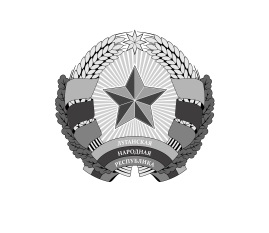 МИНИСТЕРСТВО ФИНАНСОВЛУГАНСКОЙ НАРОДНОЙ РЕСПУБЛИКИ(МИНФИН ЛНР)ПРИКАЗг. Луганск                                                             Зарегистрировано в Министерстве юстиции                                                                        Луганской Народной Республики                                                              21.12.2023 за № 160/160О некоторых вопросах применения бюджетной классификации 
Российской Федерации в части, относящейся к бюджету Луганской Народной Республики и бюджету Территориального фонда обязательного медицинского страхования Луганской Народной Республики на 2024 год (на 2024 год и на плановый период 2025 и 2026 годов)(с изменениями, внесенными приказом Минфина ЛНР от 19.01.2024 № 13, зарегистрированным в Минюсте ЛНР 22.01.2024 за № 6/186, приказом Минфина ЛНР от 06.02.2024 № 19, зарегистрированным в Минюсте ЛНР 07.02.2024 за № 22/202, приказом Минфина ЛНР от 19.02.2024 № 21, зарегистрированным в Минюсте ЛНР 20.02.2024 за № 28/208, приказом Минфина ЛНР от 07.03.2024 № 29, зарегистрированным в Минюсте ЛНР 07.03.2024 за № 34/214, приказом Минфина ЛНР от 22.03.2024 № 32, зарегистрированным в Минюсте ЛНР 22.03.2024 за № 43/223, приказом Минфина ЛНР от 09.04.2024 № 39, зарегистрированным в Минюсте ЛНР 10.04.2024 за № 57/237)В соответствии с абзацем четырнадцатым статьи 8, абзацем пятым 
пункта 9 статьи 20, пунктом 4 статьи 21, пунктом 6 статьи 23 Бюджетного кодекса Российской Федерации, постановлением Правительства Российской Федерации от 22.12.2022 № 2377 «Об особенностях составления, 
рассмотрения и утверждения проектов бюджетов Донецкой Народной Республики, Луганской Народной Республики, Запорожской области, Херсонской области, бюджетов территориальных государственных внебюджетных фондов и местных бюджетов, а также исполнения указанных бюджетов и формирования бюджетной отчетности на 2023 – 2025 годы» 
(с изменениями) п р и к а з ы в а ю:1. Утвердить:1.1. Порядок применения бюджетной классификации Российской Федерации в части, относящейся к бюджету Луганской Народной Республики и бюджету Территориального фонда обязательного медицинского страхования Луганской Народной Республики на 2024 год (на 2024 год и на плановый период 2025 и 2026 годов), согласно приложению № 1 к настоящему приказу.1.2. Коды главных администраторов доходов бюджета Луганской Народной Республики и бюджета Территориального фонда обязательного медицинского страхования Луганской Народной Республики, согласно приложения № 2 к настоящему приказу.1.3. Перечень кодов подвидов по видам доходов, главными администраторами которых являются государственные органы Луганской Народной Республики, органы управления территориальными государственными внебюджетными фондами и/или находящиеся в их ведении казенные учреждения согласно приложению № 3 к настоящему приказу.1.4. Коды главных распорядителей средств бюджета Луганской Народной Республики и бюджета Территориального фонда обязательного медицинского страхования Луганской Народной Республики согласно приложению № 4
к настоящему приказу.1.5. Коды целевых статей расходов бюджета Луганской Народной Республики и бюджета Территориального фонда обязательного медицинского страхования Луганской Народной Республики согласно приложению № 5 
к настоящему приказу.1.6. Коды главных администраторов источников финансирования дефицита бюджета Луганской Народной Республики и бюджета Территориального фонда обязательного медицинского страхования Луганской Народной Республики согласно приложению № 6 к настоящему приказу.1.7. Перечень кодов видов источников финансирования дефицитов бюджетов, главными администраторами которых являются государственные органы Луганской Народной Республики, орган управления Территориальным фондом обязательного медицинского страхования Луганской Народной Республики, согласно приложению № 7 к настоящему приказу.1.8. Перечень главных администраторов источников финансирования дефицита бюджета Луганской Народной Республики согласно 
приложению № 8 к настоящему приказу.1.9. Перечень главных администраторов доходов бюджета Луганской Народной Республики согласно приложению № 9 к настоящему приказу.1.10. Дополнительные детализированные коды классификации операций сектора государственного управления (субКОСГУ) согласно 
приложению № 10 к настоящему приказу.1.11. Перечень и коды целевых статей расходов бюджета Луганской Народной Республики, финансовое обеспечение которых осуществляется
в форме межбюджетных субсидий, субвенций и иных межбюджетных трансфертов, имеющих целевое назначение согласно приложению № 11
к настоящему приказу.3. Начальнику отдела правовой работы Министерства финансов Луганской Народной Республики обеспечить в установленном порядке предоставление настоящего приказа на государственную регистрацию
в Министерство юстиции Луганской Народной Республики.4. Настоящий приказ вступает в силу с 01.01.2024 и применяется к правоотношениям, возникающим при составлении бюджета Луганской Народной Республики, бюджета Территориального фонда обязательного медицинского страхования Луганской Народной Республики на 2024 год (на 2024 год и на плановый период 2025 и 2026 годов). 5. Контроль за исполнением настоящего приказа возложить 
на первого заместителя министра финансов Луганской Народной Республики Матерову З. В., заместителя министра финансов Луганской Народной Республики Бондареву Е. А.Министр		       Е. В. МануйловПриложение № 1к приказу Министерства финансовЛуганской Народной Республикиот 19.12.2023 № 64(с изменениями, внесенными приказом Минфина ЛНР от 19.01.2024 № 13, зарегистрированным в Минюсте ЛНР 22.01.2024 за № 6/186)Порядок применения бюджетной классификации Российской Федерации, в части относящейся к бюджету Луганской Народной Республики и бюджету Территориального фонда обязательного медицинского страхования Луганской Народной Республики на 2024 год(на 2024 год и на плановый период 2025 и 2026 годов)1. Настоящий Порядок разработан в соответствии с положениями 
главы 4 Бюджетного кодекса Российской Федерации, приказами Министерства финансов Российской Федерации от 24.05.2022 № 82н «О Порядке формирования и применения кодов бюджетной классификации Российской Федерации, их структуре и принципах назначения» зарегистрированным
 в Министерстве юстиции Российской Федерации 30.06.2022 за № 69085 (с изменениями), от 01.06.2023 № 80н «Об утверждении кодов (перечней кодов) бюджетной классификации Российской Федерации на 2024 год (на 2024 год и на плановый период 2025 и 2026 годов)» зарегистрированный в Министерстве юстиции Российской Федерации от 31.07.2023 № 74543 (с изменениями), далее соответственно – Приказ № 82н, Приказ № 80н, и применяется при формировании и исполнении бюджета Луганской Народной Республики и бюджета Территориального фонда обязательного медицинского страхования Луганской Народной Республики на 2024 год (на 2024 год и на плановый период 2025 и 2026 годов).2. Классификация расходов содержит разделы, отражающие направление финансовых ресурсов на выполнение основных функций государства. Разделы детализированы подразделами, конкретизирующими направление бюджетных средств на выполнение функций государства в пределах разделов.Перечень разделов и подразделов, применяемых при составлении проекта бюджета Луганской Народной Республики и бюджета Территориального фонда обязательного медицинского страхования Луганской Народной Республики, приведен в разделе III приложения к Приказу № 82н далее – Порядок. Виды расходов детализируют направление финансового обеспечения расходов бюджетов по целевым статьям классификации расходов.Перечень и правила применения единых для бюджетов бюджетной системы Российской Федерации групп, подгрупп и элементов видов расходов приведены в приложении № 3 к Порядку. 3. Целевые статьи расходов бюджета Луганской Народной Республики и бюджета Территориального фонда обязательного медицинского страхования Луганской Народной Республики (далее – Территориальный фонд обязательного медицинского страхования) формируются в следующем порядке.При формировании кодов целевых статей расходов бюджета Луганской Народной Республики, бюджета Территориального фонда обязательного медицинского страхования применяются следующие основные подходы:Целевые статьи расходов бюджета Луганской Народной Республики
в 2024 году обеспечивают привязку бюджетных ассигнований
к непрограммным направлениям деятельности (функциям) государственных органов Луганской Народной Республики.Целевые статьи расходов бюджета Территориального фонда обязательного медицинского страхования обеспечивают привязку бюджетных ассигнований к основным направлениям деятельности (функциям) органа управления фондом.Код целевой статьи расходов бюджета Луганской Народной Республики, бюджета Территориального фонда обязательного медицинского страхования состоит из десяти разрядов (8 – 17 разряды кода классификации расходов бюджетов).Структура кода целевой статьи расходов бюджета Луганской Народной Республики, бюджета Территориального фонда обязательного медицинского страхования включает следующие составные части (таблица № 1):Таблица № 1код непрограммного направления деятельности (8 – 10 разряды кода бюджетной классификации Российской Федерации) предназначен для кодирования непрограммных направлений деятельности государственных органов Луганской Народной Республики, основных направлений деятельности (функций) органа управления Территориальным фондом обязательного медицинского страхования;дополнительный код непрограммного направления деятельности
(11 – 12 разряды кода бюджетной классификации Российской Федерации) предназначен для кодирования бюджетных ассигнований на реализацию мероприятий, направленных на достижение соответствующих результатов реализации федеральных проектов, входящих в состав национальных проектов (программы) или комплексного плана модернизации и расширения магистральной инфраструктуры (далее – Комплексный план);код направления расходов (13 – 17 разряды кода бюджетной классификации Российской Федерации) предназначен для кодирования направлений расходования средств, конкретизирующих непрограммные расходы, для кодирования бюджетных ассигнований по соответствующему направлению (цели) расходования средств, а также по соответствующему результату реализации федерального проекта, входящего в состав национального проекта (программы) или Комплексного плана.4. В целях отражения доходов от оказания платных услуг и иной приносящей доход деятельности (далее – приносящая доход деятельность), а также остатков средств от приносящей доход деятельности, учтенных по состоянию на 1 января 2023 года на счетах, открытых в кредитных организациях (лицевых счетах, открытых в соответствии с нормативными правовыми актами, действующими на территории Луганской Народной Республики) (далее – остатки от приносящей доход деятельности), администрируемых органами государственной власти (государственными органами), государственными учреждениями Луганской Народной Республики, применяется код классификации доходов бюджетов 000 1 13 01800 02 0000 130 «Доходы от оказания платных услуг (работ) учреждениями Донецкой 
Народной Республики, Луганской Народной Республики, Херсонской 
области и Запорожской области»; в части доходов от арендной платы – 
000 1 11 05032 02 0000 120 «Доходы от сдачи в аренду имущества, находящегося в оперативном управлении органов государственной власти субъектов Российской Федерации и созданных ими учреждений 
(за исключением имущества бюджетных и автономных учреждений субъектов Российской Федерации)», в части доходов от поступлений пожертвований - 
000 2 04 02020 02 0000 150 «Поступления от денежных пожертвований, предоставляемых негосударственными организациями получателям средств бюджетов субъектов Российской Федерации», 000 2 07 02020 02 0000 150 «Поступления от денежных пожертвований, предоставляемых физическими лицами получателям средств бюджетов субъектов Российской Федерации», 
с указанием группы подвида доходов бюджета (14 – 17 разряды кода классификации доходов бюджетов):в части поступлений остатков от приносящей доход деятельности (код классификации доходов бюджетов 000 1 13 01800 02 0000 130) – 9XXX «остатки от приносящей доход деятельности на 1 января 2023 года», где ХХХ – номер государственного учреждения Луганской Народной Республики согласно утвержденному Министерством финансов Луганской Народной Республики перечню государственных учреждений Луганской Народной Республики, созданных до 01 января 2024 года и наделенными полномочиями получателя бюджетных средств бюджета Луганской Народной Республики в 2024 году (далее – Перечень);в части доходов от приносящей доход деятельности в 2024 году, включая доходы от аренды и пожертвований, – 0ХХХ «доходы от приносящей доход деятельности в 2024 году», где ХХХ – номер государственного (муниципального) учреждения Луганской Народной Республики согласно Перечню.Приложение № 2к приказу Министерства финансов
Луганской Народной Республикиот 19.12.2023 № 64(с изменениями, внесенными приказом Минфина ЛНР от 09.04.2024 № 39, зарегистрированным в Минюсте ЛНР 10.04.2024 за № 57/237)Коды главных администраторов доходов бюджета Луганской Народной Республики и бюджета Территориального фонда обязательного медицинского страхования Луганской Народной РеспубликиПриложение № 3к приказу Министерства финансов
Луганской Народной Республикиот 19. 12.2023 № 64(с изменениями, внесенными приказом Минфина ЛНР от 06.02.2024 № 19, зарегистрированным в Минюсте ЛНР 07.02.2024 за № 22/202)Переченькодов подвидов по видам доходов, главными администраторами которых являются государственной органы Луганской Народной Республики, органы управления территориальными государственными внебюджетными фондами и/или находящиеся в их ведении казенные учрежденияПриложение № 4к приказу Министерства финансов
Луганской Народной Республикиот 19.12.2023 № 64(с изменениями, внесенными приказом Минфина ЛНР от 06.02.2024 № 19, зарегистрированным в Минюсте ЛНР 07.02.2024 за № 22/202)Коды главных распорядителей средств бюджета Луганской Народной Республики и бюджета 
Территориального фонда обязательного медицинского
страхования Луганской Народной РеспубликиПриложение № 5к приказу Министерства финансов
Луганской Народной Республикиот 19.12.2023 № 64(с изменениями, внесенными приказом Минфина ЛНР от 09.04.2024 № 39, зарегистрированным в Минюсте ЛНР 10.04.2024 за № 57/237)Коды целевых статей расходов бюджета Луганской Народной Республики и бюджета 
Территориального фонда обязательного медицинского страхования Луганской Народной Республики Приложение № 6к приказу Министерства финансовЛуганской Народной Республикиот 19.12.2023  № 64Коды главных администраторов источников финансированиядефицита бюджета Луганской Народной Республики и бюджета Территориального фонда обязательного медицинского страхования Луганской Народной РеспубликиПриложение № 7к приказу Министерства финансовЛуганской Народной Республикиот 19.12.2023 № 64Перечень кодов видов источников финансирования дефицитов бюджетов, главными администраторами которых являются государственные органыЛуганской Народной Республики, орган управления Территориальным фондом обязательного медицинского страхования Луганской Народной Республики Приложение № 8к приказу Министерства финансовЛуганской Народной Республикиот 19.12.2023 № 64Перечень главных администраторов источников финансирования дефицита бюджета Луганской Народной Республики Приложение № 9к приказу Министерства финансовЛуганской Народной Республикиот 19.12.2023 № 64(с изменениями, внесенными приказом Минфина ЛНР от 09.04.2024 № 39, зарегистрированным в Минюсте ЛНР 10.04.2024 за № 57/237)Перечень главных администраторов доходов бюджета Луганской Народной Республики _____________________________1 Администрирование данных доходов осуществляется с указанием группы подвида доходов бюджета согласно пункту 4 Приложения № 1 к настоящему Порядку.Приложение № 10к приказу Министерства финансов
Луганской Народной Республикиот 19.12 .2023 № 64Дополнительные детализированные коды классификации операций сектора государственного управления (субКОСГУ)_________________________*по субКОСГУ 343.01 осуществляются расходы на приобретения горючего, используемое для двигателей внутреннего сгорания транспортных средств.**по субКОСГУ 343.02 - расходы по оплате договоров на приобретение (изготовление) горюче-смазочных материалов, присадок, моторных и трансмиссионных масел, пластичных составов и веществ, технических жидкостей, иных материалов и (или) смазочных материалов для обеспечения функционирования топливных систем.***по субКОСГУ 343.03 - расходы на приобретение угля, топливной древесины, брикетов топливных и иных видов топлива для систем отопления.Приложение № 11к приказу Министерства финансов Луганской Народной Республики
от 19.12.2023 № 64(с изменениями, внесенными приказом Минфина ЛНР от 09.04.2024 № 39, зарегистрированным в Минюсте ЛНР 10.04.2024 за № 57/237)Перечень и коды целевых статей расходов бюджета Луганской Народной Республики, финансовое обеспечение которых осуществляется в форме межбюджетных субсидий, субвенций и иных межбюджетных трансфертов, имеющих целевое назначение19 декабря 2023 г.                                                       № 64№  352         Целевая статьяЦелевая статьяЦелевая статьяЦелевая статьяЦелевая статьяЦелевая статьяЦелевая статьяЦелевая статьяЦелевая статьяЦелевая статьяНепрограммная статьяНепрограммная статьяНепрограммная статьяНепрограммная статьяНепрограммная статьяНаправление расходовНаправление расходовНаправление расходовНаправление расходовНаправление расходовНепрограммное направление деятельностиНепрограммное направление деятельностиДополнительный код непрограммного направления деятельностиДополнительный код непрограммного направления деятельностиДополнительный код непрограммного направления деятельностиНаправление расходовНаправление расходовНаправление расходовНаправление расходовНаправление расходов12345678910№ п/пКодНаименование главного администратора доходов бюджета801Администрация Главы Луганской Народной Республики802Аппарат Народного Совета Луганской Народной Республики803Представительство Луганской Народной Республики в городе Москве805Счетная палата Луганской Народной Республики809Правительство Луганской Народной Республики813Министерство имущественных и земельных отношений Луганской Народной Республики 815Министерство юстиции Луганской Народной Республики818Министерство образования и науки Луганской Народной Республики819Министерство молодежной политики Луганской Народной Республики821Министерство здравоохранения Луганской Народной Республики822Министерство труда и социальной политики Луганской Народной Республики823Комитет охраны объектов культурного наследия Луганской Народной Республики824Архивная служба Луганской Народной Республики 827Аппарат Уполномоченного по правам ребенка в Луганской Народной Республике828Аппарат Уполномоченного по правам человека в Луганской Народной Республике829Министерство спорта Луганской Народной Республики831Министерство культуры Луганской Народной Республики  833Администрация Белокуракинского района Луганской Народной Республики 834Администрация Кременского района Луганской Народной Республики 835Администрация Марковского района Луганской Народной Республики 836Администрация Меловского района Луганской Народной Республики 837Министерство строительства и жилищно-коммунального хозяйства Луганской Народной Республики839Администрация Новоайдарского района Луганской Народной Республики 840Администрация Новопсковского района Луганской Народной Республики 841Администрация Сватовского района Луганской Народной Республики 842Администрация Станично-Луганского района Луганской Народной Республики 843Администрация Старобельского района Луганской Народной Республики 844Администрация Троицкого района Луганской Народной Республики 845Администрация города Лисичанска Луганской Народной Республики 846Министерство промышленности и торговли Луганской Народной Республики847Администрация города Рубежное Луганской Народной Республики 848Министерство сельского хозяйства и продовольствия Луганской Народной Республики849Администрация города Северодонецка Луганской Народной Республики 855Министерство инфраструктуры и транспорта Луганской Народной Республики341.856Министерство чрезвычайных ситуаций и ликвидации последствий стихийных бедствий Луганской Народной Республики 857Министерство чрезвычайных ситуаций Луганской Народной Республики 858Министерство топлива, энергетики и угольной промышленности Луганской Народной Республики859Министерство экономического развития Луганской Народной Республики860Министерство финансов Луганской Народной Республики861Служба финансово-бюджетного контроля Луганской Народной Республики862Комитет конкурентной политики Луганской Народной Республики864Министерство природных ресурсов и экологии Луганской Народной Республики867Комитет тарифного и ценового регулирования Луганской Народной Республики870Избирательная комиссия Луганской Народной Республики874Судебный департамент при Верховном Суде Луганской Народной Республики875Министерство цифрового развития, связи и массовых коммуникаций Луганской Народной Республики878Инспекция жилищного и строительного надзора Луганской Народной Республики883Верховный Суд Луганской Народной Республики885Администрация города Луганска Луганской Народной Республики886Администрация города Алчевска Луганской Народной Республики887Администрация города Антрацита и Антрацитовского района Луганской Народной Республики 888Администрация города Брянки Луганской Народной Республики889Администрация города Кировска Луганской Народной Республики890Администрация города Красный Луч Луганской Народной Республики 891Администрация города Краснодона и Краснодонского района Луганской Народной Республики892Администрация города Первомайска Луганской Народной Республики893Администрация города Ровеньки Луганской Народной Республики894Администрация города Свердловска и Свердловского района Луганской Народной Республики895Администрация города Стаханова Луганской Народной Республики896Администрация Лутугинского района Луганской Народной Республики897Администрация Перевальского района Луганской Народной Республики898Администрация Славяносербского района Луганской Народной Республики899Администрация Беловодского района Луганской Народной Республики 395Территориальный фонд обязательного медицинского страхования Луганской Народной Республики№п/пКодНаименование кода поступлений в бюджет, группы, подгруппы, статьи, подстатьи, элемента, группы подвида, аналитической группы подвида доходов12340001 00 00000 00 0000 000НАЛОГОВЫЕ И НЕНАЛОГОВЫЕ ДОХОДЫ0001 08 00000 00 0000 000ГОСУДАРСТВЕННАЯ ПОШЛИНА0001 08 07082 01 0001 110Государственная пошлина за совершение действий, связанных с лицензированием, с проведением аттестации в случаях, если такая аттестация предусмотрена законодательством Российской Федерации, зачисляемая в бюджеты субъектов Российской Федерации (государственная пошлина за предоставление лицензии)0001 08 07082 01 0002 110Государственная пошлина за совершение действий, связанных с лицензированием, с проведением аттестации в случаях, если такая аттестация предусмотрена законодательством Российской Федерации, зачисляемая в бюджеты субъектов Российской Федерации (государственная пошлина за переоформление документа, подтверждающего наличие лицензии и (или) приложения к такому документу в других случаях)0001 08 07082 01 0003 110Государственная пошлина за совершение действий, связанных с лицензированием, с проведением аттестации в случаях, если такая аттестация предусмотрена законодательством Российской Федерации, зачисляемая в бюджеты субъектов Российской Федерации (государственная пошлина за переоформление документа, подтверждающего наличие лицензии и (или) приложения к такому документу в связи с внесением дополнений в сведения об адресах мест осуществления лицензируемого вида деятельности, о выполняемых работах и об оказываемых услугах в составе лицензируемого вида деятельности)0001 13 00000 00 0000 000ДОХОДЫ ОТ ОКАЗАНИЯ ПЛАТНЫХ УСЛУГ И КОМПЕНСАЦИИ ЗАТРАТ ГОСУДАРСТВА0001 13 01000 00 0000 130Доходы от оказания платных услуг (работ)0001 13 01992 02 0010 130Прочие доходы от оказания платных услуг (работ) получателями средств бюджетов субъектов Российской Федерации (плата за предоставление платных услуг (работ) государственного значения)0001 13 01992 02 0012 130Прочие доходы от оказания платных услуг (работ) получателями средств бюджетов субъектов Российской Федерации (плата за проведение экспертизы качества специальной оценки условий труда)580001 13 02000 00 0000 130Доходы от компенсации затрат государства0001 13 02992 02 0010 130Прочие доходы от компенсации затрат бюджетов субъектов Российской Федерации (прочие доходы)111.0001 13 02992 02 0020 130Прочие доходы от компенсации затрат бюджетов субъектов Российской Федерации (возмещение затрат перед бюджетом Луганской Народной Республики, погашение задолженности, образовавшейся до 1 января 2024 года)0001 17 00000 00 0000 000ПРОЧИЕ НЕНАЛОГОВЫЕ ДОХОДЫ0001 17 05000 00 0000 180Прочие неналоговые доходы0001 17 05020 02 0012 180Прочие неналоговые доходы бюджетов субъектов Российской Федерации (возврат неиспользованных остатков средств в виде поступлений от приносящей доход деятельности, полученных государственными учреждениями, созданными на базе имущества, находящегося в собственности Луганской Народной Республики, и зачисленных в бюджет Луганской Народной Республики, при передаче указанного имущества в федеральную собственность)0001 17 05020 02 0013 180Прочие неналоговые доходы бюджетов субъектов Российской Федерации (возврат денежных средств в виде остатков налоговых и неналоговых доходов бюджета Луганской Народной Республики в части обязательств, возникших за налоговые (отчетные) периоды до 1 января 2023 года в соответствии с нормативными правовыми актами Луганской Народной Республики)№ п/пКодНаименование главного распорядителя бюджетных средств800Глава Луганской Народной Республики 801Администрация Главы Луганской Народной Республики802Аппарат Народного Совета Луганской Народной Республики803Представительство Луганской Народной Республики в городе Москве 805Счетная палата Луганской Народной Республики51.807Государственный комитет налогов и сборов Луганской Народной Республики809Правительство Луганской Народной Республики813Министерство имущественных и земельных отношений Луганской Народной Республики 815Министерство юстиции Луганской Народной Республики818Министерство образования и науки Луганской Народной Республики819Министерство молодежной политики Луганской Народной Республики821Министерство здравоохранения Луганской Народной Республики822Министерство труда и социальной политики Луганской Народной Республики823Комитет охраны объектов культурного наследия Луганской Народной Республики824Архивная служба Луганской Народной Республики 827Аппарат Уполномоченного по правам ребенка в Луганской Народной Республике828Аппарат Уполномоченного по правам человека в Луганской Народной Республике829Министерство спорта Луганской Народной Республики831Министерство культуры Луганской Народной Республики  833Администрация Белокуракинского района Луганской Народной Республики 834Администрация Кременского района Луганской Народной Республики 835Администрация Марковского района Луганской Народной Республики 836Администрация Меловского района Луганской Народной Республики 837Министерство строительства и жилищно-коммунального хозяйства Луганской Народной Республики839Администрация Новоайдарского района Луганской Народной Республики 840Администрация Новопсковского района Луганской Народной Республики 841Администрация Сватовского района Луганской Народной Республики 842Администрация Станично-Луганского района Луганской Народной Республики 843Администрация Старобельского района Луганской Народной Республики 844Администрация Троицкого района Луганской Народной Республики 845Администрация города Лисичанска Луганской Народной Республики 846Министерство промышленности и торговли Луганской Народной Республики847Администрация города Рубежное Луганской Народной Республики 848Министерство сельского хозяйства и продовольствия Луганской Народной Республики849Администрация города Северодонецка Луганской Народной Республики 855Министерство инфраструктуры и транспорта Луганской Народной Республики857Министерство чрезвычайных ситуаций Луганской Народной Республики 858Министерство топлива, энергетики и угольной промышленности Луганской Народной Республики859Министерство экономического развития Луганской Народной Республики860Министерство финансов Луганской Народной Республики861Служба финансово-бюджетного контроля Луганской Народной Республики862Комитет конкурентной политики Луганской Народной Республики864Министерство природных ресурсов и экологии Луганской Народной Республики867Комитет тарифного и ценового регулирования Луганской Народной Республики870Избирательная комиссия Луганской Народной Республики874Судебный департамент при Верховном Суде Луганской Народной Республики875Министерство цифрового развития, связи и массовых коммуникаций Луганской Народной Республики878Инспекция жилищного и строительного надзора Луганской Народной Республики883Верховный Суд Луганской Народной Республики885Администрация города Луганска Луганской Народной Республики886Администрация города Алчевска Луганской Народной Республики887Администрация города Антрацита и Антрацитовского района Луганской Народной Республики 888Администрация города Брянки Луганской Народной Республики889Администрация города Кировска Луганской Народной Республики890Администрация города Красный Луч Луганской Народной Республики 891Администрация города Краснодона и Краснодонского района Луганской Народной Республики892Администрация города Первомайска Луганской Народной Республики893Администрация города Ровеньки Луганской Народной Республики894Администрация города Свердловска и Свердловского района Луганской Народной Республики895Администрация города Стаханова Луганской Народной Республики896Администрация Лутугинского района Луганской Народной Республики897Администрация Перевальского района Луганской Народной Республики898Администрация Славяносербского района Луганской Народной Республики899Администрация Беловодского района Луганской Народной Республики 395Территориальный фонд обязательного медицинского страхования Луганской Народной Республики№  п/пКодНаименование целевой статьи12399 0 00 01000Проведение выборов и референдумов99 0 00 01100Проведение выборов в Народный Совет Луганской Народной Республики99 0 00 01200Проведение выборов Главы Луганской Народной Республики99 0 00 01300Проведение выборов в органы местного самоуправления Луганской Народной Республики99 0 00 01400Проведение референдумов в Луганской Народной Республике99 0 00 01500Обеспечение деятельности Избирательной комиссии Луганской Народной Республики99 0 00 01600Оказание содействия в подготовке и проведении выборов Президента Российской Федерации 99 0 00 02000Резервные фонды99 0 00 02500Расходы целевого назначения99 0 00 02700Резервный фонд Правительства Луганской Народной Республики99 0 00 03000Государственная поддержка отдельных некоммерческих организаций111.99 0 00 04000Дорожный фонд Луганской Народной Республики 99 0 00 10000Мероприятия в области культуры и искусства, физической культуры, спорта, молодежной политики99 0 00 10100Общее руководство и управление в сфере культуры, молодежи и спорта99 0 00 10101 Расходы, связанные с деятельностью органов управления в сфере культуры, молодежи и спорта Луганской Народной Республики99 0 00 10102Расходы на подготовку и проведение празднования памятных дат, праздничных и прочих мероприятий99 0 00 10103Военно-патриотическое воспитание молодежи99 0 00 10200Реализация мероприятий в области культуры и искусства99 0 00 10201Театры99 0 00 10202Филармонии, музыкальные коллективы и ансамбли, и другие заведения искусства и мероприятия99 0 00 10203Финансовая поддержка гастрольной деятельности99 0 00 10204Библиотеки99 0 00 10205Музеи и выставки99 0 00 10206Дворцы и дома культуры, клубы и другие заведения клубного типа99 0 00 10207Организации (учреждения) дополнительного образования в области культуры и искусства, школы эстетического воспитания детей99 0 00 10208Прочие культурно-образовательные заведения и мероприятия99 0 00 10209Централизованные бухгалтерии, хозяйственные группы, методические кабинеты99 0 00 10210Прочие расходы на реализацию мероприятий в сфере культуры и искусства99 0 00 10300Обеспечение квалифицированными специалистами в области культуры и искусства99 0 00 10301Образовательные организации (учреждения) среднего профессионального образования (программы подготовки специалистов среднего звена)99 0 00 10302Образовательные организации (учреждения) высшего образования99 0 00 10400Реализация мероприятий в области физической культуры и спорта99 0 00 10401Проведение учебно-тренировочных сборов и соревнований99 0 00 10402Расходы на содержание центров инвалидного спорта и  реабилитационных школ99 0 00 10403Проведение учебно-тренировочных сборов, соревнований и  мероприятий по инвалидному спорту99 0 00 10404Проведение мероприятий по нетрадиционным видам спорта и  массовых мероприятий по физической культуре99 0 00 10405Содержание и учебно-тренировочная работа детско-юношеских спортивных школ99 0 00 10406Финансовая поддержка и содержание спортивных сооружений99 0 00 10407Прочие расходы на реализацию мероприятий в сфере физической культуры и спорта99 0 00 10408Централизованные бухгалтерии99 0 00 10409Обеспечение подготовки спортсменов высших категорий школами высшего спортивного мастерства99 0 00 10410Центры физического здоровья населения и мероприятия по физической культуре99 0 00 10500Расходы на реализацию мероприятий в области молодежной политики99 0 00 10600Централизованные бухгалтерии, хозяйственные группы, методические кабинеты, центры (службы) по обслуживанию, сопровождению и обеспечению деятельности учреждений культуры, физической культуры и спорта99 0 00 10700Расходы на реализацию государственных интеграционных мероприятий99 0 00 10800Расходы на финансирование участия волонтеров в гуманитарных миссиях и ликвидации последствий чрезвычайных ситуаций в рамках деятельности Всероссийского студенческого корпуса спасателей»99 0 00 11000Мероприятия в сфере сельского хозяйства и ветеринарной медицины99 0 00 11100Общее руководство и управление в сфере аграрной политики, политики в сфере сельского хозяйства и продовольственной безопасности99 0 00 11200Расходы на проведение землеустройства99 0 00 11300Обеспечение квалифицированными специалистами в сфере аграрной политики, сельского хозяйства и продовольственной безопасности99 0 00 11301 Образовательные организации (учреждения) среднего профессионального образования (программы подготовки специалистов среднего звена)99 0 00 11302 Образовательные организации (учреждения) высшего образования99 0 00 11304Прочие образовательные организации (учреждения)99 0 00 11400Мероприятия в сфере ветеринарной медицины99 0 00 11402Государственные предприятия ветеринарной медицины (больницы) с участковыми лечебницами, участками, пунктами ветеринарной медицины99 0 00 11403Расходы на проведение противоэпизоотических мероприятий в области ветеринарной медицины99 0 00 11404Расходы на биологические, лечебные, профилактические, диагностические, дезинфицирующие препараты и материально-технические средства для проведения противоэпизоотических мероприятий в области ветеринарной медицины99 0 00 11500Расходы на приобретение  бланков лицензии, изготовление полиграфической продукции и бланков государственного образца99 0 00 11600Возмещение финансовых затрат в связи с оказанием услуг по хранению сельскохозяйственной продукции99 0 00 11700Прочие мероприятия в отрасли сельского хозяйства99 0 00 11701Расходы на финансовое обеспечение и (или) возмещение части затрат предприятий агропромышленного комплекса с целью обеспечения сохранения рабочих мест на таких предприятиях99 0 00 11702Расходы на финансовое обеспечение и (или) возмещение части затрат организациям аграрного комплекса по отдельным подотраслям растениеводства, животноводства и перерабатывающей промышленности99 0 00 11800Расходы на реализацию мероприятий по развитию агропромышленного комплекса Луганской Народной Республики 99 0 00 11801Расходы в отрасли животноводства (коневодства)99 0 00 11802Расходы мелиоративных систем99 0 00 11803Расходы сортоопытных станций99 0 00 11804Расходы на содержание элеваторов99 0 00 13000Мероприятия в области экономики в Луганской Народной Республики99 0 00 13100Общее руководство и управление в сфере экономического развития99 0 00 13101Расходы, связанные с деятельностью органов управления в сфере экономического развития99 0 00 13102Проведение мероприятий в сфере экономического развития99 0 00 13103Общее руководство в сфере управления и обеспечения антимонопольной деятельности99 0 00 13104Общее руководство в сфере управления и обеспечения конкурентной политики99 0 00 13105Расходы на обеспечение деятельности некоммерческой организации «Фонд поддержки предпринимательства Луганской Народной Республики»99 0 00 13106Расходы на обеспечение деятельности некоммерческой организации «Гарантийный фонд Луганской Народной Республики»99 0 00 13107Расходы на обеспечение деятельности некоммерческой организации микрокредитной компании «Фонд микрофинансирования Луганской Народной Республики»99 0 00 14000Мероприятия в области образования и науки99 0 00 14100Общее руководство и управление в сфере образования и науки99 0 00 14101Расходы, связанные с деятельностью органов управления в сфере образования и науки99 0 00 14102Расходы на проведение мероприятий в области образования и прочих мероприятий99 0 00 14200Дошкольные образовательные организации (учреждения)99 0 00 14300Система общего образования99 0 00 14301Общеобразовательные организации (учреждения) (в т. ч. общеобразовательные школы, учебно-воспитательный комплекс, школа-детский сад, интернат при школе, специализированные школы, школы с  углубленным изучением отдельных предметов, лицеи, гимназии, коллегиумы)99 0 00 14302Вечерние (сменные) школы99 0 00 14303Общеобразовательные школы-интернаты, общеобразовательные санаторные школы-интернаты99 0 00 14304Детские дома (в т. ч. семейного типа, приемные семьи)99 0 00 14305Общеобразовательные школы-интернаты для детей-сирот и детей,  оставшихся без попечения родителей99 0 00 14306Специальные общеобразовательные школы-интернаты, школы и другие организации  образования, для детей с ограниченными возможностями здоровья99 0 00 14307Общеобразовательные специализированные школы-интернаты с углубленным изучением отдельных предметов и курсов для углубленной подготовки детей в области науки и искусств, физической культуры и спорта, других отраслях, лицеи с усиленной военно-физической подготовкой99 0 00 14308Образовательные организации (учреждения) дополнительного образования (реализация общеобразовательных программ дополнительного образования для детей и взрослых), мероприятия по внешкольной работе с детьми99 0 00 14400Образовательные организации (учреждения) среднего профессионального образования99 0 00 14401Образовательные организации (учреждения) среднего профессионального образования (программы подготовки квалифицированных рабочих, служащих, специалистов среднего звена (на базе рабочих профессий)99 0 00 14402Образовательные организации (учреждения) среднего профессионального образования (программы подготовки специалистов среднего звена)99 0 00 14500Образовательные организации (учреждения) высшего образования99 0 00 14600Развитие кадрового потенциала в системе образования99 0 00 14601Образовательные организации (учреждения) дополнительного профессионального образования (реализация программ повышения квалификации и программ профессиональной переподготовки)99 0 00 14602Прочие организации (учреждения) и мероприятия дополнительного профессионального образования99 0 00 14700Другие расходы в области образования и науки99 0 00 14701Приобретение учебников99 0 00 14702Методическая работа, прочие мероприятия в сфере образования99 0 00 14703Службы технического надзора за строительством и капитальным ремонтом99 0 00 14704Централизованные бухгалтерии99 0 00 14705Группы централизованного хозяйственного обслуживания99 0 00 14706Прочие образовательные организации (учреждения)99 0 00 14707Прочие образовательные программы199 0 00 14708Единовременная помощь лицам из числа детей-сирот и детей, оставшихся без попечения родителей, после достижения 18-летнего возраста99 0 00 14709Прикладные научные исследования в области образования99 0 00 14710Фундаментальные научные исследования в области образования99 0 00 14711Прочие расходы на реализацию мероприятий в сфере образования и науки99 0 00 14712Централизованные бухгалтерии, хозяйственные группы, методические кабинеты, центры по обслуживанию, сопровождению и обеспечению деятельности образовательных организаций99 0 00 14713Расходы на финансовое обеспечение и (или) возмещение фактически осуществленных расходов на обеспечение охраной, в том числе вооруженной, образовательных организаций99 0 00 14900Расходы на финансовое обеспечение деятельности учреждений сферы образования99 0 00 15000Мероприятия в области здравоохранения99 0 00 15100Общее руководство и управление в сфере здравоохранения99 0 00 15101Расходы, связанные с деятельностью органов управления в сфере  здравоохранения99 0 00 15102Расходы на проведение мероприятий в области здравоохранения и прочих мероприятий99 0 00 15200Содержание и оказание медицинской помощи населению99 0 00 15201Больницы99 0 00 15202Территориальные медицинские объединения99 0 00 15203Специализированные больницы и прочие специализированные учреждения (центры, диспансеры, госпитали для инвалидов ВОВ, лепрозории, медико-санитарные части и другие, которые имеют коечную сеть)99 0 00 15204Перинатальные центры, родильные дома99 0 00 15205Санатории для больных туберкулезом99 0 00 15206Санатории для детей и подростков (не туберкулезные)99 0 00 15207Дома ребенка99 0 00 15208Станции переливания крови99 0 00 15209Центры экстренной медицинской помощи и медицины катастроф, станции экстренной (скорой) медицинской помощи99 0 00 15210Поликлиники и амбулатории (кроме специализированных поликлиник, общих и специализированных стоматологических поликлиник)99 0 00 15211Специализированные поликлиники (в т.ч. диспансеры, медико-санитарные части, передвижные консультативные диагностические центры и другие, которые не имеют коечного фонда)99 0 00 15212Общие и специализированные стоматологические поликлиники99 0 00 15300Государственный санитарно-эпидемиологический контроль99 0 00 15301Мероприятия по борьбе с эпидемиями99 0 00 15400Другие расходы в области здравоохранения99 0 00 15401Центры здоровья и мероприятия в сфере санитарного образования99 0 00 15402Медико-социальные экспертные комиссии99 0 00 15403Службы технического надзора за строительством и капитальным ремонтом, централизованные бухгалтерии, группы централизованного хозяйственного обслуживания99 0 00 15404Библиотеки99 0 00 15405Содержание прочих учреждений в области здравоохранения (базы спецмедснабжения, информационно-аналитических центров, бюро судебно-медицинской экспертизы и другие)99 0 00 15406Мероприятия по развитию сферы здравоохранения99 0 00 15407Расходы на реализацию государственных интеграционных мероприятий 99 0 00 15500Обеспечение здравоохранения квалифицированными специалистами99 0 00 15501Образовательные организации (учреждения) среднего профессионального образования (программы подготовки специалистов среднего звена)99 0 00 15502Образовательные организации (учреждения) высшего образования99 0 00 15600Обязательное медицинское страхование 99 0 00 15610Межбюджетные трансферты из бюджета Луганской Народной Республики на финансовое обеспечение организации обязательного медицинского страхования на территории Луганской Народной Республики99 0 00 15620Финансовое обеспечение оказания медицинской помощи, включенной в базовую программу обязательного медицинского страхования на территории Луганской Народной Республики 99 0 00 15630Финансовое обеспечение оказания медицинской помощи, в соответствии с едиными требованиями базовой программы обязательного медицинского страхования99 0 00 19000Мероприятия в области обеспечения предупреждения и ликвидации чрезвычайных ситуаций и последствий стихийного бедствия99 0 00 19400Финансовое обеспечение повседневного функционирования специализированных предприятий, учреждений и организаций, деятельность которых связана с предупреждением и реагированием на чрезвычайные ситуации природного и техногенного характера99 0 00 19500Финансовое обеспечение повседневного функционирования аппарата Министерства чрезвычайных ситуаций Луганской Народной Республики99 0 00 23000Мероприятия в сфере управления государственными финансами и регулирование финансовых рынков99 0 00 23100Общее руководство и управление в сфере финансов99 0 00 23101Расходы, связанные с деятельностью органов управления в сфере финансов99 0 00 23102Расходы на осуществление регулирования, лицензирования и надзора в сфере производства, переработки и обращения драгоценных металлов, камней99 0 00 23103Расходы на приобретение бланков лицензии, изготовление полиграфической продукции и бланков государственного образца99 0 00 23104Денежные средства от возмещения стоимости драгоценного металла, израсходованного при изготовлении пробирных реактивов99 0 00 23105Зарезервированные бюджетные ассигнования199 0 00 23106Расходы на приобретение услуг по предоставлению неисключительных (пользовательских) прав на использование результатов интеллектуальной деятельности (программ для ЭВМ)99 0 00 23107Погашение кредитных обязательств и гарантий1571.99 0 00 23301Организационное, информационно-аналитическое и материально-техническое обеспечение деятельности Государственного комитета налогов и сборов Луганской Народной Республики для качественного управления в сфере доходов и сборов99 0 00 23400Общее руководство в сфере управления и обеспечения финансово-бюджетного контроля99 0 00 23500Обслуживание государственного долга Луганской Народной Республики (специальный казначейский кредит)99 0 00 23600Расходы на обеспечение деятельности Счетной палаты Луганской Народной Республики99 0 00 24000Мероприятия в области социальной защиты граждан99 0 00 24100Общее руководство и управление в сфере государственной социальной политики99 0 00 24101Расходы, связанные с деятельностью органов управления в сфере государственной социальной политики99 0 00 24102Расходы, связанные с организацией и ведением государственных реестров, программных продуктов, обеспечивающих функциональную деятельность органов законодательной, исполнительной, судебной власти99 0 00 24103Расходы на проведение мероприятий в сфере социальной защиты населения99 0 00 24104Расходы на обеспечение деятельности (оказание услуг) государственных органов Луганской Народной Республики в сфере социальной политики1661.99 0 00 24124Расходы на постоянный посторонний уход, посторонний медицинский уход, посторонний бытовой уход99 0 00 24170Осуществление выплат единовременного денежного поощрения одному из родителей (усыновителей), награжденных медалью «Родительская слава»99 0 00 24180Расходы по предоставлению услуг по бесплатному зубопротезированию и денежной компенсации на оплату услуг по зубопротезированию гражданам отдельных категорий99 0 00 24190Обеспечение абсорбирующим бельем и подгузниками отдельных категорий граждан99 0 00 24201Дома-интернаты для малолетних инвалидов99 0 00 24202Дома-интернаты (пансионаты) для пожилых людей и инвалидов системы социальной защиты99 0 00 24203Учреждения, предоставляющие социальные услуги семьям, детям и молодежи, а также несовершеннолетним, которые оказались в трудной жизненной ситуации99 0 00 24204Учреждения социального обслуживания населения (предоставления социальных услуг)99 0 00 24205Учреждения, предоставляющие реабилитационные услуги инвалидам и детям-инвалидам99 0 00 24206Прочие организации  и учреждения99 0 00 24209Организации (учреждения) по обучению и трудоустройству инвалидов99 0 00 24220Расходы по предоставлению льгот и компенсационных выплат отдельным категориям граждан на оплату жилищно-коммунальных услуг и за пользование стационарным телефоном99 0 00 24240Расходы по обеспечению отдельных категорий детей новогодними подарками99 0 00 24250Расходы по предоставлению компенсационных выплат на оплату жилищно-коммунальных услуг, приобретение твердого бытового топлива99 0 00 24260Расходы по предоставлению денежной компенсации на приобретение продуктов питания лицам, которые пострадали вследствие Чернобыльской катастрофы99 0 00 24270Расходы, связанные с оплатой дополнительного оплачиваемого отпуска лицам, которые пострадали вследствие Чернобыльской катастрофы99 0 00 24280Расходы на возмещение затрат по оплате дней пребывания инвалидов, детей-инвалидов и других отдельных категорий граждан в стационарном (реабилитационном) отделении при первичном и сложном протезировании и ортезировании99 0 00 24290Расходы по предоставлению ежемесячной денежной выплаты гражданам отдельных категорий, проживающим на территории Луганской Народной Республики, на оплату проезда в пассажирском транспорте общего пользования (кроме такси)99 0 00 24300Обеспечение техническими и другими средствами реабилитации отдельных категорий граждан, включая изготовление и ремонт протезно-ортопедических изделий99 0 00 24310Расходы по оказанию единовременной денежной помощи в связи с утратой имущества первой необходимости99 0 00 24330Расходы по предоставлению единовременной выплаты семьям, имеющим детей99 0 00 24350Мероприятия в сфере государственного надзора за соблюдением трудового законодательства 99 0 00 24351Общее руководство и управление в сфере государственного надзора за соблюдением трудового законодательства 99 0 00 24352Расходы связанные с деятельностью Государственной инспекции труда Луганской Народной Республики99 0 00 24360Расходы по предоставлению ежемесячной денежной выплаты лицам, которым присвоено звание Героя Луганской Народной Республики99 0 00 24380Единовременные выплаты отдельным категориям граждан или членам их семей, а также гражданскому населению в связи с получением увечий (ранений, травм, контузий) или гибелью (смертью)99 0 00 24390Расходы в целях осуществления отдельных выплат99 0 00 24401Ежемесячное пособие лицам, не имеющим права на пенсию: достигшим пенсионного возраста, инвалидам I, II, III группы99 0 00 24402Единовременное пособие по беременности и родам99 0 00 24403Ежемесячное пособие по уходу за ребенком до достижения трехлетнего возраста99 0 00 24404Единовременное пособие при рождении ребенка99 0 00 24405Пособия (помощи) детям, которые находятся под опекой или попечительством, детям-сиротам и детям, оставшимся без попечения родителей, которые воспитываются в детских домах семейного типа и приемных семьях; родителям-воспитателям и приемным родителям99 0 00 24406Ежемесячное пособие одиноким матерям (отцам)99 0 00 24408Ежемесячное пособие малообеспеченным семьям99 0 00 24409Ежемесячное пособие семьям, воспитывающим трех и более детей в возрасте до 18 лет (многодетным семьям)99 0 00 24410Ежемесячное пособие на детей, родители которых уклоняются от уплаты алиментов99 0 00 24411Ежемесячное пособие по уходу за инвалидами I группы или лицом, достигшим 80-летнего возраста99 0 00 24412Ежемесячное пособие по уходу за инвалидами I, II группы вследствие психического расстройства99 0 00 24413Ежемесячная государственная социальная помощь детям-инвалидам и инвалидам с детства99 0 00 24414Единовременная компенсация за вред жизни и здоровью граждан99 0 00 24500Осуществление пожизненных государственных  выплат, предусмотренных законодательством Луганской Народной Республики99 0 00 24600Осуществление выплат материальной помощи в денежном выражении отдельным категориям граждан99 0 00 24700Осуществление выплат единоразовой денежной помощи на погребение отдельных категорий граждан99 0 00 24800Осуществление выплат ежегодной разовой денежной помощи ко Дню Победы99 0 00 24900Расходы по предоставлению меры социальной поддержки (в денежном выражении) для приобретения твердого бытового топлива (угля) гражданам отдельных категорий99 0 00 25200Мероприятия по обеспечению выполнения полномочий учреждений, осуществляющих реализацию политики в сфере общеобязательного государственного пенсионного страхования и пенсионного обеспечения 2111.99 0 00 25400Расходы по выплате пособия на погребение умершего получателя пенсии, установленной в соответствии с законодательством Луганской Народной Республики 99 0 00 26200Обеспечение деятельности учреждений в сфере занятости населения99 0 00 27000Мероприятия по обеспечению деятельности Главы Луганской Народной Республики и его Администрации99 0 00 27100Обеспечение деятельности Главы и Администрации Главы  Луганской Народной Республики99 0 00 27200Обеспечение проведения общереспубликанских и других мероприятий Администрацией Главы Луганской Народной Республики99 0 00 27300Мероприятия по обеспечению функционирования Общественной палаты Луганской Народной Республики99 0 00 27400Комплексное обслуживание и содержание административных зданий, автотранспортное обслуживание в соответствии с законодательством Луганской Народной Республики99 0 00 27500Мероприятия по обеспечению деятельности Представительства Луганской Народной Республики в Совместном центре контроля и координации вопросов, связанных с военными преступлениями Украины99 0 00 27600Обеспечение деятельности Межведомственной рабочей группы по розыску захоронений жертв украинской агрессии, их идентификации и увековечиванию памяти99 0 00 28000Мероприятия по обеспечению деятельности Правительства Луганской Народной Республики 99 0 00 28100Обеспечение деятельности Правительства Луганской  Народной Республики99 0 00 29000Мероприятия по обеспечению функционирования Народного Совета Луганской Народной Республики99 0 00 29100Расходы на обеспечение деятельности Аппарата Народного Совета Луганской Народной Республики99 0 00 29200Расходы на обеспечение деятельности депутатов Луганской Народной Республики99 0 00 29300Обеспечение проведения общереспубликанских и других мероприятий Аппаратом Народного Совета Луганской Народной Республики299 0 00 31460Субвенции бюджету Фонда пенсионного и социального страхования Российской Федерации на осуществление выплаты ежемесячного пособия в связи с рождением и воспитанием ребенка99 0 00 31600Субвенция бюджету Фонда пенсионного и социального страхования Российской Федерации на выплату пенсий, ежемесячных пенсионных выплат, предусмотренных законодательством Луганской Народной Республики 99 0 00 40000Комитет тарифного и ценового регулирования Луганской Народной Республики99 0 00 40100Общее руководство и управление в сфере тарифного и ценового регулирования99 0 00 42000Мероприятия в сфере связи, массовых коммуникаций, полиграфии и информационных технологий99 0 00 42100Общее руководство и управление в сфере массовой информации, издательской и полиграфической деятельности, организационное, информационно-аналитическое и материально-техническое обеспечение деятельности управления для осуществления качественного и эффективного контроля и надзора в сфере связи, информационных технологий и массовых коммуникаций99 0 00 42200Расходы, связанные с организацией и ведением государственных реестров, программных продуктов, обеспечивающих функциональную деятельность органов законодательной, исполнительно, судебной власти99 0 00 42210Расходы, связанные с проведением государственной политики Луганской Народной Республики в сфере цифровизации и развития информационных технологий99 0 00 42300Телевидение и радиовещание99 0 00 42400Периодические издания (газеты и журналы)99 0 00 42500Прочие средства массовой информации.99 0 00 42700Прочие расходы в сфере связи, массовых коммуникаций, полиграфии и информационных технологий99 0 00 42800Расходы на обеспечение деятельности сети многофункциональных центров предоставления государственных и муниципальных услуг Луганской Народной Республики99 0 00 43000Мероприятия в области жилищно-коммунального хозяйства99 0 00 43100Расходы на обеспечение функций Министерства строительства и жилищно-коммунального хозяйства Луганской Народной Республики99 0 00 43200Расходы на проведение работ по капитальному и текущему ремонту жилого фонда99 0 00 43300Расходы на обеспечение функционирования водопроводно - канализационного хозяйства99 0 00 43410Расходы на благоустройство городов, сел, поселков99 0 00 43420Расходы на содержание и ремонт автомобильных дорог муниципального значения99 0 00 43430Берегоукрепительные работы99 0 00 43440Сбор и вывоз мусора и отходов, эксплуатацию канализационных систем99 0 00 43450Комбинаты коммунальных предприятий, районные производственные объединения и другие предприятия, учреждения и организации жилищно-коммунального хозяйства99 0 00 43460Расходы на оказание финансовой поддержки муниципальным унитарным предприятиям, оказывающим услуги в сфере жилищно-коммунального хозяйства99 0 00 43500Расходы на реализацию мероприятий, связанных с подготовкой к осенне-зимнему периоду99 0 00 43600Возмещение недополученных доходов субъектам хозяйствования, осуществляющим регулируемые государством виды деятельности в сфере жилищно-коммунального хозяйства99 0 00 43700Общее руководство в сфере управления и обеспечения жилищного и строительного надзора99 0 00 44000Мероприятия в области строительства и реконструкции99 0 00 44100Капитальные вложения99 0 00 44200Проведение неотложных восстановительных работ, строительство и реконструкция образовательных организаций (учреждений)99 0 00 44300Проведение неотложных восстановительных работ, строительство и реконструкция лечебно-профилактических учреждений99 0 00 44400Расходы на обеспечение функций Государственной службы единого заказчика в сфере строительства Луганской Народной Республики 99 0 00 44500Расходы на проведение восстановительных работ, строительство, реконструкцию объектов жизнеобеспечения, жилого фонда, социальной сферы и инфраструктуры Луганской Народной Республики99 0 00 44600Расходы на содержание Государственного казенного учреждения Луганской Народной Республики «Служба единого заказчика в сфере строительства»99 0 00 46000Охрана окружающей среды99 0 00 46100Общее руководство и управление в сфере природных ресурсов и экологической безопасности99 0 00 46210Расходы на организацию и проведение комплексного государственного экологического надзора, разрешительной и лицензионной деятельности в части ограничения негативного техногенного воздействия на окружающую среду и экологической экспертизы, на охрану и рациональное использование природных ресурсов99 0 00 46300Расходы на осуществление функционирования и развития систем особо охраняемых природных территорий республиканского значения, сохранения биоразнообразия и регулирования использования объектов животного мира, осуществление сбережения природно-заповедного фонда99 0 00 46220Расходы на создание и функционирование системы государственного мониторинга окружающей среды (государственного экологического мониторинга)99 0 00 46500Прочие мероприятия в сфере природных ресурсов и экологической безопасности 99 0 00 49000Мероприятия в сфере управления государственным имуществом Луганской Народной Республики99 0 00 49100Общее руководство в сфере управления государственным имуществом Луганской Народной Республики99 0 00 49200Расходы на управление объектами имущества (ведение реестра объектов имущества)99 0 00 49300Расходы на управление объектами имущества (управление государственным и иным имуществом)99 0 00 61000Мероприятия в сфере промышленности и  торговли99 0 00 61100Общее руководство и управление в сфере промышленности и торговли99 0 00 61200Расходы в сфере внешнеторговой деятельности, стимулирования экспорта, а также расширения и укрепления внешнеторговых связей99 0 00 61400Прочие расходы не относящиеся к основной деятельности промышленности и торговли99 0 00 61500Расходы на реализацию мероприятий государственной программы «Развитие промышленности Луганской Народной Республики на 2024 – 2026 годы»99 0 00 62000Мероприятия в сфере топлива  и энергетики99 0 00 62100Общее руководство и управление в сфере топливно-энергетического комплекса и угольной промышленности99 0 00 62200Расходы в области реструктуризации угольной промышленности99 0 00 62300Государственная поддержка угледобывающих предприятий99 0 00 62600Расходы на реализацию мероприятий по развитию угольной отрасли Луганской Народной Республики 99 0 00 62700Прочие расходы на реализацию мероприятий в сфере топлива и энергетики99 0 00 64000Мероприятия в сфере транспортного и дорожного хозяйства99 0 00 64100Общее руководство и управление в сфере управления транспортного и дорожного движения2811.99 0 00 64200Расходы за счет средств Дорожного фонда Луганской Народной Республики 99 0 00 64300Расходы для осуществления капитального ремонта, текущего ремонта, содержания автомобильных дорог общего пользования и искусственных сооружений, расположенных на них (в т. ч. авторский и технический надзор)99 0 00 64400Расходы на проведение работ по замене дорожных знаков и адресных табличек99 0 00 64500Деятельность и услуги в сфере транспорта, дорожного хозяйства, связи, телекоммуникации и информатики, не отнесенная к другим категориям99 0 00 64600Расходы за счет сформированных доходов от акцизов на автомобильный бензин, прямогонный бензин, дизельное топливо, моторные масла для дизельных и (или) карбюраторных (инжекторных) двигателей, производимых на территории Российской Федерации, подлежащих зачислению в бюджет Луганской Народной Республики 99 0 00 64700Мероприятия в сфере строительства и эксплуатации объектов государственной границы 99 0 00 64800Расходы на содержание Государственного казенного учреждения Луганской Народной Республики «Служба автомобильных дорог Луганской Народной Республики»99 0 00 64801Расходы в сфере использования автомобильных дорог общего пользования регионального или межмуниципального значения Луганской Народной Республики, осуществления дорожной деятельности и обеспечения безопасности дорожного движения, включая информирование о правилах и требованиях в области обеспечения безопасности дорожного движения 99 0 00 64802Расходы на обеспечение деятельности в сфере дорожного хозяйства и/или безопасности дорожного движения Государственного казенного учреждения Луганской Народной Республики «Служба автомобильных дорог Луганской Народной Республики» за счет сформированных доходов от акцизов на автомобильный бензин, прямогонный бензин, дизельное топливо, моторные масла для дизельных и (или) карбюраторных (инжекторных) двигателей, производимых на территории Российской Федерации, подлежащих зачислению в бюджет Луганской Народной Республики99 0 00 65000Министерство юстиции Луганской Народной Республики99 0 00 65100Организационное, информационно-аналитическое и материально-техническое обеспечение деятельности аппарата Министерства юстиции Луганской Народной Республики в области проведения государственной политики и осуществления функций по нормативному правовому регулированию, контролю и надзору в сфере юстиции99 0 00 65300Расходы на изготовление полиграфической продукции и бланков государственного образца99 0 00 65400Расходы, связанные с организацией и ведением государственных реестров, программных продуктов, обеспечивающих функциональную деятельность органов законодательной, исполнительной, судебной власти99 0 00 65500Расходы на обеспечение деятельности отделов записи актов гражданского состояния Луганской Народной Республики99 0 00 67000Мероприятия в сфере архивного дела99 0 00 67100Общее руководство и управление в сфере управления документационным обеспечением и архивным делом99 0 00 68000Судебная власть99 0 00 68100Расходы на обеспечение деятельности Верховного Суда Луганской Народной Республики99 0 00 68200Расходы на обеспечение деятельности судей и аппаратов судов99 0 00 68300Расходы на обеспечение деятельности Арбитражного Суда Луганской Народной Республики99 0 00 68400Расходы на обеспечение деятельности Судебного департамента при Верховном Суде Луганской Народной Республики99 0 00 68500Обеспечение на участках мировых судей формирования и функционирования необходимой информационно-технологической и телекоммуникационной инфраструктуры для организации защищенного межведомственного электронного взаимодействия, приема исковых заявлений, направляемых в электронном виде, и организации участия в заседаниях мировых судов в режиме видео-конференц-связи99 0 00 70000Уполномоченный по правам ребенка в Луганской Народной Республики99 0 00 70100Расходы на обеспечение деятельности Уполномоченного по правам ребенка в Луганской Народной Республике и его аппарата99 0 00 70200Проведение общереспубликанских мероприятий и других мероприятий Уполномоченным по правам ребенка в Луганской Народной Республике99 0 00 71000Расходы на реализацию Гуманитарной программы по воссоединению народа Донбасса и поддержке русскоязычного населения Украины99 0 00 71200Расходы на сохранение профессиональных связей (в том числе на проведение мероприятий к памятным датам)99 0 00 71300Расходы на реализацию мероприятий по Гуманитарной программе по воссоединению народа Донбасса и поддержке русскоязычного населения Украины99 0 00 71401Помощь семьям, воспитывающим трех и более детей в возрасте до 18 лет (многодетные семьи)99 0 00 71402Помощь участникам боевых действий и инвалидам Великой Отечественной войны, а также Второй мировой войны, жертвам нацистских преследований 99 0 00 71403Помощь педагогам русского языка и/или литературы99 0 00 73000Общественно-политические мероприятия399 0 00 73200Расходы на обеспечение деятельности Регионального общественного движения содействия развитию Луганской Народной Республики «Мир Луганщине»99 0 00 75000Расходы, не отнесенные к основным группам99 0 00 75110Расходы на покрытие задолженности предыдущих бюджетных периодов99 0 00 75111Расходы на осуществление выплаты Государственным бюджетным учреждением «Единый выплатной центр Министерства труда и социальной политики Луганской Народной Республики» кредиторской задолженности по заработной плате99 0 00 75120Расходы на покрытие задолженности текущего бюджетного периода3171.99 0 00 75200Обеспечение расходов в части функционирования администраций городов и/или районов Луганской Народной Республики99 0 00 75300Прочие расходы, не отнесенные к основным группам, предусмотренные для выполнения поручений не по основному виду деятельности99 0 00 75400Расходы на выплату собственникам компенсации стоимости обращенного в государственную собственность недвижимого имущества99 0 00 75500Расходы по предупреждению и ликвидации аварий с предоставлением доступа в жилье (жилое помещение, жилище и другое владение) без получения согласия собственника399 000 75700Расходы за счет средств резервного фонда Правительства Луганской Народной Республики99 0 00 75900Расходы за счет средств от оказания платных услуг (работ) и иной приносящей доход деятельности99 0 00 75901Расходы за счет средств полученных грантов99 0 00 75902Финансовое обеспечение и (или) возмещение расходов, связанных с созданием условий для показа национальных кинофильмов99 0 00 76000Расходы на реализацию мероприятий по развитию отдельных отраслей Луганской Народной Республики99 0 00 76100Расходы на реализацию мероприятий, направленные на поддержание в надлежащем состоянии объектов жилого фонда и социальной сферы Луганской Народной Республики99 0 00 76200Расходы на реализацию мероприятий по развитию сферы жилищно-коммунального хозяйства и строительство иных инфраструктурных объектов Луганской Народной Республики99 0 00 76300Расходы на реализацию мероприятий по развитию сферы дорожной инфраструктуры и транспорта Луганской Народной Республики99 0 00 76400Расходы на реализацию мероприятий в сфере железнодорожного транспорта Луганской Народной Республики99 0 00 77000Уполномоченный по правам человека в Луганской Народной Республике99 0 00 77100Расходы на обеспечение деятельности Уполномоченного по правам человека в Луганской Народной Республике и его аппарата99 0 00 77200Проведение общереспубликанских мероприятий и других мероприятий Уполномоченным по правам человека в Луганской Народной Республике99 0 00 78000Государственные целевые программы99 0 00 79000Мероприятия в области деятельности органов государственной власти99 0 00 79100Расходы на обеспечение деятельности органов государственной власти99 0 00 80000Межбюджетные трансферты муниципальным образованиям99 0 00 80100Дотация на выравнивание бюджетной обеспеченности муниципальных образований99 0 00 80200Дотация на поддержку мер по обеспечению сбалансированности бюджетов муниципальных образований99 0 00 97000Мероприятия за счет средств специального казначейского кредита99 0 00 97001Расходы на реализацию мероприятий по объектам коммунальной инфраструктуры в сфере водоснабжения и водоотведения за счет средств специального казначейского кредита99 0 00 97002Расходы на реализацию мероприятий по объектам коммунальной инфраструктуры в сфере теплоснабжения за счет средств специального казначейского кредита99 2 00 00000Непрограммные направления деятельности органа управления территориальным государственным внебюджетным фондом99 2 00 00100Обеспечение выполнения функций аппарата территориального государственного внебюджетного фонда99 2 00 00110Финансовое обеспечение организации обязательного медицинского страхования на территории Луганской Народной Республики99 2 00 52151Финансовое обеспечение оказания медицинской помощи, включенной в базовую программу обязательного медицинского страхования, гражданам Российской Федерации, иностранным гражданам и лицам без гражданства проживающим на территории Луганской Народной Республики, застрахованных по обязательному медицинскому страхованию99 2 00 52152Финансовое обеспечение оказания медицинской помощи, в соответствии с едиными требованиями базовой программы обязательного медицинского страхования 99 2 00 52153Финансовое обеспечение расходов на медицинскую помощь, оказанную в медицинских организациях, подведомственных органам исполнительной власти Луганской Народной Республики, в соответствии с едиными требования базовой программы обязательного медицинско страхования, гражданам Российской Федерации, иностранным гражданам и лицам без гражданства, застрахованным по обязательному медицинскому страхованию, проживающим в иных субъектах Российской Федерации№ п/пКодНаименование главного администратора источников финансирования дефицита бюджета Луганской Народной Республики и бюджета Территориального фонда обязательного медицинского страхования Луганской Народной Республики1.860Министерство финансов Луганской Народной Республики2.395Территориальный фонд обязательного медицинского страхования Луганской Народной Республики№ п/пКодНаименования кодов классификации источников финансирования дефицитов бюджетов и соответствующие им коды аналитической группы вида источников финансирования дефицитов бюджетов000 01 00 00 00 00 0000 000Источники внутреннего финансирования дефицитов бюджетов000 01 01 00 00 00 0000 000Государственные (муниципальные) ценные бумаги, номинальная стоимость которых указана в валюте Российской Федерации000 01 01 00 00 02 0000 710Размещение государственных ценных бумаг субъектов Российской Федерации, номинальная стоимость которых указана в валюте Российской Федерации000 01 01 00 00 02 0000 810Погашение государственных ценных бумаг субъектов Российской Федерации, номинальная стоимость которых указана в валюте Российской Федерации000 01 02 00 00 00 0000 000Кредиты кредитных организаций в валюте Российской Федерации000 01 02 00 00 02 0000 710Привлечение субъектами Российской Федерации кредитов от кредитных организаций в валюте Российской Федерации000 01 02 00 00 02 0000 810Погашение субъектами Российской Федерации кредитов от кредитных организаций в валюте Российской Федерации000 01 03 00 00 00 0000 000Бюджетные кредиты из других бюджетов бюджетной системы Российской Федерации000 01 03 01 00 00 0000 000Бюджетные кредиты из других бюджетов бюджетной системы Российской Федерации в валюте Российской Федерации000 01 03 01 00 00 0000 700Привлечение бюджетных кредитов из других бюджетов бюджетной системы Российской Федерации в валюте Российской Федерации000 01 03 01 00 02 0000 710Привлечение кредитов из других бюджетов бюджетной системы Российской Федерации бюджетами субъектов Российской Федерации в валюте Российской Федерации000 01 03 01 00 02 5700 710Привлечение кредитов из других бюджетов бюджетной системы Российской Федерации бюджетами субъектов Российской Федерации в валюте Российской Федерации (специальные казначейские кредиты)000 01 03 01 00 00 0000 800Погашение бюджетных кредитов, полученных из других бюджетов бюджетной системы Российской Федерации в валюте Российской Федерации000 01 03 01 00 02 0000 810Погашение бюджетами субъектов Российской Федерации кредитов из других бюджетов бюджетной системы Российской Федерации в валюте Российской Федерации000 01 03 01 00 02 5700 810Погашение бюджетами субъектов Российской Федерации кредитов из других бюджетов бюджетной системы Российской Федерации в валюте Российской Федерации (специальные казначейские кредиты)000 01 05 00 00 00 0000 000Изменение остатков средств на счетах по учету средств бюджетов000 01 05 00 00 00 0000 500Увеличение остатков средств бюджетов000 01 05 02 00 00 0000 500Увеличение прочих остатков средств бюджетов000 01 05 02 01 00 0000 510Увеличение прочих остатков денежных средств бюджетов000 01 05 02 01 02 0000 510Увеличение прочих остатков денежных средств бюджетов субъектов Российской Федерации000 01 05 00 00 00 0000 600Уменьшение остатков средств бюджетов000 01 05 02 00 00 0000 600Уменьшение прочих остатков средств бюджетов000 01 05 02 01 00 0000 610Уменьшение прочих остатков денежных средств бюджетов000 01 05 02 01 02 0000 610Уменьшение прочих остатков денежных средств бюджетов субъектов Российской Федерации000 01 06 00 00 00 0000 000Иные источники внутреннего финансирования дефицитов бюджетов000 01 06 00 00 00 0000 500Увеличение финансовых активов, являющихся иными источниками внутреннего финансирования дефицитов бюджетов000 01 06 00 00 00 0000 600Уменьшение финансовых активов, являющихся иными источниками внутреннего финансирования дефицитов бюджетов000 01 06 01 00 00 0000 000Акции и иные формы участия в капитале, находящиеся в государственной и муниципальной собственности000 01 06 01 00 00 0000 630Средства от продажи акций и иных форм участия в капитале, находящихся в государственной и муниципальной собственности000 01 06 01 00 02 0000 630Средства от продажи акций и иных форм участия в капитале, находящихся в собственности субъектов Российской Федерации000 01 06 03 00 00 0000 000Курсовая разница000 01 06 03 00 02 0000 171Курсовая разница по средствам бюджетов субъектов Российской Федерации000 01 06 04 00 00 0000 000Исполнение государственных и муниципальных гарантий000 01 06 04 01 00 0000 000Исполнение государственных и муниципальных гарантий в валюте Российской Федерации000 01 06 04 01 02 0000 810Исполнение государственных гарантий субъектов Российской Федерации в валюте Российской Федерации в случае, если исполнение гарантом государственных гарантий субъекта Российской Федерации ведет к возникновению права регрессного требования гаранта к принципалу либо обусловлено уступкой гаранту прав требования бенефициара к принципалу000 01 06 05 00 00 0000 000Бюджетные кредиты, предоставленные внутри страны в валюте Российской Федерации000 01 06 05 00 00 0000 600Возврат бюджетных кредитов, предоставленных внутри страны в валюте Российской Федерации000 01 06 05 01 00 0000 600Возврат бюджетных кредитов, предоставленных юридическим лицам в валюте Российской Федерации000 01 06 05 01 02 0000 640Возврат бюджетных кредитов, предоставленных юридическим лицам из бюджетов субъектов Российской Федерации в валюте Российской Федерации000 01 06 05 02 00 0000 600Возврат бюджетных кредитов, предоставленных другим бюджетам бюджетной системы Российской Федерации в валюте Российской Федерации000 01 06 05 02 02 0000 640Возврат бюджетных кредитов, предоставленных другим бюджетам бюджетной системы Российской Федерации из бюджетов субъектов Российской Федерации в валюте Российской Федерации000 01 06 05 00 00 0000 500Предоставление бюджетных кредитов внутри страны в валюте Российской Федерации000 01 06 05 01 00 0000 500Предоставление бюджетных кредитов юридическим лицам в валюте Российской Федерации000 01 06 05 01 02 0000 540Предоставление бюджетных кредитов юридическим лицам из бюджетов субъектов Российской Федерации в валюте Российской Федерации000 01 06 05 02 00 0000 500Предоставление бюджетных кредитов другим бюджетам бюджетной системы Российской Федерации в валюте Российской Федерации000 01 06 05 02 02 0000 540Предоставление бюджетных кредитов другим бюджетам бюджетной системы Российской Федерации из бюджетов субъектов Российской Федерации в валюте Российской Федерации000 01 06 06 00 00 0000 000Прочие источники внутреннего финансирования дефицитов бюджетов000 01 06 06 00 00 0000 500Увеличение прочих источников финансирования дефицитов бюджетов за счет иных финансовых активов000 01 06 06 00 02 0000 500Увеличение иных финансовых активов в собственности субъектов Российской Федерации000 01 06 06 01 02 0000 550Увеличение иных финансовых активов в собственности субъектов Российской Федерации000 01 06 06 00 00 0000 600Уменьшение прочих источников финансирования дефицитов бюджетов за счет иных финансовых активов000 01 06 06 00 02 0000 600Уменьшение иных финансовых активов в собственности субъектов Российской Федерации000 01 06 06 01 02 0000 650Уменьшение иных финансовых активов в собственности субъектов Российской Федерации000 01 06 06 00 00 0000 700Привлечение прочих источников внутреннего финансирования дефицитов бюджетов000 01 06 06 00 02 0000 710Привлечение прочих источников внутреннего финансирования дефицитов бюджетов субъектов Российской Федерации000 01 06 06 00 00 0000 800Погашение обязательств за счет прочих источников внутреннего финансирования дефицитов бюджетов000 01 06 06 00 02 0000 810Погашение обязательств за счет прочих источников внутреннего финансирования дефицитов бюджетов субъектов Российской Федерации000 02 00 00 00 00 0000 000Источники внешнего финансирования дефицитов бюджетов000 01 04 00 00 00 0000 000Кредиты международных финансовых организаций в валюте Российской Федерации000 01 04 00 00 02 0000 710Привлечение субъектами Российской Федерации кредитов международных финансовых организаций в валюте Российской Федерации000 01 04 00 00 02 0000 810Погашение субъектами Российской Федерации кредитов международных финансовых организаций в валюте Российской Федерации000 02 03 00 00 00 0000 000Кредиты кредитных организаций в иностранной валюте000 02 03 00 00 02 0000 720Привлечение субъектами Российской Федерации кредитов кредитных организаций в иностранной валюте000 02 03 00 00 02 0000 820Погашение субъектами Российской Федерации кредитов кредитных организаций в иностранной валюте000 02 04 00 00 00 0000 000Иные источники внешнего финансирования дефицитов бюджетов000 02 04 01 00 00 0000 800Исполнение государственных гарантий в иностранной валюте в случае, если исполнение гарантом государственных гарантий ведет к возникновению права регрессного требования гаранта к принципалу либо обусловлено уступкой гаранту прав требования бенефициара к принципалу000 02 04 03 00 00 0000 000Прочие источники внешнего финансирования дефицитов бюджетов000 02 04 03 00 02 0000 720Привлечение прочих источников внешнего финансирования дефицитов бюджетов субъектов Российской Федерации000 02 04 03 00 02 0000 820Погашение обязательств за счет прочих источников внешнего финансирования дефицитов бюджетов субъектов Российской Федерации000 01 06 05 01 02 0000 640Возврат бюджетных кредитов, предоставленных юридическим лицам из бюджетов субъектов Российской Федерации в валюте Российской ФедерацииКод бюджетной классификации Российской ФедерацииКод бюджетной классификации Российской ФедерацииНаименование главного администратора источников финансирования дефицита бюджета, наименование кода группы, подгруппы, статьи и вида источникаглавного администраторагруппы, подгруппы, статьи и вида источникаНаименование главного администратора источников финансирования дефицита бюджета, наименование кода группы, подгруппы, статьи и вида источника860Министерство финансов Луганской Народной РеспубликиМинистерство финансов Луганской Народной Республики86001 00 00 00 00 0000 000Источники внутреннего финансирования дефицитов бюджетов860 01 05 00 00 00 0000 000Изменение остатков средств на счетах по учету бюджетов86001 05 00 00 00 0000 500Увеличение остатков средств бюджетов86001 05 02 00 00 0000 500Увеличение прочих остатков средств бюджетов86001 05 02 01 00 0000 510Увеличение прочих остатков денежных средств бюджетов86001 05 02 01 02 0000 510Увеличение остатков денежных средств бюджетов субъектов Российской Федерации 86001 05 00 00 00 0000 600Уменьшение остатков средств бюджетов860 01 05 02 00 00 0000 600Уменьшение прочих остатков средств бюджетов86001 05 02 01 00 0000 610Уменьшение прочих остатков денежных средств бюджетов 86001 05 02 01 02 0000 610Уменьшение прочих остатков денежных средств бюджетов субъектов Российской Федерации86001 06 00 00 00 0000 000Иные источники внутреннего финансирования дефицитов бюджетов86001 06 04 00 00 0000 000Исполнение государственных и муниципальных гарантий№ п/пКод бюджетной классификации Российской ФедерацииКод бюджетной классификации Российской ФедерацииКод бюджетной классификации Российской ФедерацииКод бюджетной классификации Российской ФедерацииНаименование главного администратора доходов бюджета, наименование кода вида (подвида) доходов бюджета№ п/пглавного администра-тора доходовглавного администра-тора доходоввида (подвида) доходов бюджетавида (подвида) доходов бюджетаНаименование главного администратора доходов бюджета, наименование кода вида (подвида) доходов бюджета1. Органы государственной власти Российской Федерации1. Органы государственной власти Российской Федерации1. Органы государственной власти Российской Федерации1. Органы государственной власти Российской Федерации1. Органы государственной власти Российской Федерации(строка 2 приложения № 9 к Приказу исключена в соответствии с приказом Минфина ЛНР от 22.03.2024 № 32, зарегистрированного в Минюсте ЛНР 22.03.2024 за                      № 43/223)(строка 2 приложения № 9 к Приказу исключена в соответствии с приказом Минфина ЛНР от 22.03.2024 № 32, зарегистрированного в Минюсте ЛНР 22.03.2024 за                      № 43/223)(строка 2 приложения № 9 к Приказу исключена в соответствии с приказом Минфина ЛНР от 22.03.2024 № 32, зарегистрированного в Минюсте ЛНР 22.03.2024 за                      № 43/223)(строка 2 приложения № 9 к Приказу исключена в соответствии с приказом Минфина ЛНР от 22.03.2024 № 32, зарегистрированного в Минюсте ЛНР 22.03.2024 за                      № 43/223)(строка 2 приложения № 9 к Приказу исключена в соответствии с приказом Минфина ЛНР от 22.03.2024 № 32, зарегистрированного в Минюсте ЛНР 22.03.2024 за                      № 43/223)(строка 3 приложения № 9 к Приказу исключена в соответствии с приказом Минфина ЛНР от 22.03.2024 № 32, зарегистрированного в Минюсте ЛНР 22.03.2024 за                      № 43/223)(строка 3 приложения № 9 к Приказу исключена в соответствии с приказом Минфина ЛНР от 22.03.2024 № 32, зарегистрированного в Минюсте ЛНР 22.03.2024 за                      № 43/223)(строка 3 приложения № 9 к Приказу исключена в соответствии с приказом Минфина ЛНР от 22.03.2024 № 32, зарегистрированного в Минюсте ЛНР 22.03.2024 за                      № 43/223)(строка 3 приложения № 9 к Приказу исключена в соответствии с приказом Минфина ЛНР от 22.03.2024 № 32, зарегистрированного в Минюсте ЛНР 22.03.2024 за                      № 43/223)(строка 3 приложения № 9 к Приказу исключена в соответствии с приказом Минфина ЛНР от 22.03.2024 № 32, зарегистрированного в Минюсте ЛНР 22.03.2024 за                      № 43/223)182182Управление Федеральной налоговой службы
по Луганской Народной РеспубликеУправление Федеральной налоговой службы
по Луганской Народной РеспубликеУправление Федеральной налоговой службы
по Луганской Народной Республике1821821 01 01012 02 0000 1101 01 01012 02 0000 110Налог на прибыль организаций (за исключением консолидированных групп налогоплательщиков), зачисляемый в бюджеты субъектов Российской Федерации1821821 01 01014 02 0000 1101 01 01014 02 0000 110Налог на прибыль организаций консолидированных групп налогоплательщиков, зачисляемый, в бюджеты субъектов Российской Федерации1821821 01 02010 01 0000 1101 01 02010 01 0000 110Налог на доходы физических лиц с доходов, источником которых является налоговый агент, за исключением доходов, в отношении которых исчисление и уплата налога осуществляются в соответствии со статьями 227, 227.1 и 228 Налогового кодекса Российской Федерации, а также доходов от долевого участия в организации, полученных в виде дивидендов1821821 01 02020 01 0000 1101 01 02020 01 0000 110Налог на доходы физических лиц с доходов, полученных от осуществления деятельности физическими лицами, зарегистрированными в качестве индивидуальных предпринимателей, нотариусов, занимающихся частной практикой, адвокатов, учредивших адвокатские кабинеты, и других лиц, занимающихся частной практикой в соответствии со статьей 227 Налогового кодекса Российской Федерации1821821 01 02030 01 0000 1101 01 02030 01 0000 110Налог на доходы физических лиц с доходов, полученных физическими лицами в соответствии со статьей 228 Налогового кодекса Российской Федерации1821821 01 02040 01 0000 1101 01 02040 01 0000 110Налог на доходы физических лиц в виде фиксированных авансовых платежей с доходов, полученных физическими лицами, являющимися иностранными гражданами, осуществляющими трудовую деятельность, по найму на основании патента в соответствии со статьей 227.1 Налогового кодекса Российской Федерации1821821 01 02050 01 0000 1101 01 02050 01 0000 110Налог на доходы физических лиц с сумм прибыли контролируемой иностранной компании, полученной физическими лицами, признаваемыми контролирующими лицами этой компании, за исключением уплачиваемого в связи с переходом на особый порядок уплаты на основании подачи в налоговый орган соответствующего уведомления (в части суммы налога, не превышающей 650 000 рублей)1821821 01 02080 01 0000 1101 01 02080 01 0000 110Налог на доходы физических лиц в части суммы налога, превышающей 650 000 рублей, относящейся к части налоговой базы, превышающей 5 000 000 рублей (за исключением налога на доходы физических лиц с сумм прибыли контролируемой иностранной компании, в том числе фиксированной прибыли контролируемой иностранной компании, а также налога на доходы физических лиц в отношении доходов от долевого участия в организации, полученных в виде дивидендов) 1821821 01 02090 01 0000 1101 01 02090 01 0000 110Налог на доходы физических лиц с сумм прибыли контролируемой иностранной компании, полученной физическими лицами, признаваемыми контролирующими лицами этой компании, перешедшими на особый порядок уплаты на основании подачи в налоговый орган соответствующего уведомления (в части суммы налога, не  превышающей 650 000 рублей)1821821 01 02100 01 0000 1101 01 02100 01 0000 110Налог на доходы физических лиц с сумм прибыли контролируемой иностранной компании, полученной физическими лицами, признаваемыми контролирующими лицами этой компании, за исключением уплачиваемого в связи с переходом на особый порядок уплаты на основании подачи в налоговый орган соответствующего уведомления (в части суммы налога, превышающей 650 000 рублей)1821821 01 02110 01 0000 1101 01 02110 01 0000 110Налог на доходы физических лиц с сумм прибыли контролируемой иностранной компании, полученной физическими лицами, признаваемыми контролирующими лицами этой компании, перешедшими на особый порядок уплаты на основании подачи в налоговый орган соответствующего уведомления (в части суммы налога, превышающей 650 000 рублей)1821821 01 02130 01 0000 1101 01 02130 01 0000 110Налог на доходы физических лиц в отношении доходов от долевого участия в организации, полученных в виде дивидендов (в части суммы налога, не превышающей 650 000 рублей)1821821 01 02140 01 0000 1101 01 02140 01 0000 110Налог на доходы физических лиц в отношении доходов от долевого участия в организации, полученных в виде дивидендов (в части суммы налога, превышающей 650 000 рублей) 1821821 03 02011 01 0000 1101 03 02011 01 0000 110Акцизы на этиловый спирт из пищевого сырья, винный спирт, виноградный спирт (за исключением дистиллятов винного, виноградного, плодового, коньячного, кальвадосного, вискового), производимый на территории Российской Федерации1821821 03 02012 01 0000 1101 03 02012 01 0000 110Акцизы на этиловый спирт из непищевого сырья, производимый на территории Российской Федерации1821821 03 02013 01 0000 1101 03 02013 01 0000 110Акцизы на этиловый спирт из пищевого сырья (дистилляты винный, виноградный, плодовый, коньячный, кальвадосный, висковый), производимый на территории Российской Федерации1821821 03 02020 01 0000 1101 03 02020 01 0000 110Акцизы на спиртосодержащую продукцию, производимую на территории Российской Федерации1821821 03 02021 01 0000 1101 03 02021 01 0000 110Акцизы на виноградное сусло, плодовое сусло, плодовые сброженные материалы, производимые на территории Российской Федерации, кроме производимых из подакцизного винограда1821821 03 02022 01 0000 1101 03 02022 01 0000 110Акцизы на вино наливом, виноградное сусло, производимые на территории Российской Федерации из подакцизного винограда1821821 03 02090 01 0000 1101 03 02090 01 0000 110Акцизы на вина, вина наливом, плодовую алкогольную продукцию, игристые вина, включая российское шампанское, а также виноградосодержащие напитки, плодовые алкогольные напитки, изготавливаемые без добавления ректификованного этилового спирта, произведенного из пищевого сырья, и (или) без добавления спиртованных виноградного или иного плодового сусла, и (или) без добавления дистиллятов, и (или) без добавления крепленого (ликерного) вина, производимые на территории Российской Федерации, кроме производимых из подакцизного винограда1821821 03 02091 01 0000 1101 03 02091 01 0000 110Акцизы на вина, игристые вина, включая российское шампанское,, производимые на территории Российской Федерации из подакцизного винограда1821821 03 02100 01 0000 1101 03 02100 01 0000 110Акцизы на пиво, напитки, изготавливаемые на основе пива, производимые  на территории Российской Федерации1821821 03 02111 01 0000 1101 03 02111 01 0000 110Акцизы на алкогольную продукцию с объемной долей этилового спирта свыше 9 процентов (за исключением пива, вин (кроме крепленого (ликерного) вина), вин наливом, плодовой алкогольной продукции, игристых вин, включая российское шампанское, а также за исключением виноградосодержащих напитков, плодовых алкогольных напитков, изготавливаемых без добавления ректификованного этилового спирта, произведенного из пищевого сырья, и (или) без добавления спиртованных виноградного или иного плодового сусла, и (или) без добавления дистиллятов, и (или) без добавления крепленого (ликерного) вина), производимую на территории Российской Федерации, кроме производимой из подакцизного винограда1821821 03 02112 01 0000 1101 03 02112 01 0000 110Акцизы на алкогольную продукцию с объемной долей этилового спирта свыше 9 процентов (за исключением вин, игристых вин, включая российское шампанское), производимую на территории Российской Федерации из подакцизного винограда1821821 03 02120 01 0000 1101 03 02120 01 0000 110Акцизы на сидр, пуаре, медовуху, производимые на территории Российской Федерации1821821 03 02130 01 0000 1101 03 02130 01 0000 110Акцизы на алкогольную продукцию с объемной долей этилового спирта до 9 процентов включительно (за исключением пива, напитков, изготавливаемых на основе пива, вин, виноматериалов, плодовой алкогольной продукции, игристых вин, включая российское шампанское, а также за исключением виноградосодержащих напитков, плодовых алкогольных напитков, изготавливаемых без добавления ректификованного этилового спирта, произведенного из пищевого сырья, и (или) без добавления спиртованных виноградного или иного плодового сусла, и (или) без добавления дистиллятов, и (или) без добавления крепленого (ликерного) вина), производимую на территории Российской Федерации1821821 03 02231 01 0000 1101 03 02231 01 0000 110Доходы от уплаты акцизов на дизельное топливо, подлежащие распределению между бюджетами субъектов Российской Федерации и местными бюджетами с учетом установленных дифференцированных нормативов отчислений в местные бюджеты (по нормативам, установленным федеральным законом о федеральном бюджете в целях формирования дорожных фондов субъектов Российской Федерации)1821821 03 02232 01 0000 1101 03 02232 01 0000 110Доходы от уплаты акцизов на дизельное топливо, подлежащие распределению между бюджетами субъектов Российской Федерации и местными бюджетами с учетом установленных дифференцированных нормативов отчислений в местные бюджеты (по нормативам, установленным федеральным законом о федеральном бюджете в целях реализации национального проекта «Безопасные и качественные автомобильные дороги»)1821821 03 02241 01 0000 1101 03 02241 01 0000 110Доходы от уплаты акцизов на моторные масла для дизельных и (или) карбюраторных (инжекторных) двигателей, подлежащие распределению между бюджетами субъектов Российской Федерации и местными бюджетами с учетом установленных дифференцированных нормативов отчислений в местные бюджеты (по нормативам, установленным федеральным законом о федеральном бюджете в целях формирования дорожных фондов субъектов Российской Федерации)1821821 03 02242 01 0000 1101 03 02242 01 0000 110Доходы от уплаты акцизов на моторные масла для дизельных и (или) карбюраторных (инжекторных) двигателей, подлежащие распределению между бюджетами субъектов Российской Федерации и местными бюджетами с учетом установленных дифференцированных нормативов отчислений в местные бюджеты (по нормативам, установленным федеральным законом о федеральном бюджете в целях реализации национального проекта «Безопасные и качественные автомобильные дороги»)1821821 03 02251 01 0000 1101 03 02251 01 0000 110Доходы от уплаты акцизов на автомобильный бензин, подлежащие распределению между бюджетами субъектов Российской Федерации и местными бюджетами с учетом установленных дифференцированных нормативов отчислений в местные бюджеты (по нормативам, установленным федеральным законом о федеральном бюджете в целях формирования дорожных фондов субъектов Российской Федерации)1821821 03 02252 01 0000 1101 03 02252 01 0000 110Доходы от уплаты акцизов на автомобильный бензин, подлежащие распределению между бюджетами субъектов Российской Федерации и местными бюджетами с учетом установленных дифференцированных нормативов отчислений в местные бюджеты (по нормативам, установленным федеральным законом о федеральном бюджете в целях реализации национального проекта «Безопасные и качественные автомобильные дороги»)1821821 03 02261 01 0000 1101 03 02261 01 0000 110Доходы от уплаты акцизов на прямогонный бензин, подлежащие распределению между бюджетами субъектов Российской Федерации и местными бюджетами с учетом установленных дифференцированных нормативов отчислений в местные бюджеты (по нормативам, установленным федеральным законом о федеральном бюджете в целях формирования дорожных фондов субъектов Российской Федерации)1821821 03 02262 01 0000 1101 03 02262 01 0000 110Доходы от уплаты акцизов на прямогонный бензин, подлежащие распределению между бюджетами субъектов Российской Федерации и местными бюджетами с учетом установленных дифференцированных нормативов отчислений в местные бюджеты (по нормативам, установленным федеральным законом о федеральном бюджете в целях реализации национального проекта «Безопасные и качественные автомобильные дороги»)1821821 03 02340 01 0000 1101 03 02340 01 0000 110Акцизы на вина с защищенным географическим указанием, с защищенным наименованием места происхождения, за исключением игристых вин, включая российское шампанское, производимые на территории Российской Федерации1821821 03 02350 01 0000 1101 03 02350 01 0000 110Акцизы на игристые вина, включая российское шампанское, с защищенным географическим указанием, с защищенным наименованием места происхождения, производимые на территории Российской Федерации1821821 03 02440 01 0000 1101 03 02440 01 0000 110Акциз на сталь жидкую (за исключением стали жидкой, выплавляемой в мартеновских, индукционных и (или) электрических сталеплавильных печах, при условии, если доля массы лома черных металлов в общей массе сырья, использованного для производства стали, за налоговый период составляет не менее 80 процентов)1821821 03 02450 01 0000 1101 03 02450 01 0000 110Акциз на сталь жидкую, выплавляемую в мартеновских, индукционных и (или) электрических сталеплавильных печах, при условии, если доля массы лома черных металлов в общей массе сырья, использованного для производства стали, за налоговый период составляет не менее 80 процентов1821821 05 01011 01 0000 1101 05 01011 01 0000 110Налог, взимаемый с налогоплательщиков, выбравших в качестве объекта налогообложения доходы1821821 05 01021 01 0000 1101 05 01021 01 0000 110Налог, взимаемый с налогоплательщиков, выбравших в качестве объекта налогообложения доходы, уменьшенные на величину расходов (в том числе минимальный налог, зачисляемый в бюджеты субъектов Российской Федерации)1821821 05 03010 01 0000 1101 05 03010 01 0000 110Единый сельскохозяйственный налог  1821821 05 04010 02 0000 1101 05 04010 02 0000 110Налог, взимаемый в связи с применением патентной системы налогообложения, зачисляемый в бюджеты городских округов1821821 05 04060 02 0000 1101 05 04060 02 0000 110Налог, взимаемый в связи с применением патентной системы налогообложения, зачисляемый в бюджеты муниципальных округов1821821 05 06000 01 0000 1101 05 06000 01 0000 110Налог на профессиональный доход1821821 06 02010 02 0000 1101 06 02010 02 0000 110Налог на имущество организаций по имуществу, не входящему в Единую систему газоснабжения1821821 06 02020 02 0000 1101 06 02020 02 0000 110Налог на имущество организаций по имуществу, входящему в Единую систему газоснабжения1821821 06 04011 02 0000 1101 06 04011 02 0000 110Транспортный налог с организаций1821821 06 04012 02 0000 1101 06 04012 02 0000 110Транспортный налог с физических лиц1821821 06 05000 02 0000 1101 06 05000 02 0000 110Налог на игорный бизнес1821821 06 06032 04 0000 1101 06 06032 04 0000 110Земельный налог с организаций, обладающих земельным участком, расположенным в границах городских округов1821821 06 06032 14 0000 1101 06 06032 14 0000 110Земельный налог с организаций, обладающих земельным участком, расположенным в границах муниципальных округов1821821 06 06042 04 0000 1101 06 06042 04 0000 110Земельный налог с физических лиц, обладающих земельным участком, расположенным в границах городских округов1821821 06 06042 14 0000 1101 06 06042 14 0000 110Земельный налог с физических лиц, обладающих земельным участком, расположенным в границах муниципальных округов1821821 07 01020 01 0000 1101 07 01020 01 0000 110Налог на добычу общераспространенных полезных ископаемых1821821 07 01030 01 0000 1101 07 01030 01 0000 110Налог на добычу прочих полезных ископаемых (за исключением полезных ископаемых, в отношении которых при налогообложении установлен рентный коэффициент, отличный от 1, полезных ископаемых в виде природных алмазов, угля, в том числе коксующегося, железных руд, многокомпонентной комплексной руды, в отношении которой при налогообложении установлен коэффициент, характеризующий стоимость ценных компонентов в руде)1821821 07 01060 01 0000 1101 07 01060 01 0000 110Налог на добычу полезных ископаемых в виде угля (за исключением угля коксующегося)1821821 07 01120 01 0000 1101 07 01120 01 0000 110Налог на добычу полезных ископаемых в виде угля коксующегося1821821 07 04010 01 0000 1101 07 04010 01 0000 110Сбор за пользование объектами животного мира1821821 07 04020 01 0000 1101 07 04020 01 0000 110Сбор за пользование объектами водных биологических ресурсов (исключая внутренние водные объекты)1821821 07 04030 01 0000 1101 07 04030 01 0000 110Сбор за пользование объектами водных биологических ресурсов (по внутренним водным объектам)1821821 08 03010 01 0000 1101 08 03010 01 0000 110Государственная пошлина по делам, рассматриваемым в судах общей юрисдикции, мировыми судьями (за исключением Верховного Суда Российской Федерации)1821821 08 07310 01 0000 1101 08 07310 01 0000 110Государственная пошлина за повторную выдачу свидетельства о постановке на учет в налоговом органе1821821 09 91020 02 0000 1101 09 91020 02 0000 110Задолженность (переплата) по налогам, сборам и иным обязательным платежам, образовавшаяся у налогоплательщиков до 1 января 2023 года, зачисляемая в бюджеты бюджетной системы Луганской Народной Республики1821821 12 02030 01 0000 1201 12 02030 01 0000 120Регулярные платежи за пользование недрами при пользовании недрами на территории Российской Федерации1821821 13 01020 01 0000 1301 13 01020 01 0000 130Плата за предоставление сведений и документов, содержащихся в Едином государственном реестре юридических лиц и в Едином государственном реестре индивидуальных предпринимателей1821821 13 01190 01 0000 1301 13 01190 01 0000 130Плата за предоставление информации из реестра дисквалифицированных лиц1821821 16 18000 02 0000 1401 16 18000 02 0000 140Доходы от сумм пеней, предусмотренных законодательством Российской Федерации о налогах и сборах, подлежащие зачислению в бюджеты субъектов Российской Федерации по нормативу, установленному Бюджетным кодексом Российской Федерации, распределяемые Федеральным казначейством между бюджетами субъектов Российской Федерации в соответствии с федеральным законом о федеральном бюджете188188Главное управление Министерства внутренних дел Российской Федерации по Луганской Народной РеспубликеГлавное управление Министерства внутренних дел Российской Федерации по Луганской Народной РеспубликеГлавное управление Министерства внутренних дел Российской Федерации по Луганской Народной Республике1881881 08 06000 01 0000 1101 08 06000 01 0000 110Государственная пошлина за совершение действий, связанных с приобретением гражданства Российской Федерации или выходом из гражданства Российской Федерации, а также с въездом в Российскую Федерацию или выездом из Российской Федерации1881881 08 07141 01 0000 1101 08 07141 01 0000 110Государственная пошлина за государственную регистрацию транспортных средств и иные юридически значимые действия уполномоченных федеральных государственных органов, связанные с изменением и выдачей документов на транспортные средства, регистрационных знаков, водительских удостоверений1881881 16 01121 01 0000 1401 16 01121 01 0000 140Административные штрафы, установленные главой 12 Кодекса Российской Федерации об административных правонарушениях, за административные правонарушения в области дорожного движения, налагаемые судьями федеральных судов, должностными лицами федеральных государственных органов, учреждений1881881 16 01123 01 0000 1401 16 01123 01 0000 140Административные штрафы, установленные главой 12 Кодекса Российской Федерации об административных правонарушениях, за административные правонарушения в области дорожного движения, налагаемые мировыми судьями, комиссиями по делам несовершеннолетних и защите их прав318318Управление Министерства юстиции Российской Федерации по Луганской Народной РеспубликеУправление Министерства юстиции Российской Федерации по Луганской Народной РеспубликеУправление Министерства юстиции Российской Федерации по Луганской Народной Республике3183181 08 07110 01 0000 1101 08 07110 01 0000 110Государственная пошлина за государственную регистрацию межрегиональных, региональных и местных общественных объединений, отделений общественных объединений, а также за государственную регистрацию изменений их учредительных документов3183181 08 07120 01 0000 1101 08 07120 01 0000 110Государственная пошлина за государственную регистрацию политических партий и региональных отделений политических партий321321Управление Федеральной службы государственной регистрации, кадастра и картографии по Луганской Народной РеспубликеУправление Федеральной службы государственной регистрации, кадастра и картографии по Луганской Народной РеспубликеУправление Федеральной службы государственной регистрации, кадастра и картографии по Луганской Народной Республике3213211 08 07020 01 8000 1101 08 07020 01 8000 110Государственная пошлина за государственную регистрацию прав, ограничений (обременений) прав на недвижимое имущество и сделок с ним (при обращении через многофункциональные центры)3213211 13 01031 01 8000 1301 13 01031 01 8000 130Плата за предоставление сведений из Единого государственного реестра недвижимости (при обращении через многофункциональные центры)999999Отделение по Луганской Народной Республике Южного главного управления Центрального банка Российской ФедерацииОтделение по Луганской Народной Республике Южного главного управления Центрального банка Российской ФедерацииОтделение по Луганской Народной Республике Южного главного управления Центрального банка Российской Федерации9999991 17 05020 02 6000 1801 17 05020 02 6000 180Прочие неналоговые доходы бюджетов субъектов Российской Федерации (федеральные государственные органы, Банк России, органы управления государственными внебюджетными фондами Российской Федерации)2. Органы государственной власти субъекта Российской Федерации2. Органы государственной власти субъекта Российской Федерации2. Органы государственной власти субъекта Российской Федерации2. Органы государственной власти субъекта Российской Федерации2. Органы государственной власти субъекта Российской Федерации801801Администрация Главы Луганской Народной РеспубликиАдминистрация Главы Луганской Народной РеспубликиАдминистрация Главы Луганской Народной Республики8018011 13 02992 02 0010 1301 13 02992 02 0010 130Прочие доходы от компенсации затрат бюджетов субъектов Российской Федерации (прочие доходы)8018011 14 02022 02 0000 4101 14 02022 02 0000 410Доходы от реализации имущества, находящегося в оперативном управлении учреждений, находящихся в ведении органов государственной власти субъектов Российской Федерации (за исключением имущества бюджетных и автономных учреждений субъектов Российской Федерации), в части реализации основных средств по указанному имуществу8018011 14 02022 02 0000 4401 14 02022 02 0000 440Доходы от реализации имущества, находящегося в оперативном управлении учреждений, находящихся в ведении органов государственной власти субъектов Российской Федерации (за исключением имущества бюджетных и автономных учреждений субъектов Российской Федерации), в части реализации материальных запасов по указанному имуществу8018011 17 01020 02 0000 1801 17 01020 02 0000 180Невыясненные поступления, зачисляемые в бюджеты субъектов Российской Федерации8018012 02 25518 02 0000 1502 02 25518 02 0000 150Субсидия бюджетам субъектов Российской Федерации на достижение показателей государственной программы Российской Федерации «Реализация государственной национальной политики»8018012 02 35118 02 0000 1502 02 35118 02 0000 150Субвенции бюджетам субъектов Российской Федерации на осуществление первичного воинского учета органами местного самоуправления поселений, муниципальных и городских округов8018012 02 45142 02 0000 1502 02 45142 02 0000 150Межбюджетные трансферты, передаваемые бюджетам субъектов Российской Федерации  на обеспечение деятельности сенаторов Российской Федерации и их помощников в субъектах Российской Федерации8018012 19 45142 02 0000 1502 19 45142 02 0000 150Возврат остатков иных межбюджетных трансфертов на  обеспечение деятельности сенаторов Российской Федерации и их помощников в субъектах Российской Федерации из бюджетов субъектов Российской Федерации802802Аппарат Народного Совета Луганской Народной РеспубликиАппарат Народного Совета Луганской Народной РеспубликиАппарат Народного Совета Луганской Народной Республики8028021 13 02992 02 0010 1301 13 02992 02 0010 130Прочие доходы от компенсации затрат бюджетов субъектов Российской Федерации (прочие доходы)8028021 14 02022 02 0000 4101 14 02022 02 0000 410Доходы от реализации имущества, находящегося в оперативном управлении учреждений, находящихся в ведении органов государственной власти субъектов Российской Федерации (за исключением имущества бюджетных и автономных учреждений субъектов Российской Федерации), в части реализации основных средств по указанному имуществу8028021 14 02022 02 0000 4401 14 02022 02 0000 440Доходы от реализации имущества, находящегося в оперативном управлении учреждений, находящихся в ведении органов государственной власти субъектов Российской Федерации (за исключением имущества бюджетных и автономных учреждений субъектов Российской Федерации), в части реализации материальных запасов по указанному имуществу8028021 17 01020 02 0000 1801 17 01020 02 0000 180Невыясненные поступления, зачисляемые в бюджеты субъектов Российской Федерации8028022 02 45142 02 0000 1502 02 45142 02 0000 150Межбюджетные трансферты, передаваемые бюджетам субъектов Российской Федерации  на обеспечение деятельности сенаторов Российской Федерации и их помощников в субъектах Российской Федерации8028022 19 45142 02 0000 1502 19 45142 02 0000 150Возврат остатков иных межбюджетных трансфертов на  обеспечение деятельности сенаторов Российской Федерации и их помощников в субъектах Российской Федерации из бюджетов субъектов Российской Федерации803803Представительство Луганской Народной Республики
в городе МосквеПредставительство Луганской Народной Республики
в городе МосквеПредставительство Луганской Народной Республики
в городе Москве8038031 13 02992 02 0010 1301 13 02992 02 0010 130Прочие доходы от компенсации затрат бюджетов субъектов Российской Федерации (прочие доходы)8038031 14 02022 02 0000 4101 14 02022 02 0000 410Доходы от реализации имущества, находящегося в оперативном управлении учреждений, находящихся в ведении органов государственной власти субъектов Российской Федерации (за исключением имущества бюджетных и автономных учреждений субъектов Российской Федерации), в части реализации основных средств по указанному имуществу8038031 14 02022 02 0000 4401 14 02022 02 0000 440Доходы от реализации имущества, находящегося в оперативном управлении учреждений, находящихся в ведении органов государственной власти субъектов Российской Федерации (за исключением имущества бюджетных и автономных учреждений субъектов Российской Федерации), в части реализации материальных запасов по указанному имуществу8038031 17 01020 02 0000 1801 17 01020 02 0000 180Невыясненные поступления, зачисляемые в бюджеты субъектов Российской Федерации1061.805805Счетная палата Луганской Народной РеспубликиСчетная палата Луганской Народной РеспубликиСчетная палата Луганской Народной Республики1062.8058051 13 02992 02 0010 1301 13 02992 02 0010 130Прочие доходы от компенсации затрат бюджетов субъектов Российской Федерации (прочие доходы)1063.8058051 14 02022 02 0000 4101 14 02022 02 0000 410Доходы от реализации имущества, находящегося в оперативном управлении учреждений, находящихся в ведении органов государственной власти субъектов Российской Федерации (за исключением имущества бюджетных и автономных учреждений субъектов Российской Федерации), в части реализации основных средств по указанному имуществу1064.8058051 14 02022 02 0000 4401 14 02022 02 0000 440Доходы от реализации имущества, находящегося в оперативном управлении учреждений, находящихся в ведении органов государственной власти субъектов Российской Федерации (за исключением имущества бюджетных и автономных учреждений субъектов Российской Федерации), в части реализации материальных запасов по указанному имуществу1065.8058051 16 01056 01 0000 1401 16 01056 01 0000 140Административные штрафы, установленные           главой 5 Кодекса Российской Федерации об административных правонарушениях, за административные правонарушения, посягающие на права граждан, выявленные должностными лицами контрольно-счетных органов субъектов Российской Федерации1066.8058051 16 01156 01 0000 1401 16 01156 01 0000 140Административные штрафы, установленные    главой 15 Кодекса Российской Федерации об административных правонарушениях, за административные правонарушения в области финансов, связанные с нецелевым использованием бюджетных средств, невозвратом либо несвоевременным возвратом бюджетного кредита, неперечислением либо несвоевременным перечислением платы за пользование бюджетным кредитом, нарушением условий предоставления бюджетного кредита, нарушением порядка и (или) условий предоставления (расходования) межбюджетных трансфертов, нарушением условий предоставления бюджетных инвестиций, субсидий юридическим лицам, индивидуальным предпринимателям и физическим лицам, подлежащие зачислению в бюджет субъекта Российской Федерации1067.8058051 16 01196 01 0000 1401 16 01196 01 0000 140Административные штрафы, установленные               главой 19 Кодекса Российской Федерации об административных правонарушениях, за административные правонарушения против порядка управления, выявленные должностными лицами контрольно-счетных органов субъектов Российской Федерации1068.8058051 16 07010 02 0000 1401 16 07010 02 0000 140Штрафы, неустойки, пени, уплаченные в случае просрочки исполнения поставщиком (подрядчиком, исполнителем) обязательств, предусмотренных государственным контрактом, заключенным государственным органом субъекта Российской Федерации, казенным учреждением субъекта Российской Федерации1069.8058051 16 07090 02 0000 1401 16 07090 02 0000 140Иные штрафы, неустойки, пени, уплаченные в соответствии с законом или договором в случае неисполнения или ненадлежащего исполнения обязательств перед государственным органом субъекта Российской Федерации, казенным учреждением субъекта Российской Федерации10610.8058051 17 01020 02 0000 1801 17 01020 02 0000 180Невыясненные поступления, зачисляемые в бюджеты субъектов Российской Федерации813813Министерство имущественных и земельных отношений 
Луганской Народной РеспубликиМинистерство имущественных и земельных отношений 
Луганской Народной РеспубликиМинистерство имущественных и земельных отношений 
Луганской Народной Республики8138131 11 05022 02 0000 1201 11 05022 02 0000 120Доходы, получаемые в виде арендной платы, а также средства от продажи права на заключение договоров аренды за земли, находящиеся в собственности субъектов Российской Федерации (за исключением земельных участков бюджетных и автономных учреждений субъектов Российской Федерации)8138131 11 05032 02 0000 1201 11 05032 02 0000 120Доходы от сдачи в аренду имущества, находящегося в оперативном управлении органов государственной власти субъектов Российской Федерации и созданных ими учреждений (за исключением имущества бюджетных и автономных учреждений субъектов Российской Федерации)8138131 13 01992 02 0010 1301 13 01992 02 0010 130Прочие доходы от оказания платных услуг (работ) получателями средств бюджетов субъектов Российской Федерации (плата за предоставление платных услуг (работ) государственного значения)8138131 13 02992 02 0010 1301 13 02992 02 0010 130Прочие доходы от компенсации затрат бюджетов субъектов Российской Федерации (прочие доходы)8138131 14 02022 02 0000 4101 14 02022 02 0000 410Доходы от реализации имущества, находящегося в оперативном управлении учреждений, находящихся в ведении органов государственной власти субъектов Российской Федерации (за исключением имущества бюджетных и автономных учреждений субъектов Российской Федерации), в части реализации основных средств по указанному имуществу8138131 14 02022 02 0000 4401 14 02022 02 0000 440Доходы от реализации имущества, находящегося в оперативном управлении учреждений, находящихся в ведении органов государственной власти субъектов Российской Федерации (за исключением имущества бюджетных и автономных учреждений субъектов Российской Федерации), в части реализации материальных запасов по указанному имуществу1131.8138131 16 07010 02 0000 1401 16 07010 02 0000 140Штрафы, неустойки, пени, уплаченные в случае просрочки исполнения поставщиком (подрядчиком, исполнителем) обязательств, предусмотренных государственным контрактом, заключенным государственным органом субъекта Российской Федерации, казенным учреждением субъекта Российской Федерации8138131 17 01020 02 0000 1801 17 01020 02 0000 180Невыясненные поступления, зачисляемые в бюджеты субъектов Российской Федерации8138132 02 25511 02 0000 1502 02 25511 02 0000 150Субсидии бюджетам субъектов Российской Федерации на проведение комплексных кадастровых работ815815Министерство юстиции Луганской Народной РеспубликиМинистерство юстиции Луганской Народной РеспубликиМинистерство юстиции Луганской Народной Республики8158151 08 04010 01 0000 1101 08 04010 01 0000 110Государственная пошлина за совершение нотариальных действий нотариусами государственных нотариальных контор и (или) должностными лицами органов исполнительной власти, уполномоченными в соответствии с законодательными актами Российской Федерации и (или) законодательными актами субъектов Российской Федерации на совершение нотариальных действий8158151 08 05000 01 8001 1101 08 05000 01 8001 110Государственная пошлина за государственную регистрацию актов гражданского состояния и другие юридически значимые действия, совершаемые органами записи актов гражданского состояния и иными уполномоченными органами (за исключением консульских учреждений Российской Федерации) (государственная пошлина за государственную регистрацию актов гражданского состояния, совершаемую органами записи актов гражданского состояния (за исключением консульских учреждений Российской Федерации) (при обращении через многофункциональные центры)8158151 08 07300 01 0000 1101 08 07300 01 0000 110Прочие государственные пошлины за совершение прочих юридически значимых действий, подлежащие зачислению в бюджет субъекта Российской Федерации8158151 13 01992 02 0010 1301 13 01992 02 0010 130Прочие доходы от оказания платных услуг (работ) получателями средств бюджетов субъектов Российской Федерации (плата за предоставление платных услуг (работ) государственного значения)8158151 13 02992 02 0010 1301 13 02992 02 0010 130Прочие доходы от компенсации затрат бюджетов субъектов Российской Федерации (прочие доходы)8158151 14 02022 02 0000 4101 14 02022 02 0000 410Доходы от реализации имущества, находящегося в оперативном управлении учреждений, находящихся в ведении органов государственной власти субъектов Российской Федерации (за исключением имущества бюджетных и автономных учреждений субъектов Российской Федерации), в части реализации основных средств по указанному имуществу8158151 14 02022 02 0000 4401 14 02022 02 0000 440Доходы от реализации имущества, находящегося в оперативном управлении учреждений, находящихся в ведении органов государственной власти субъектов Российской Федерации (за исключением имущества бюджетных и автономных учреждений субъектов Российской Федерации), в части реализации материальных запасов по указанному имуществу8158151 14 14021 02 0000 4101 14 14021 02 0000 410Денежные средства, полученные от реализации конфискованного имущества, обращенного в собственность субъекта Российской Федерации, подлежащие зачислению в бюджет субъекта Российской Федерации (в части реализации основных средств по указанному имуществу)8158151 14 14021 02 0000 4401 14 14021 02 0000 440Денежные средства, полученные от реализации конфискованного имущества, обращенного в собственность субъекта Российской Федерации, подлежащие зачислению в бюджет субъекта Российской Федерации (в части реализации материальных запасов по указанному имуществу)8158151 16 07090 02 0000 1401 16 07090 02 0000 140Иные штрафы, неустойки, пени, уплаченные в соответствии с законом или договором в случае неисполнения или ненадлежащего исполнения обязательств перед государственным органом субъекта Российской Федерации, казенным учреждением субъекта Российской Федерации 8158151 16 09030 02 0000 1401 16 09030 02 0000 140Денежные средства, изымаемые в собственность субъекта Российской Федерации в соответствии с решениями судов (за исключением обвинительных приговоров судов)8158151 17 01020 02 0000 1801 17 01020 02 0000 180Невыясненные поступления, зачисляемые в бюджеты субъектов Российской Федерации818818Министерство образования и науки
Луганской Народной РеспубликиМинистерство образования и науки
Луганской Народной РеспубликиМинистерство образования и науки
Луганской Народной Республики8188181 13 02992 02 0010 1301 13 02992 02 0010 130Прочие доходы от компенсации затрат бюджетов субъектов Российской Федерации (прочие доходы)8188181 14 02022 02 0000 4101 14 02022 02 0000 410Доходы от реализации имущества, находящегося в оперативном управлении учреждений, находящихся в ведении органов государственной власти субъектов Российской Федерации (за исключением имущества бюджетных и автономных учреждений субъектов Российской Федерации), в части реализации основных средств по указанному имуществу8188181 14 02022 02 0000 4401 14 02022 02 0000 440Доходы от реализации имущества, находящегося в оперативном управлении учреждений, находящихся в ведении органов государственной власти субъектов Российской Федерации (за исключением имущества бюджетных и автономных учреждений субъектов Российской Федерации), в части реализации материальных запасов по указанному имуществу8188181 16 07090 02 0000 1401 16 07090 02 0000 140Иные штрафы, неустойки, пени, уплаченные в соответствии с законом или договором в случае неисполнения или ненадлежащего исполнения обязательств перед государственным органом субъекта Российской Федерации, казенным учреждением субъекта Российской Федерации 8188181 17 01020 02 0000 1801 17 01020 02 0000 180Невыясненные поступления, зачисляемые в бюджеты субъектов Российской Федерации8188182 02 25098 02 0000 1502 02 25098 02 0000 150Субсидии бюджетам субъектов Российской Федерации на обновление материально-технической базы для организации учебно-исследовательской, научно-практической, творческой деятельности, занятий физической культурой и спортом в образовательных организациях8188182 02 25237 02 0000 1502 02 25237 02 0000 150Субсидии бюджетам Донецкой Народной Республики, Луганской Народной Республики, Запорожской области, Херсонской области в целях софинансирования в полном объеме расходных обязательств, возникающих при реализации мероприятий по поставке товаров для детей, учебного оборудования, музыкальных инструментов и звукового оборудования, спортивного инвентаря8188182 02 25256 02 0000 1502 02 25256 02 0000 150Субсидии бюджетам субъектов Российской Федерации на обеспечение реализации мероприятий по осуществлению единовременных компенсационных выплат учителям, прибывшим (переехавшим) на работу в сельские населенные пункты, либо рабочие поселки, либо поселки городского типа, либо города с населением до 50 тысяч человек8188182 02 25282 02 0000 1502 02 25282 02 0000 150Субсидии бюджетам Донецкой Народной Республики, Луганской Народной Республики, Запорожской области и Херсонской области на софинансирование расходных обязательств, возникающих при реализации мероприятий по закупке и поставке школьных автобусов8188182 02 25284 02 0000 1502 02 25284 02 0000 150Субсидии бюджетам Донецкой Народной Республики, Луганской Народной Республики, Запорожской области и Херсонской области                        на софинансирование расходных обязательств, возникающих при реализации мероприятий по закупке и монтажу оборудования для пищеблоков8188182 02 25304 02 0000 1502 02 25304 02 0000 150Субсидии бюджетам субъектов Российской Федерации на организацию бесплатного горячего питания обучающихся, получающих начальное общее образование в государственных и муниципальных образовательных организациях 8188182 02 25494 02 0000 1502 02 25494 02 0000 150Субсидии бюджетам субъектов Российской Федерации в целях софинансирования расходных обязательств субъектов Российской Федерации и г. Байконура, возникающих при реализации мероприятий, направленных на создание современной инфраструктуры для отдыха детей и их оздоровления путем возведения некапитальных строений, сооружений (быстровозводимых конструкций), а также при проведении капитального ремонта объектов инфраструктуры организаций отдыха детей и их оздоровления8188182 02 25750 02 0000 1502 02 25750 02 0000 150Субсидии бюджетам субъектов Российской Федерации на реализацию мероприятий по модернизации школьных систем образования1421.8188182 02 29999 02 0000 1502 02 29999 02 0000 150Прочие субсидии бюджетам субъектов Российской Федерации8188182 02 45303 02 0000 1502 02 45303 02 0000 150Межбюджетные трансферты, передаваемые бюджетам субъектов Российской Федерации на ежемесячное денежное вознаграждение за классное руководство педагогическим работникам государственных и муниципальных образовательных организаций, реализующих образовательные программы начального общего образования, образовательные программы основного общего образования, образовательные программы среднего общего образования8188182 02 45363 02 0000 1502 02 45363 02 0000 150Межбюджетные трансферты, передаваемые бюджетам субъектов Российской Федерации на ежемесячное денежное вознаграждение за классное руководство (кураторство) педагогическим работникам государственных образовательных организаций субъектов Российской Федерации  и г. Байконура, муниципальных образовательных организаций, реализующих образовательные программы среднего профессионального образования, в том числе программы профессионального обучения для лиц с ограниченными возможностями здоровья8188182 03 02010 02 0000 1502 03 02010 02 0000 150Предоставление государственными (муниципальными) организациями грантов для получателей средств бюджетов субъектов Российской Федерации8188182 19 25304 02 0000 1502 19 25304 02 0000 150Возврат остатков субсидий на организацию бесплатного горячего питания обучающихся, получающих начальное общее образование в государственных и муниципальных образовательных организациях, из бюджетов субъектов Российской Федерации8188182 19 45303 02 0000 1502 19 45303 02 0000 150Возврат остатков иных межбюджетных трансфертов на ежемесячное денежное вознаграждение за классное руководство педагогическим работникам государственных и муниципальных общеобразовательных организаций из бюджетов субъектов Российской Федерации8188182 19 45363 02 0000 1502 19 45363 02 0000 150Возврат остатков иных межбюджетных трансфертов на ежемесячное денежное вознаграждение за классное руководство (кураторство) педагогическим работникам государственных образовательных организаций субъектов Российской Федерации и г. Байконура, муниципальных образовательных организаций, реализующих образовательные программы среднего профессионального образования, в том числе программы профессионального обучения для лиц с ограниченными возможностями здоровья из бюджетов субъектов Российской Федерации819819Министерство молодежной политикиЛуганской Народной РеспубликиМинистерство молодежной политикиЛуганской Народной РеспубликиМинистерство молодежной политикиЛуганской Народной Республики8198191 13 02992 02 0010 1301 13 02992 02 0010 130Прочие доходы от компенсации затрат бюджетов субъектов Российской Федерации (прочие доходы)8198191 14 02022 02 0000 4101 14 02022 02 0000 410Доходы от реализации имущества, находящегося в оперативном управлении учреждений, находящихся в ведении органов государственной власти субъектов Российской Федерации (за исключением имущества бюджетных и автономных учреждений субъектов Российской Федерации), в части реализации основных средств по указанному имуществу8198191 14 02022 02 0000 4401 14 02022 02 0000 440Доходы от реализации имущества, находящегося в оперативном управлении учреждений, находящихся в ведении органов государственной власти субъектов Российской Федерации (за исключением имущества бюджетных и автономных учреждений субъектов Российской Федерации), в части реализации материальных запасов по указанному имуществу8198191 16 07090 02 0000 1401 16 07090 02 0000 140Иные штрафы, неустойки, пени, уплаченные в соответствии с законом или договором в случае неисполнения или ненадлежащего исполнения обязательств перед государственным органом субъекта Российской Федерации, казенным учреждением субъекта Российской Федерации 8198191 17 01020 02 0000 1801 17 01020 02 0000 180Невыясненные поступления, зачисляемые в бюджеты субъектов Российской Федерации8198192 02 25116 02 0000 1502 02 25116 02 0000 150Субсидии бюджетам субъектов Российской Федерации на реализацию программы комплексного развития молодежной политики в регионах Российской Федерации "Регион для молодых"821821Министерство здравоохранения
Луганской Народной РеспубликиМинистерство здравоохранения
Луганской Народной РеспубликиМинистерство здравоохранения
Луганской Народной Республики8218211 08 07082 01 0001 1101 08 07082 01 0001 110Государственная пошлина за совершение действий, связанных с лицензированием, с проведением аттестации в случаях, если такая аттестация предусмотрена законодательством Российской Федерации, зачисляемая в бюджеты субъектов Российской Федерации (государственная пошлина за предоставление лицензии)8218211 08 07082 01 0002 1101 08 07082 01 0002 110Государственная пошлина за совершение действий, связанных с лицензированием, с проведением аттестации в случаях, если такая аттестация предусмотрена законодательством Российской Федерации, зачисляемая в бюджеты субъектов Российской Федерации (государственная пошлина за переоформление документа, подтверждающего наличие лицензии и (или) приложения к такому документу в других случаях)8218211 08 07082 01 0003 1101 08 07082 01 0003 110Государственная пошлина за совершение действий, связанных с лицензированием, с проведением аттестации в случаях, если такая аттестация предусмотрена законодательством Российской Федерации, зачисляемая в бюджеты субъектов Российской Федерации (государственная пошлина за переоформление документа, подтверждающего наличие лицензии и (или) приложения к такому документу в связи с внесением дополнений в сведения об адресах мест осуществления лицензируемого вида деятельности, о выполняемых работах и об оказываемых услугах в составе лицензируемого вида деятельности)8218211 13 02992 02 0010 1301 13 02992 02 0010 130Прочие доходы от компенсации затрат бюджетов субъектов Российской Федерации (прочие доходы)8218211 14 02022 02 0000 4101 14 02022 02 0000 410Доходы от реализации имущества, находящегося в оперативном управлении учреждений, находящихся в ведении органов государственной власти субъектов Российской Федерации (за исключением имущества бюджетных и автономных учреждений субъектов Российской Федерации), в части реализации основных средств по указанному имуществу8218211 14 02022 02 0000 4401 14 02022 02 0000 440Доходы от реализации имущества, находящегося в оперативном управлении учреждений, находящихся в ведении органов государственной власти субъектов Российской Федерации (за исключением имущества бюджетных и автономных учреждений субъектов Российской Федерации), в части реализации материальных запасов по указанному имуществу8218211 16 07090 02 0000 1401 16 07090 02 0000 140Иные штрафы, неустойки, пени, уплаченные в соответствии с законом или договором в случае неисполнения или ненадлежащего исполнения обязательств перед государственным органом субъекта Российской Федерации, казенным учреждением субъекта Российской Федерации 8218211 17 01020 02 0000 1801 17 01020 02 0000 180Невыясненные поступления, зачисляемые в бюджеты субъектов Российской Федерации8218212 02 22514 02 0000 1502 02 22514 02 0000 150Субсидии бюджетам субъектов Российской Федерации на реализацию мероприятий по оснащению (дооснащению) региональных сосудистых центров и первичных сосудистых отделений в рамках программы социально-экономического развития Донецкой Народной Республики, Луганской Народной Республики, Запорожской области, Херсонской области8218212 02 22515 02 0000 1502 02 22515 02 0000 150Субсидии бюджетам субъектов Российской Федерации на реализацию мероприятий по оснащению (дооснащению) медицинских организаций, оказывающих медицинскую помощь больным с онкологическими заболеваниями, в рамках программы социально-экономического развития Донецкой Народной Республики, Луганской Народной Республики, Запорожской области, Херсонской области8218212 02 22518 02 0000 1502 02 22518 02 0000 150Субсидии бюджетам субъектов Российской Федерации на реализацию мероприятий по проведению массового обследования новорожденных на врожденные и (или) наследственные заболевания (расширенный неонатальный скрининг) в рамках программы социально-экономического развития Донецкой Народной Республики, Луганской Народной Республики, Запорожской области, Херсонской области8218212 02 25085 02 0000 1502 02 25085 02 0000 150Субсидии бюджетам субъектов Российской Федерации на реализацию мероприятий по модернизации учреждений службы крови субъектов Российской Федерации8218212 02 25106 02 0000 1502 02 25106 02 0000 150Субсидии бюджетам субъектов Российской Федерации в целях софинансирования расходных обязательств субъектов Российской Федерации, возникающих при реализации мероприятий по обеспечению детей с сахарным диабетом 1 типа в возрасте от 2-х до 4-х лет системами непрерывного мониторинга глюкозы8218212 02 25107 02 0000 1502 02 25107 02 0000 150Субсидии бюджетам субъектов Российской Федерации в целях софинансирования расходных обязательств субъектов Российской Федерации, возникающих при реализации мероприятий по обеспечению детей с сахарным диабетом 1 типа в возрасте от 4-х до 17-ти лет системами непрерывного мониторинга глюкозы8218212 02 25138 02 0000 1502 02 25138 02 0000 150Субсидии бюджетам субъектов Российской Федерации на единовременные компенсационные выплаты медицинским работникам (врачам, фельдшерам, а также акушеркам и медицинским сестрам фельдшерских и фельдшерско-акушерских пунктов), прибывшим (переехавшим) на работу в сельские населенные пункты, либо рабочие поселки, либо поселки городского типа, либо города с населением до 50 тысяч человек8218212 02 25283 02 0000 1502 02 25283 02 0000 150Субсидии бюджетам Донецкой Народной Республики, Луганской Народной Республики, Запорожской области и Херсонской области   на софинансирование расходных обязательств, возникающих при реализации мероприятий по закупке и поставке автомобилей скорой медицинской помощи8218212 02 25365 02 0000 1502 02 25365 02 0000 150Субсидии бюджетам субъектов Российской Федерации на реализацию региональных проектов модернизации первичного звена здравоохранения8218212 02 25586 02 0000 1502 02 25586 02 0000 150Субсидии бюджетам субъектов Российской Федерации на обеспечение профилактики развития сердечно-сосудистых заболеваний и сердечно-сосудистых осложнений у пациентов высокого риска, находящихся на диспансерном наблюдении8218212 02 35460 02 0000 1502 02 35460 02 0000 150Субвенции бюджетам субъектов Российской Федерации на оказание отдельным категориям граждан социальной услуги по обеспечению лекарственными препаратами для медицинского применения по рецептам на лекарственные препараты, медицинскими изделиями по рецептам на медицинские изделия, а также специализированными продуктами лечебного питания для детей-инвалидов8218212 02 45091 02 0000 1502 02 45091 02 0000 150Межбюджетные трансферты, передаваемые бюджетам субъектов Российской Федерации в целях софинансирования расходных обязательств отдельных субъектов Российской Федерации по финансовому обеспечению осуществления социальной выплаты медицинским и иным работникам, оказывающим медицинскую помощь (участвующим в оказании и обеспечивающим оказание медицинской помощи) лицам, получившим ранения (увечья, травмы, контузии) в ходе специальной военной операции, а также проводящим и участвующим в проведении судебно-медицинской экспертизы8218212 02 45161 02 0000 1502 02 45161 02 0000 150Межбюджетные трансферты, передаваемые бюджетам субъектов Российской Федерации на реализацию отдельных полномочий в области лекарственного обеспечения8218212 02 29999 02 0000 1502 02 29999 02 0000 150Прочие субсидии бюджетам субъектов Российской Федерации1781.8218212 02 45216 02 0000 1502 02 45216 02 0000 150Межбюджетные трансферты, передаваемые бюджетам субъектов Российской Федерации на финансовое обеспечение расходов на организационные мероприятия, связанные с обеспечением лиц лекарственными препаратами, предназначенными для лечения больных гемофилией, муковисцидозом, гипофизарным нанизмом, болезнью Гоше, злокачественными новообразованиями лимфоидной, кроветворной и родственных им тканей, рассеянным склерозом, гемолитико-уремическим синдромом, юношеским артритом с системным началом, мукополисахаридозом I, II и VI типов, апластической анемией неуточненной, наследственным дефицитом факторов II (фибриногена), VII (лабильного), X (Стюарта-Прауэра), а также после трансплантации органов                            и (или) тканей8218212 02 49999 02 0000 1502 02 49999 02 0000 150Прочие межбюджетные трансферты, передаваемые бюджетам субъектов Российской Федерации8218212 18 42514 01 0000 1502 18 42514 01 0000 150Доходы федерального бюджета от возврата остатков иных межбюджетных трансфертов в целях софинансирования в полном объеме расходных обязательств субъектов Российской Федерации, возникающих при реализации мероприятий по оснащению (дооснащению) региональных сосудистых центров и первичных сосудистых отделений в рамках программы социально-экономического развития Донецкой Народной Республики, Луганской Народной Республики, Запорожской области, Херсонской области, из бюджетов субъектов Российской Федерации8218212 18 42515 01 0000 1502 18 42515 01 0000 150Доходы федерального бюджета от возврата остатков иных межбюджетных трансфертов в целях софинансирования в полном объеме расходных обязательств субъектов Российской Федерации, возникающих при реализации мероприятий по оснащению (дооснащению) медицинских организаций, оказывающих медицинскую помощь больным с онкологическими заболеваниями, в рамках программы социально-экономического развития Донецкой Народной Республики, Луганской Народной Республики, Запорожской области, Херсонской области, из бюджетов субъектов Российской Федерации8218212 18 42516 01 0000 1502 18 42516 01 0000 150Доходы федерального бюджета от возврата остатков иных межбюджетных трансфертов в целях софинансирования в полном объеме расходных обязательств субъектов Российской Федерации, возникающих при реализации мероприятий по обеспечению профилактики развития сердечно-сосудистых заболеваний и сердечно-сосудистых осложнений у пациентов высокого риска, находящихся на диспансерном наблюдении, в рамках программы социально-экономического развития Донецкой Народной Республики, Луганской Народной Республики, Запорожской области, Херсонской области, из бюджетов субъектов Российской Федерации8218212 18 42517 01 0000 1502 18 42517 01 0000 150Доходы федерального бюджета от возврата остатков иных межбюджетных трансфертов в целях софинансирования в полном объеме расходных обязательств субъектов Российской Федерации, возникающих при реализации мероприятий по оснащению медицинских организаций автоматизированными рабочими местами в рамках программы социально-экономического развития Донецкой Народной Республики, Луганской Народной Республики, Запорожской области, Херсонской области, из бюджетов субъектов Российской Федерации8218212 18 42518 01 0000 1502 18 42518 01 0000 150Доходы федерального бюджета от возврата остатков иных межбюджетных трансфертов в целях софинансирования в полном объеме расходных обязательств субъектов Российской Федерации, возникающих при реализации мероприятий по проведению массового обследования новорожденных на врожденные и (или) наследственные заболевания (расширенный неонатальный скрининг) в рамках программы социально-экономического развития Донецкой Народной Республики, Луганской Народной Республики, Запорожской области, Херсонской области, из бюджетов субъектов Российской Федерации8218212 18 45122 01 0000 1502 18 45122 01 0000 150Доходы федерального бюджета от возврата остатков иных межбюджетных трансфертов в целях софинансирования в полном объеме расходных обязательств субъектов Российской Федерации, возникающих при реализации мероприятий по дооснащению (переоснащению) медицинских организаций, оказывающих медицинскую помощь сельским жителям и жителям отдаленных территорий (центральные районные больницы, районные больницы, участковые больницы), оборудованием для выявления сахарного диабета и контроля за состоянием пациента с ранее выявленным сахарным диабетом, из бюджетов субъектов Российской Федерации8218212 18 90000 01 0000 1502 18 90000 01 0000 150Доходы федерального бюджета от возврата прочих остатков субсидий, субвенций и иных межбюджетных трансфертов, имеющих целевое назначение, прошлых лет из бюджетов субъектов Российской Федерации8218212 19 25138 02 0000 1502 19 25138 02 0000 150Возврат остатков субсидий на единовременные компенсационные выплаты медицинским работникам (врачам, фельдшерам, а также акушеркам и медицинским сестрам фельдшерских и фельдшерско-акушерских пунктов), прибывшим (переехавшим) на работу в сельские населенные пункты, либо рабочие поселки, либо поселки городского типа, либо города с населением до 50 тысяч человек, из бюджетов субъектов Российской Федерации8218212 19 25365 02 0000 1502 19 25365 02 0000 150Возврат остатков субсидий на софинансирование расходных обязательств субъектов Российской Федерации, возникающих при реализации региональных проектов модернизации первичного звена здравоохранения, из бюджетов субъектов Российской Федерации8218212 19 42514 02 0000 1502 19 42514 02 0000 150Возврат остатков иных межбюджетных трансфертов в целях софинансирования в полном объеме расходных обязательств субъектов Российской Федерации, возникающих при реализации мероприятий по оснащению (дооснащению) региональных сосудистых центров и первичных сосудистых отделений в рамках программы социально-экономического развития Донецкой Народной Республики, Луганской Народной Республики, Запорожской области, Херсонской области, из бюджетов субъектов Российской Федерации8218212 19 42515 02 0000 1502 19 42515 02 0000 150Возврат остатков иных межбюджетных трансфертов в целях софинансирования в полном объеме расходных обязательств субъектов Российской Федерации, возникающих при реализации мероприятий по оснащению (дооснащению) медицинских организаций, оказывающих медицинскую помощь больным с онкологическими заболеваниями, в рамках программы социально-экономического развития Донецкой Народной Республики, Луганской Народной Республики, Запорожской области, Херсонской области, из бюджетов субъектов Российской Федерации8218212 19 42516 02 0000 1502 19 42516 02 0000 150Возврат остатков иных межбюджетных трансфертов в целях софинансирования в полном объеме расходных обязательств субъектов Российской Федерации, возникающих при реализации мероприятий по обеспечению профилактики развития сердечно-сосудистых заболеваний и сердечно-сосудистых осложнений у пациентов высокого риска, находящихся на диспансерном наблюдении, в рамках программы социально-экономического развития Донецкой Народной Республики, Луганской Народной Республики, Запорожской области, Херсонской области, из бюджетов субъектов Российской Федерации8218212 19 42517 02 0000 1502 19 42517 02 0000 150Возврат остатков иных межбюджетных трансфертов в целях софинансирования в полном объеме расходных обязательств субъектов Российской Федерации, возникающих при реализации мероприятий по оснащению медицинских организаций автоматизированными рабочими местами в рамках программы социально-экономического развития Донецкой Народной Республики, Луганской Народной Республики, Запорожской области, Херсонской области, из бюджетов субъектов Российской Федерации8218212 19 42518 02 0000 1502 19 42518 02 0000 150Возврат остатков иных межбюджетных трансфертов в целях софинансирования в полном объеме расходных обязательств субъектов Российской Федерации, возникающих при реализации мероприятий по проведению массового обследования новорожденных на врожденные и (или) наследственные заболевания (расширенный неонатальный скрининг) в рамках программы социально-экономического развития Донецкой Народной Республики, Луганской Народной Республики, Запорожской области, Херсонской области, из бюджетов субъектов Российской Федерации8218212 19 45091 02 0000 1502 19 45091 02 0000 150Возврат остатков иных межбюджетных трансфертов в целях софинансирования расходных обязательств отдельных субъектов Российской Федерации по финансовому обеспечению осуществления социальной выплаты медицинским и иным работникам, оказывающим медицинскую помощь (участвующим в оказании и обеспечивающим оказание медицинской помощи) лицам, получившим ранения (увечья, травмы, контузии) в ходе специальной военной операции, а также проводящим и участвующим в проведении судебно-медицинской экспертизы, из бюджетов субъектов Российской Федерации8218212 19 45122 02 0000 1502 19 45122 02 0000 150Возврат остатков иных межбюджетных трансфертов в целях софинансирования в полном объеме расходных обязательств субъектов Российской Федерации, возникающих при реализации мероприятий по дооснащению (переоснащению) медицинских организаций, оказывающих медицинскую помощь сельским жителям и жителям отдаленных территорий (центральные районные больницы, районные больницы, участковые больницы), оборудованием для выявления сахарного диабета и контроля за состоянием пациента с ранее выявленным сахарным диабетом, из бюджетов субъектов Российской Федерации8218212 19 90000 02 0000 1502 19 90000 02 0000 150Возврат прочих остатков субсидий, субвенций и иных межбюджетных трансфертов, имеющих целевое назначение, прошлых лет из бюджетов субъектов Российской Федерации822822Министерство труда  и социальной политики
Луганской Народной РеспубликиМинистерство труда  и социальной политики
Луганской Народной РеспубликиМинистерство труда  и социальной политики
Луганской Народной Республики8228221 13 01992 02 0012 1301 13 01992 02 0012 130Прочие доходы от оказания платных услуг (работ) получателями средств бюджетов субъектов Российской Федерации (плата за проведение экспертизы качества специальной оценки условий труда)8228221 13 02992 02 0010 1301 13 02992 02 0010 130Прочие доходы от компенсации затрат бюджетов субъектов Российской Федерации (прочие доходы)8228221 14 02022 02 0000 4101 14 02022 02 0000 410Доходы от реализации имущества, находящегося в оперативном управлении учреждений, находящихся в ведении органов государственной власти субъектов Российской Федерации (за исключением имущества бюджетных и автономных учреждений субъектов Российской Федерации), в части реализации основных средств по указанному имуществу8228221 14 02022 02 0000 4401 14 02022 02 0000 440Доходы от реализации имущества, находящегося в оперативном управлении учреждений, находящихся в ведении органов государственной власти субъектов Российской Федерации (за исключением имущества бюджетных и автономных учреждений субъектов Российской Федерации), в части реализации материальных запасов по указанному имуществу8228221 17 01020 02 0000 1801 17 01020 02 0000 180Невыясненные поступления, зачисляемые в бюджеты субъектов Российской Федерации8228222 02 21512 02 0000 1502 02 21512 02 0000 150Субсидии бюджетам субъектов Российской Федерации на реализацию мер социальной поддержки граждан, жилые помещения которых утрачены или повреждены в результате боевых действий, а также утративших имущество первой необходимости в результате боевых действий8228222 02 25163 02 0000 1502 02 25163 02 0000 150Субсидии бюджетам субъектов Российской Федерации на создание системы долговременного ухода за гражданами пожилого возраста и инвалидами8228222 02 25291 02 0000 1502 02 25291 02 0000 150Субсидии бюджетам субъектов Российской Федерации на повышение эффективности службы занятости8228222 02 25300 02 0000 1502 02 25300 02 0000 150Субсидии бюджетам субъектов Российской Федерации на реализацию дополнительных мероприятий, направленных на снижение напряженности на рынке труда субъектов Российской Федерации, по организации общественных работ8228222 02 25404 02 0000 1502 02 25404 02 0000 150Субсидии бюджетам субъектов Российской Федерации на софинансирование расходов, связанных с оказанием государственной социальной помощи на основании социального контракта отдельным категориям граждан8228222 02 25514 02 0000 1502 02 25514 02 0000 150Субсидии бюджетам субъектов Российской Федерации на реализацию мероприятий субъектов Российской Федерации в сфере реабилитации и абилитации инвалидов8228222 02 27121 02 0000 1502 02 27121 02 0000 150Субсидии бюджетам субъектов Российской Федерации на софинансирование капитальных вложений в объекты государственной (муниципальной) собственности в рамках финансового обеспечения программ, направленных на обеспечение безопасных и комфортных условий предоставления социальных услуг в сфере социального обслуживания8228222 02 35220 02 0000 1502 02 35220 02 0000 150Субвенции бюджетам субъектов Российской Федерации на осуществление переданного полномочия Российской Федерации по осуществлению ежегодной денежной выплаты лицам, награжденным нагрудным знаком "Почетный донор России"8228222 02 35240 02 0000 1502 02 35240 02 0000 150Субвенции бюджетам субъектов Российской Федерации на выплату государственного единовременного пособия и ежемесячной денежной компенсации гражданам при возникновении поствакцинальных осложнений в соответствии с Федеральным законом 
от 17 сентября 1998 года № 157-ФЗ «Об иммунопрофилактике инфекционных болезней»8228222 02 35250 02 0000 1502 02 35250 02 0000 150Субвенции бюджетам субъектов Российской Федерации на оплату жилищно-коммунальных услуг отдельным категориям граждан8228222 02 35290 02 0000 1502 02 35290 02 0000 150Субвенции бюджетам субъектов Российской Федерации на реализацию полномочий Российской Федерации по осуществлению социальных выплат безработным гражданам в соответствии с Законом Российской Федерации от 19 апреля 1991 года № 1032-I 
«О занятости населения в Российской Федерации»8228222 02 45198 02 0000 1502 02 45198 02 0000 150Межбюджетные трансферты, передаваемые бюджетам субъектов Российской Федерации на социальную поддержку Героев Социалистического Труда, Героев Труда Российской Федерации и полных кавалеров ордена Трудовой Славы8228222 02 45252 02 0000 1502 02 45252 02 0000 150Межбюджетные трансферты, передаваемые бюджетам субъектов Российской Федерации на социальную поддержку Героев Советского Союза, Героев Российской Федерации и полных кавалеров ордена Славы8228222 02 45300 02 0000 1502 02 45300 02 0000 150Межбюджетные трансферы, передаваемые бюджетам субъектов Российской Федерации на реализацию дополнительных мероприятий, направленных на снижение напряженности на рынке труда субъектов Российской Федерации, по организации общественных работ8228222 02 49001 02 0000 1502 02 49001 02 0000 150Межбюджетные трансферты, передаваемые бюджетам субъектов Российской Федерации, за счет средств резервного фонда Правительства Российской Федерации 8228222 02 49999 02 0000 1502 02 49999 02 0000 150Прочие межбюджетные трансферты, передаваемые бюджетам субъектов Российской Федерации8228222 03 02099 02 0000 1502 03 02099 02 0000 150Прочие безвозмездные поступления от государственных (муниципальных) организаций в бюджеты субъектов Российской Федерации8228222 04 02010 02 0000 1502 04 02010 02 0000 150Предоставление негосударственными организациями грантов для получателей средств бюджетов субъектов Российской Федерации8228222 18 41512 01 0000 1502 18 41512 01 0000 150Доходы федерального бюджета от возврата остатков иных межбюджетных трансфертов на реализацию мер социальной поддержки граждан, жилые помещения которых утрачены или повреждены в результате боевых действий, а также утративших имущество первой необходимости в результате боевых действий из бюджетов субъектов Российской Федерации8228222 18 45694 01 0000 1502 18 45694 01 0000 150Доходы федерального бюджета от возврата остатков иных межбюджетных трансфертов на возмещение расходов, понесенных бюджетами субъектов Российской Федерации, местными бюджетами на размещение и питание граждан Российской Федерации, иностранных граждан и лиц без гражданства, постоянно проживающих на территориях Украины, Донецкой Народной Республики, Луганской Народной Республики, Запорожской области, Херсонской области, вынужденно покинувших жилые помещения и находившихся в пунктах временного размещения и питания на территории Российской Федерации, за счет средств резервного фонда Правительства Российской Федерации из бюджетов субъектов Российской Федерации2221.8228222 18 71020 02 0000 1502 18 71020 02 0000 150Доходы бюджетов субъектов Российской Федерации от возврата остатков прочих субсидий, субвенций и иных межбюджетных трансфертов, имеющих целевое назначение, прошлых лет из бюджета Фонда пенсионного и социального страхования Российской Федерации8228222 19 25163 02 0000 1502 19 25163 02 0000 150Возврат остатков субсидий на создание системы долговременного ухода за гражданами пожилого возраста и инвалидами из бюджетов субъектов Российской Федерации8228222 19 35220 02 0000 1502 19 35220 02 0000 150Возврат остатков субвенций на осуществление переданного полномочия Российской Федерации по осуществлению ежегодной денежной выплаты лицам, награжденным нагрудным знаком "Почетный донор России", из бюджетов субъектов Российской Федерации8228222 19 35240 02 0000 1502 19 35240 02 0000 150Возврат остатков субвенций на выплату государственного единовременного пособия и ежемесячной денежной компенсации гражданам при возникновении поствакцинальных осложнений в соответствии с Федеральным законом от 17 сентября 1998 года № 157-ФЗ "Об иммунопрофилактике инфекционных болезней" из бюджетов субъектов Российской Федерации8228222 19 35250 02 0000 1502 19 35250 02 0000 150Возврат остатков субвенций на оплату жилищно-коммунальных услуг отдельным категориям граждан из бюджетов субъектов Российской Федерации8228222 19 35290 02 0000 1502 19 35290 02 0000 150Возврат остатков субвенций на социальные выплаты безработным гражданам в соответствии с Законом Российской Федерации от 19 апреля 1991 года № 1032-1 "О занятости населения в Российской Федерации" из бюджетов субъектов Российской Федерации8228222 19 41512 02 0000 1502 19 41512 02 0000 150Возврат остатков иных межбюджетных трансфертов на реализацию мер социальной поддержки граждан, жилые помещения которых утрачены или повреждены в результате боевых действий, а также утративших имущество первой необходимости в результате боевых действий из бюджетов субъектов Российской Федерации8228222 19 45198 02 0000 1502 19 45198 02 0000 150Возврат остатков иных межбюджетных трансфертов на социальную поддержку Героев Социалистического Труда, Героев Труда Российской Федерации и полных кавалеров ордена Трудовой Славы из бюджетов субъектов Российской Федерации8228222 19 45252 02 0000 1502 19 45252 02 0000 150Возврат остатков иных межбюджетных трансфертов на социальную поддержку Героев Советского Союза, Героев Российской Федерации и полных кавалеров ордена Славы из бюджетов субъектов Российской Федерации8228222 19 45300 02 0000 1502 19 45300 02 0000 150Возврат остатков иных межбюджетных трансфертов на реализацию дополнительных мероприятий, направленных на снижение напряженности на рынке труда субъектов Российской Федерации, по организации общественных работ из бюджетов субъектов Российской Федерации8228222 19 45694 02 0000 1502 19 45694 02 0000 150Возврат остатков иных межбюджетных трансфертов на возмещение расходов, понесенных бюджетами субъектов Российской Федерации, местными бюджетами на размещение и питание граждан Российской Федерации, иностранных граждан и лиц без гражданства, постоянно проживающих на территориях Украины, Донецкой Народной Республики, Луганской Народной Республики, Запорожской области, Херсонской области, вынужденно покинувших жилые помещения и находившихся в пунктах временного размещения и питания на территории Российской Федерации, за счет средств резервного фонда Правительства Российской Федерации из бюджетов субъектов Российской Федерации823823Комитет охраны объектов культурного наследия
Луганской Народной РеспубликиКомитет охраны объектов культурного наследия
Луганской Народной РеспубликиКомитет охраны объектов культурного наследия
Луганской Народной Республики8238231 13 02992 02 0010 1301 13 02992 02 0010 130Прочие доходы от компенсации затрат бюджетов субъектов Российской Федерации (прочие доходы)8238231 14 02022 02 0000 4101 14 02022 02 0000 410Доходы от реализации имущества, находящегося в оперативном управлении учреждений, находящихся в ведении органов государственной власти субъектов Российской Федерации (за исключением имущества бюджетных и автономных учреждений субъектов Российской Федерации), в части реализации основных средств по указанному имуществу8238231 14 02022 02 0000 4401 14 02022 02 0000 440Доходы от реализации имущества, находящегося в оперативном управлении учреждений, находящихся в ведении органов государственной власти субъектов Российской Федерации (за исключением имущества бюджетных и автономных учреждений субъектов Российской Федерации), в части реализации материальных запасов по указанному имуществу8238231 16 01202 01 0000 1401 16 01202 01 0000 140Административные штрафы, установленные главой 20 Кодекса Российской Федерации об административных правонарушениях, за административные правонарушения, посягающие на общественный порядок и общественную безопасность, налагаемые должностными лицами органов исполнительной власти субъектов Российской Федерации, учреждениями субъектов Российской Федерации8238231 17 01020 02 0000 1801 17 01020 02 0000 180Невыясненные поступления, зачисляемые в бюджеты субъектов Российской Федерации824824Архивная служба Луганской Народной РеспубликиАрхивная служба Луганской Народной РеспубликиАрхивная служба Луганской Народной Республики8248241 13 01992 02 0010 1301 13 01992 02 0010 130Прочие доходы от оказания платных услуг (работ) получателями средств бюджетов субъектов Российской Федерации (плата за предоставление платных услуг (работ) государственного значения)8248241 13 02992 02 0010 1301 13 02992 02 0010 130Прочие доходы от компенсации затрат бюджетов субъектов Российской Федерации (прочие доходы)8248241 14 02022 02 0000 4101 14 02022 02 0000 410Доходы от реализации имущества, находящегося в оперативном управлении учреждений, находящихся в ведении органов государственной власти субъектов Российской Федерации (за исключением имущества бюджетных и автономных учреждений субъектов Российской Федерации), в части реализации основных средств по указанному имуществу8248241 14 02022 02 0000 4401 14 02022 02 0000 440Доходы от реализации имущества, находящегося в оперативном управлении учреждений, находящихся в ведении органов государственной власти субъектов Российской Федерации (за исключением имущества бюджетных и автономных учреждений субъектов Российской Федерации), в части реализации материальных запасов по указанному имуществу8248241 17 01020 02 0000 1801 17 01020 02 0000 180Невыясненные поступления, зачисляемые в бюджеты субъектов Российской Федерации829829Министерство спорта Луганской Народной РеспубликиМинистерство спорта Луганской Народной РеспубликиМинистерство спорта Луганской Народной Республики8298291 13 02992 02 0010 1301 13 02992 02 0010 130Прочие доходы от компенсации затрат бюджетов субъектов Российской Федерации (прочие доходы)8298291 14 02022 02 0000 4101 14 02022 02 0000 410Доходы от реализации имущества, находящегося в оперативном управлении учреждений, находящихся в ведении органов государственной власти субъектов Российской Федерации (за исключением имущества бюджетных и автономных учреждений субъектов Российской Федерации), в части реализации основных средств по указанному имуществу8298291 14 02022 02 0000 4401 14 02022 02 0000 440Доходы от реализации имущества, находящегося в оперативном управлении учреждений, находящихся в ведении органов государственной власти субъектов Российской Федерации (за исключением имущества бюджетных и автономных учреждений субъектов Российской Федерации), в части реализации материальных запасов по указанному имуществу8298291 16 07090 02 0000 1401 16 07090 02 0000 140Иные штрафы, неустойки, пени, уплаченные в соответствии с законом или договором в случае неисполнения или ненадлежащего исполнения обязательств перед государственным органом субъекта Российской Федерации, казенным учреждением субъекта Российской Федерации 8298291 17 01020 02 0000 1801 17 01020 02 0000 180Невыясненные поступления, зачисляемые в бюджеты субъектов Российской Федерации8298292 02 25043 02 00001502 02 25043 02 0000150Субсидии бюджетам Донецкой Народной Республики, Луганской Народной Республики, Запорожской области и Херсонской области в целях софинансирования расходных обязательств, возникающих при обеспечении участия спортивных сборных команд в спортивных мероприятиях8298292 02 25044 02 0000 1502 02 25044 02 0000 150Субсидии бюджетам Донецкой Народной Республики, Луганской Народной Республики, Запорожской области и Херсонской области на адресную финансовую поддержку организаций, входящих в систему спортивной подготовки8298292 02 25045 02 0000 1502 02 25045 02 0000 150Субсидии бюджетам Донецкой Народной Республики, Луганской Народной Республики, Запорожской области и Херсонской области в целях софинансирования расходных обязательств, возникающих при оснащении организаций, осуществляющих деятельность в области физической культуры и спорта и (или) в сфере образования, новым спортивным оборудованием и инвентарем8298292 02 49999 02 0000 1502 02 49999 02 0000 150Прочие межбюджетные трансферты, передаваемые бюджетам субъектов Российской Федерации8298292 18 42509 01 0000 1502 18 42509 01 0000 150Доходы федерального бюджета от возврата остатков иных межбюджетных трансфертов бюджетам Донецкой Народной Республики, Луганской Народной Республики, Запорожской области, Херсонской области в целях софинансирования в полном объеме расходных обязательств, возникающих при оснащении организаций, осуществляющих деятельность в области физической культуры и спорта и (или) в сфере образования, новым спортивным оборудованием и инвентарем из бюджетов субъектов Российской Федерации8298292 19 42509 02 0000 1502 19 42509 02 0000 150Возврат остатков иных межбюджетных трансфертов бюджетам Донецкой Народной Республики, Луганской Народной Республики, Запорожской области, Херсонской области в целях софинансирования в полном объеме расходных обязательств, возникающих при оснащении организаций, осуществляющих деятельность в области физической культуры и спорта и (или) в сфере образования, новым спортивным оборудованием и инвентарем из бюджетов субъектов Российской Федерации831831Министерство культуры Луганской Народной РеспубликиМинистерство культуры Луганской Народной РеспубликиМинистерство культуры Луганской Народной Республики8318311 13 02992 02 0010 1301 13 02992 02 0010 130Прочие доходы от компенсации затрат бюджетов субъектов Российской Федерации (прочие доходы)8318311 14 02022 02 0000 4101 14 02022 02 0000 410Доходы от реализации имущества, находящегося в оперативном управлении учреждений, находящихся в ведении органов государственной власти субъектов Российской Федерации (за исключением имущества бюджетных и автономных учреждений субъектов Российской Федерации), в части реализации основных средств по указанному имуществу8318311 14 02022 02 0000 4401 14 02022 02 0000 440Доходы от реализации имущества, находящегося в оперативном управлении учреждений, находящихся в ведении органов государственной власти субъектов Российской Федерации (за исключением имущества бюджетных и автономных учреждений субъектов Российской Федерации), в части реализации материальных запасов по указанному имуществу8318311 16 07090 02 0000 1401 16 07090 02 0000 140Иные штрафы, неустойки, пени, уплаченные в соответствии с законом или договором в случае неисполнения или ненадлежащего исполнения обязательств перед государственным органом субъекта Российской Федерации, казенным учреждением субъекта Российской Федерации 8318311 17 01020 02 0000 1801 17 01020 02 0000 180Невыясненные поступления, зачисляемые в бюджеты субъектов Российской Федерации8318312 02 25453 02 0000 1502 02 25453 02 0000 150Субсидии бюджетам субъектов Российской Федерации на создание виртуальных концертных залов8318312 02 25454 02 0000 1502 02 25454 02 0000 150Субсидии бюджетам субъектов Российской Федерации на создание модельных муниципальных библиотек8318312 02 25467 02 0000 1502 02 25467 02 0000 150Субсидии бюджетам субъектов Российской Федерации на обеспечение развития и укрепления материально-технической базы домов культуры в населенных пунктах с числом жителей до 50 тысяч человек8318312 02 25513 02 0000 1502 02 25513 02 0000 150Субсидии бюджетам субъектов Российской Федерации на развитие сети учреждений культурно-досугового типа8318312 02 25517 02 0000 1502 02 25517 02 0000 150Субсидии бюджетам субъектов Российской Федерации на поддержку творческой деятельности и техническое оснащение детских и кукольных театров8318312 02 25519 02 0000 1502 02 25519 02 0000 150Субсидии бюджетам субъектов Российской Федерации на поддержку отрасли культуры8318312 02 25584 02 0000 1502 02 25584 02 0000 150Субсидии бюджетам субъектов Российской Федерации на оснащение региональных и муниципальных театров8318312 02 25590 02 0000 1502 02 25590 02 0000 150Субсидии бюджетам субъектов Российской Федерации на техническое оснащение региональных и муниципальных музеев8318312 02 25597 02 0000 1502 02 25597 02 0000 150Субсидии бюджетам субъектов Российской Федерации на реконструкцию и капитальный ремонт региональных и муниципальных музеев8318312 02 49999 02 0000 1502 02 49999 02 0000 150Прочие межбюджетные трансферты, передаваемые бюджетам субъектов Российской Федерации8318312 18 42505 01 0000 1502 18 42505 01 0000 150Доходы федерального бюджета от возврата остатков иного межбюджетного трансферта на приобретение государственной символики Российской Федерации для учреждений культуры и образовательных организаций сферы культуры (детских школ искусств, профессиональных образовательных организаций), находящихся на территориях отдельных субъектов Российской Федерации, из бюджетов субъектов Российской Федерации8318312 19 25467 02 0000 1502 19 25467 02 0000 150Возврат остатков субсидий на обеспечение развития и укрепления материально-технической базы домов культуры в населенных пунктах с числом жителей до 50 тысяч человек из бюджетов субъектов Российской Федерации8318312 19 25519 02 0000 1502 19 25519 02 0000 150Возврат остатков субсидий на поддержку отрасли культуры из бюджетов субъектов Российской Федерации8318312 19 25590 02 0000 1502 19 25590 02 0000 150Возврат остатков субсидий на техническое оснащение муниципальных музеев из бюджетов субъектов Российской Федерации8318312 19 42505 02 0000 1502 19 42505 02 0000 150Возврат остатков иного межбюджетного трансферта на приобретение государственной символики Российской Федерации для учреждений культуры и образовательных организаций сферы культуры (детских школ искусств, профессиональных образовательных организаций), находящихся на территориях отдельных субъектов Российской Федерации, из бюджетов субъектов Российской Федерации8318312 19 45454 02 0000 1502 19 45454 02 0000 150Возврат остатков иных межбюджетных трансфертов на создание модельных муниципальных библиотек из бюджетов субъектов Российской Федерации837837Министерство строительства и жилищно-коммунального хозяйства  Луганской Народной РеспубликиМинистерство строительства и жилищно-коммунального хозяйства  Луганской Народной РеспубликиМинистерство строительства и жилищно-коммунального хозяйства  Луганской Народной Республики8378371 13 02992 02 0010 1301 13 02992 02 0010 130Прочие доходы от компенсации затрат бюджетов субъектов Российской Федерации (прочие доходы)8378371 14 02022 02 0000 4101 14 02022 02 0000 410Доходы от реализации имущества, находящегося в оперативном управлении учреждений, находящихся в ведении органов государственной власти субъектов Российской Федерации (за исключением имущества бюджетных и автономных учреждений субъектов Российской Федерации), в части реализации основных средств по указанному имуществу8378371 14 02022 02 0000 4401 14 02022 02 0000 440Доходы от реализации имущества, находящегося в оперативном управлении учреждений, находящихся в ведении органов государственной власти субъектов Российской Федерации (за исключением имущества бюджетных и автономных учреждений субъектов Российской Федерации), в части реализации материальных запасов по указанному имуществу8378371 16 07090 02 0000 1401 16 07090 02 0000 140Иные штрафы, неустойки, пени, уплаченные в соответствии с законом или договором в случае неисполнения или ненадлежащего исполнения обязательств перед государственным органом субъекта Российской Федерации, казенным учреждением субъекта Российской Федерации 8378371 17 01020 02 0000 1801 17 01020 02 0000 180Невыясненные поступления, зачисляемые в бюджеты субъектов Российской Федерации8378372 02 22519 02 0000 1502 02 22519 02 0000 150Субсидии бюджетам субъектов Российской Федерации на строительство многоквартирных жилых домов, застройщики либо собственники которых не определены8378372 02 22520 02 0000 1502 02 22520 02 0000 150Субсидии бюджетам субъектов Российской Федерации на создание дорожной и коммунальной инфраструктуры в целях развития жилищного строительства8378372 02 22722 02 0000 1502 02 22722 02 0000 150Субсидии бюджетам субъектов Российской Федерации на софинансирование капитальных вложений в объекты государственной (муниципальной) собственности в рамках реализации мероприятий по проектированию и строительству объектов обработки, и (или) утилизации, и (или) обезвреживания, и (или) захоронения твердых коммунальных отходов на территориях отдельных субъектов Российской Федерации8378372 02 25065 02 0000 1502 02 25065 02 0000 150Субсидии бюджетам субъектов Российской Федерации на реализацию государственных программ субъектов Российской Федерации в области использования и охраны водных объектов8378372 02 25105 02 0000 1502 02 25105 02 0000 150Субсидии бюджетам субъектов Российской Федерации на разработку проектной документации, строительство, реконструкцию (модернизацию) и капитальный ремонт объектов питьевого водоснабжения8378372 02 25424 02 0000 1502 02 25424 02 0000 150Субсидии бюджетам субъектов Российской Федерации на создание комфортной городской среды в малых городах и исторических поселениях - победителях Всероссийского конкурса лучших проектов создания комфортной городской среды8378372 02 25555 02 0000 1502 02 25555 02 0000 150Субсидии бюджетам субъектов Российской Федерации на реализацию программ формирования современной городской среды8378372 02 29999 02 0000 1502 02 29999 02 0000 150Прочие субсидии бюджетам субъектов Российской Федерации8378372 02 35134 02 0000 1502 02 35134 02 0000 150Субвенции бюджетам субъектов Российской Федерации на осуществление полномочий по обеспечению жильем отдельных категорий граждан, установленных Федеральным законом от 12 января 1995 года № 5-ФЗ 
«О ветеранах", в соответствии с Указом Президента Российской Федерации от 7 мая 2008 года № 714 "Об обеспечении жильем ветеранов Великой Отечественной войны 1941 - 1945 годов»8378372 02 35135 02 0000 1502 02 35135 02 0000 150Субвенции бюджетам субъектов Российской Федерации на осуществление полномочий по обеспечению жильем отдельных категорий граждан, установленных Федеральным законом от 12 января 1995 года № 5-ФЗ «О ветеранах»8378372 02 35176 02 0000 1502 02 35176 02 0000 150Субвенции бюджетам субъектов Российской Федерации на осуществление полномочий по обеспечению жильем отдельных категорий граждан, установленных Федеральным законом от 24 ноября 1995 года № 181-ФЗ «О социальной защите инвалидов в Российской Федерации»8378372 02 49999 02 0000 1502 02 49999 02 0000 150Прочие межбюджетные трансферты, передаваемые бюджетам субъектов Российской Федерации8378372 03 02099 02 0000 1502 03 02099 02 0000 150Прочие безвозмездные поступления от государственных (муниципальных) организаций в бюджеты субъектов Российской Федерации8378372 18 22722 01 0000 1502 18 22722 01 0000 150Доходы федерального бюджета от возврата остатков субсидий на софинансирование капитальных вложений в объекты государственной (муниципальной) собственности в рамках реализации мероприятий по проектированию и строительству объектов обработки, и (или) утилизации, и (или) обезвреживания, и (или) захоронения твердых коммунальных отходов на территориях отдельных субъектов Российской Федерации из бюджетов субъектов Российской Федерации8378372 18 42520 01 0000 1502 18 42520 01 0000 150Доходы федерального бюджета от возврата остатков иных межбюджетных трансфертов для оказания финансовой помощи бюджетам Донецкой Народной Республики, Луганской Народной Республики, Запорожской области и Херсонской области на создание дорожной и коммунальной инфраструктуры в целях развития жилищного строительства из бюджетов субъектов Российской Федерации8378372 18 45243 01 0000 1502 18 45243 01 0000 150Доходы федерального бюджета от возврата остатков иных межбюджетных трансфертов на разработку проектной документации, строительство, реконструкцию (модернизацию) и капитальный ремонт объектов питьевого водоснабжения на территориях отдельных субъектов Российской Федерации из бюджетов субъектов Российской Федерации8378372 18 45555 01 0000 1502 18 45555 01 0000 150Доходы федерального бюджета от возврата остатков иных межбюджетных трансфертов на реализацию программ формирования современной городской среды на территориях отдельных субъектов Российской Федерации из бюджетов субъектов Российской Федерации8378372 19 22722 02 0000 1502 19 22722 02 0000 150Возврат остатков субсидий на софинансирование капитальных вложений в объекты государственной (муниципальной) собственности в рамках реализации мероприятий по проектированию и строительству объектов обработки, и (или) утилизации, и (или) обезвреживания, и (или) захоронения твердых коммунальных отходов на территориях отдельных субъектов Российской Федерации из бюджетов субъектов Российской Федерации8378372 19 25065 02 0000 1502 19 25065 02 0000 150Возврат остатков субсидий на реализацию государственных программ субъектов Российской Федерации в области использования и охраны водных объектов из бюджетов субъектов Российской Федерации8378372 19 42520 02 0000 1502 19 42520 02 0000 150Возврат остатков иных межбюджетных трансфертов для оказания финансовой помощи бюджетам Донецкой Народной Республики, Луганской Народной Республики, Запорожской области и Херсонской области на создание дорожной и коммунальной инфраструктуры в целях развития жилищного строительства из бюджетов субъектов Российской Федерации8378372 19 45243 02 0000 1502 19 45243 02 0000 150Возврат остатков иных межбюджетных трансфертов на разработку проектной документации, строительство, реконструкцию (модернизацию) и капитальный ремонт объектов питьевого водоснабжения на территориях отдельных субъектов Российской Федерации из бюджетов субъектов Российской Федерации8378372 19 45555 02 0000 1502 19 45555 02 0000 150Возврат остатков иных межбюджетных трансфертов на реализацию программ формирования современной городской среды на территориях отдельных субъектов Российской Федерации из бюджетов субъектов Российской Федерации846846Министерство промышленности и торговли
Луганской Народной РеспубликиМинистерство промышленности и торговли
Луганской Народной РеспубликиМинистерство промышленности и торговли
Луганской Народной Республики8468461 08 07082 01 1000 1101 08 07082 01 1000 110Государственная пошлина за совершение действий, связанных с лицензированием, с проведением аттестации в случаях, если такая аттестация предусмотрена законодательством Российской Федерации, зачисляемая в бюджеты субъектов Российской Федерации8468461 13 02992 02 0010 1301 13 02992 02 0010 130Прочие доходы от компенсации затрат бюджетов субъектов Российской Федерации (прочие доходы)8468461 14 02022 02 0000 4101 14 02022 02 0000 410Доходы от реализации имущества, находящегося в оперативном управлении учреждений, находящихся в ведении органов государственной власти субъектов Российской Федерации (за исключением имущества бюджетных и автономных учреждений субъектов Российской Федерации), в части реализации основных средств по указанному имуществу8468461 14 02022 02 0000 4401 14 02022 02 0000 440Доходы от реализации имущества, находящегося в оперативном управлении учреждений, находящихся в ведении органов государственной власти субъектов Российской Федерации (за исключением имущества бюджетных и автономных учреждений субъектов Российской Федерации), в части реализации материальных запасов по указанному имуществу8468461 15 02020 02 0000 1401 15 02020 02 0000 140Платежи, взимаемые государственными органами (организациями) субъектов Российской Федерации за выполнение определенных функций8468461 16 07090 02 0000 1401 16 07090 02 0000 140Иные штрафы, неустойки, пени, уплаченные в соответствии с законом или договором в случае неисполнения или ненадлежащего исполнения обязательств перед государственным органом субъекта Российской Федерации, казенным учреждением субъекта Российской Федерации 8468461 17 01020 02 0000 1801 17 01020 02 0000 180Невыясненные поступления, зачисляемые в бюджеты субъектов Российской Федерации8468462 02 22506 02 0000 1502 02 22506 02 0000 150Субсидии бюджетам субъектов Российской Федерации на докапитализацию региональных фондов развития промышленности в Донецкой Народной Республике, Луганской Народной Республике, Запорожской области и Херсонской области8468462 02 25591 02 0000 1502 02 25591 02 0000 150Субсидии бюджетам субъектов Российской Федерации в целях софинансирования расходных обязательств субъектов Российской Федерации, возникающих при реализации региональных программ развития промышленности8468462 02 42506 02 0000 1502 02 42506 02 0000 150Межбюджетные трансферы, передаваемые бюджетам Донецкой Народной Республики, Луганской Народной Республики, Запорожской области, Херсонской области в целях софинансирования расходных обязательств, связанных с финансовым обеспечением создания (капитализации) или деятельности (докапитализации) региональных фондов развития промышленности8468462 19 42506 02 0000 1502 19 42506 02 0000 150Возврат остатков иных межбюджетных трансфертов бюджетам Донецкой Народной Республики, Луганской Народной Республики, Запорожской области, Херсонской области в целях софинансирования расходных обязательств, связанных с финансовым обеспечением создания (капитализации) или деятельности (докапитализации) региональных фондов развития промышленности, из бюджетов субъектов Российской Федерации848848Министерство сельского хозяйства и продовольствия
Луганской Народной РеспубликиМинистерство сельского хозяйства и продовольствия
Луганской Народной РеспубликиМинистерство сельского хозяйства и продовольствия
Луганской Народной Республики8488481 08 07142 01 0000 1101 08 07142 01 0000 110Государственная пошлина за совершение действий уполномоченными органами исполнительной власти субъектов Российской Федерации, связанных с выдачей документов о проведении государственного технического осмотра тракторов, самоходных дорожно-строительных и иных самоходных машин и прицепов к ним, государственной регистрацией мототранспортных средств, прицепов, тракторов, самоходных дорожно-строительных и иных самоходных машин, выдачей удостоверений тракториста-машиниста (тракториста), временных удостоверений на право управления самоходными машинами, в том числе взамен утраченных или пришедших в негодность8488481 08 07160 01 0000 1101 08 07160 01 0000 110Государственная пошлина за выдачу уполномоченными органами исполнительной власти субъектов Российской Федерации учебным учреждениям образовательных свидетельств о соответствии требованиям оборудования и оснащенности образовательного процесса для рассмотрения соответствующими органами вопроса об аккредитации и выдачи указанным учреждениям лицензии на право подготовки трактористов и машинистов самоходных машин8488481 08 07300 01 0000 1101 08 07300 01 0000 110Прочие государственные пошлины за совершение прочих юридически значимых действий, подлежащие зачислению в бюджет субъекта Российской Федерации8488481 08 07360 01 0000 1101 08 07360 01 0000 110Государственная пошлина за государственную регистрацию договора о залоге транспортных средств, включая выдачу свидетельства, а также за выдачу дубликата свидетельства о государственной регистрации договора о залоге транспортных средств взамен утраченного или пришедшего в негодность, в части регистрации залога тракторов, самоходных дорожно-строительных машин и иных машин и прицепов к ним8488481 11 09042 02 0000 1201 11 09042 02 0000 120Прочие поступления от использования имущества, находящегося в собственности субъектов Российской Федерации (за исключением имущества бюджетных и автономных учреждений субъектов Российской Федерации, а также имущества государственных унитарных предприятий субъектов Российской Федерации, в том числе казенных)8488481 13 01992 02 0010 1301 13 01992 02 0010 130Прочие доходы от оказания платных услуг (работ) получателями средств бюджетов субъектов Российской Федерации (плата за предоставление платных услуг (работ) государственного значения)8488481 13 02992 02 0010 1301 13 02992 02 0010 130Прочие доходы от компенсации затрат бюджетов субъектов Российской Федерации (прочие доходы)8488481 14 02022 02 0000 4101 14 02022 02 0000 410Доходы от реализации имущества, находящегося в оперативном управлении учреждений, находящихся в ведении органов государственной власти субъектов Российской Федерации (за исключением имущества бюджетных и автономных учреждений субъектов Российской Федерации), в части реализации основных средств по указанному имуществу8488481 14 02022 02 0000 4401 14 02022 02 0000 440Доходы от реализации имущества, находящегося в оперативном управлении учреждений, находящихся в ведении органов государственной власти субъектов Российской Федерации (за исключением имущества бюджетных и автономных учреждений субъектов Российской Федерации), в части реализации материальных запасов по указанному имуществу8488481 15 02020 02 0000 1401 15 02020 02 0000 140Платежи, взимаемые государственными органами (организациями) субъектов Российской Федерации за выполнение определенных функций8488481 16 01092 01 0000 1401 16 01092 01 0000 140Административные штрафы, установленные главой 9 Кодекса Российской Федерации об административных правонарушениях, за административные правонарушения в промышленности, строительстве и энергетике, налагаемые должностными лицами органов исполнительной власти субъектов Российской Федерации, учреждениями субъектов Российской Федерации8488481 16 01122 01 0000 1401 16 01122 01 0000 140Административные штрафы, установленные главой 12 Кодекса Российской Федерации об административных правонарушениях, за административные правонарушения в области дорожного движения, налагаемые должностными лицами органов исполнительной власти субъектов Российской Федерации, учреждениями субъектов Российской Федерации8488481 16 01192 01 0000 1401 16 01192 01 0000 140Административные штрафы, установленные главой 19 Кодекса Российской Федерации об административных правонарушениях, за административные правонарушения против порядка управления, налагаемые должностными лицами органов исполнительной власти субъектов Российской Федерации, учреждениями субъектов Российской Федерации8488481 16 01203 01 0000 1401 16 01203 01 0000 140Административные штрафы, установленные главой 20 Кодекса Российской Федерации об административных правонарушениях, за административные правонарушения, посягающие на общественный порядок и общественную безопасность, налагаемые мировыми судьями, комиссиями по делам несовершеннолетних и защите их прав8488481 16 02010 02 0000 1401 16 02010 02 0000 140Административные штрафы, установленные законами субъектов Российской Федерации об административных правонарушениях, за нарушение законов и иных нормативных правовых актов субъектов Российской Федерации8488481 16 07010 02 0000 1401 16 07010 02 0000 140Штрафы, неустойки, пени, уплаченные в случае просрочки исполнения поставщиком (подрядчиком, исполнителем) обязательств, предусмотренных государственным контрактом, заключенным государственным органом субъекта Российской Федерации, казенным учреждением субъекта Российской Федерации8488481 16 07090 02 0000 1401 16 07090 02 0000 140Иные штрафы, неустойки, пени, уплаченные в соответствии с законом или договором в случае неисполнения или ненадлежащего исполнения обязательств перед государственным органом субъекта Российской Федерации, казенным учреждением субъекта Российской Федерации 8488481 17 01020 02 0000 1801 17 01020 02 0000 180Невыясненные поступления, зачисляемые в бюджеты субъектов Российской Федерации8488482 18 02030 02 0000 1502 18 02030 02 0000 150Доходы бюджетов субъектов Российской Федерации от возврата иными организациями остатков субсидий прошлых лет855855Министерство инфраструктуры и транспорта
Луганской Народной РеспубликиМинистерство инфраструктуры и транспорта
Луганской Народной РеспубликиМинистерство инфраструктуры и транспорта
Луганской Народной Республики8558551 13 01992 02 0010 1301 13 01992 02 0010 130Прочие доходы от оказания платных услуг (работ) получателями средств бюджетов субъектов Российской Федерации (плата за предоставление платных услуг (работ) государственного значения)8558551 13 02992 02 0010 1301 13 02992 02 0010 130Прочие доходы от компенсации затрат бюджетов субъектов Российской Федерации (прочие доходы)8558551 14 02022 02 0000 4101 14 02022 02 0000 410Доходы от реализации имущества, находящегося в оперативном управлении учреждений, находящихся в ведении органов государственной власти субъектов Российской Федерации (за исключением имущества бюджетных и автономных учреждений субъектов Российской Федерации), в части реализации основных средств по указанному имуществу8558551 14 02022 02 0000 4401 14 02022 02 0000 440Доходы от реализации имущества, находящегося в оперативном управлении учреждений, находящихся в ведении органов государственной власти субъектов Российской Федерации (за исключением имущества бюджетных и автономных учреждений субъектов Российской Федерации), в части реализации материальных запасов по указанному имуществу8558551 16 07090 02 0000 1401 16 07090 02 0000 140Иные штрафы, неустойки, пени, уплаченные в соответствии с законом или договором в случае неисполнения или ненадлежащего исполнения обязательств перед государственным органом субъекта Российской Федерации, казенным учреждением субъекта Российской Федерации 8558551 17 01020 02 0000 1801 17 01020 02 0000 180Невыясненные поступления, зачисляемые в бюджеты субъектов Российской Федерации8558552 02 22526 02 0000 1502 02 22526 02 0000 150Субсидии бюджетам субъектов Российской Федерации на приведение в нормативное состояние автомобильных дорог регионального или межмуниципального, местного значения, в том числе улично-дорожной сети, на территориях отдельных субъектов Российской Федерации8558552 02 25285 02 0000 1502 02 25285 02 0000 150Субсидии бюджетам Донецкой Народной Республики, Луганской Народной Республики, Запорожской области и Херсонской области на софинансирование расходных обязательств, возникающих при реализации мероприятий по закупке и поставке общественного транспорта8558552 02 49999 02 0000 1502 02 49999 02 0000 150Прочие межбюджетные трансферты, передаваемые бюджетам субъектов Российской Федерации8558552 18 42526 01 0000 1502 18 42526 01 0000 150Доходы федерального бюджета от возврата остатков иных межбюджетных трансфертов на приведение в нормативное состояние автомобильных дорог регионального или межмуниципального, местного значения, в том числе улично-дорожной сети, на территориях отдельных субъектов Российской Федерации из бюджетов субъектов Российской Федерации8558552 19 42526 02 0000 1502 19 42526 02 0000 150Возврат остатков иных межбюджетных трансфертов на приведение в нормативное состояние автомобильных дорог регионального или межмуниципального, местного значения, в том числе улично-дорожной сети, на территориях отдельных субъектов Российской Федерации из бюджетов субъектов Российской Федерации3501.856856Министерство чрезвычайных ситуаций и ликвидации последствий стихийных бедствий Луганской Народной РеспубликиМинистерство чрезвычайных ситуаций и ликвидации последствий стихийных бедствий Луганской Народной РеспубликиМинистерство чрезвычайных ситуаций и ликвидации последствий стихийных бедствий Луганской Народной Республики3502.8568561 13 02992 02 0010 1301 13 02992 02 0010 130Прочие доходы от компенсации затрат бюджетов субъектов Российской Федерации (прочие доходы)3503.8568561 14 02022 02 0000 4101 14 02022 02 0000 410Доходы от реализации имущества, находящегося в оперативном управлении учреждений, находящихся в ведении органов государственной власти субъектов Российской Федерации (за исключением имущества бюджетных и автономных учреждений субъектов Российской Федерации), в части реализации основных средств по указанному имуществу3504.8568561 14 02022 02 0000 4401 14 02022 02 0000 440Доходы от реализации имущества, находящегося в оперативном управлении учреждений, находящихся в ведении органов государственной власти субъектов Российской Федерации (за исключением имущества бюджетных и автономных учреждений субъектов Российской Федерации), в части реализации материальных запасов по указанному имуществу3505.8568561 17 01020 02 0000 180 1 17 01020 02 0000 180 Невыясненные поступления, зачисляемые в бюджеты субъектов Российской Федерации858858Министерство топлива, энергетики и угольной промышленности Луганской Народной РеспубликиМинистерство топлива, энергетики и угольной промышленности Луганской Народной РеспубликиМинистерство топлива, энергетики и угольной промышленности Луганской Народной Республики8588581 13 02992 02 0010 1301 13 02992 02 0010 130Прочие доходы от компенсации затрат бюджетов субъектов Российской Федерации (прочие доходы)8588581 14 02022 02 0000 4101 14 02022 02 0000 410Доходы от реализации имущества, находящегося в оперативном управлении учреждений, находящихся в ведении органов государственной власти субъектов Российской Федерации (за исключением имущества бюджетных и автономных учреждений субъектов Российской Федерации), в части реализации основных средств по указанному имуществу8588581 14 02022 02 0000 4401 14 02022 02 0000 440Доходы от реализации имущества, находящегося в оперативном управлении учреждений, находящихся в ведении органов государственной власти субъектов Российской Федерации (за исключением имущества бюджетных и автономных учреждений субъектов Российской Федерации), в части реализации материальных запасов по указанному имуществу8588581 16 07090 02 0000 1401 16 07090 02 0000 140Иные штрафы, неустойки, пени, уплаченные в соответствии с законом или договором в случае неисполнения или ненадлежащего исполнения обязательств перед государственным органом субъекта Российской Федерации, казенным учреждением субъекта Российской Федерации 8588581 17 01020 02 0000 1801 17 01020 02 0000 180Невыясненные поступления, зачисляемые в бюджеты субъектов Российской Федерации8588582 02 21513 02 0000 1502 02 21513 02 0000 150Субсидии бюджетам субъектов Российской Федерации на реализацию мероприятий по восстановлению распределительных сетей на территориях отдельных субъектов Российской Федерации8588582 02 25089 02 0000 1502 02 25089 02 0000 150Субсидии бюджетам субъектов Российской Федерации на развитие угольной отрасли на территориях отдельных субъектов Российской Федерации8588582 02 25104 02 0000 1502 02 25104 02 0000 150Субсидии бюджетам субъектов Российской Федерации в целях реализации мер по формированию аварийного резерва на территориях отдельных субъектов Российской Федерации8588582 02 49999 02 0000 1502 02 49999 02 0000 150Прочие межбюджетные трансферты, передаваемые бюджетам субъектов Российской Федерации8588582 18 41513 01 0000 1502 18 41513 01 0000 150Доходы федерального бюджета от возврата остатков иных межбюджетных трансфертов в целях софинансирования в полном объеме расходных обязательств субъектов Российской Федерации, возникающих при реализации мероприятий по восстановлению распределительных сетей на территориях Донецкой Народной Республики, Луганской Народной Республики, Запорожской области и Херсонской области, из бюджетов субъектов Российской Федерации8588582 19 41513 02 0000 1502 19 41513 02 0000 150Возврат остатков иных межбюджетных трансфертов в целях софинансирования в полном объеме расходных обязательств субъектов Российской Федерации, возникающих при реализации мероприятий по восстановлению распределительных сетей на территориях Донецкой Народной Республики, Луганской Народной Республики, Запорожской области и Херсонской области, из бюджетов субъектов Российской Федерации859859Министерство экономического развития
Луганской Народной РеспубликиМинистерство экономического развития
Луганской Народной РеспубликиМинистерство экономического развития
Луганской Народной Республики8598591 13 02992 02 0010 1301 13 02992 02 0010 130Прочие доходы от компенсации затрат бюджетов субъектов Российской Федерации (прочие доходы)8598591 14 02022 02 0000 4101 14 02022 02 0000 410Доходы от реализации имущества, находящегося в оперативном управлении учреждений, находящихся в ведении органов государственной власти субъектов Российской Федерации (за исключением имущества бюджетных и автономных учреждений субъектов Российской Федерации), в части реализации основных средств по указанному имуществу8598591 14 02022 02 0000 4401 14 02022 02 0000 440Доходы от реализации имущества, находящегося в оперативном управлении учреждений, находящихся в ведении органов государственной власти субъектов Российской Федерации (за исключением имущества бюджетных и автономных учреждений субъектов Российской Федерации), в части реализации материальных запасов по указанному имуществу8598591 16 07090 02 0000 1401 16 07090 02 0000 140Иные штрафы, неустойки, пени, уплаченные в соответствии с законом или договором в случае неисполнения или ненадлежащего исполнения обязательств перед государственным органом субъекта Российской Федерации, казенным учреждением субъекта Российской Федерации 8598591 17 01020 02 0000 1801 17 01020 02 0000 180Невыясненные поступления, зачисляемые в бюджеты субъектов Российской Федерации8598592 02 25558 02 0000 1502 02 25558 02 0000 150Субсидии бюджетам субъектов Российской Федерации на достижение показателей государственной программы Российской Федерации "Развитие туризма"8598592 02 42502 02 0000 1502 02 42502 02 0000 150Межбюджетные трансферты, передаваемые  бюджетам Донецкой Народной Республики, Луганской Народной Республики, Запорожской области и Херсонской области в целях софинансирования в полном объеме расходных обязательств, возникающих  при реализации  мероприятия  по созданию  и (или) развитию фондов содействия кредитованию  (гарантийных фондов,  фондов поручительств) для обеспечения возможности привлечения финансирования при отсутствии обеспечения8598592 02 42503 02 0000 1502 02 42503 02 0000 150Межбюджетные трансферты, передаваемые  бюджетам Донецкой Народной Республики, Луганской Народной Республики, Запорожской области и Херсонской области в целях софинансирования в полном объеме расходных обязательств, возникающих  при реализации  мероприятия  по созданию  и (или) развитию государственных микрофинансовых организаций8598592 02 42504 02 0000 1502 02 42504 02 0000 150Межбюджетные трансферты, передаваемые  бюджетам Донецкой Народной Республики, Луганской Народной Республики, Запорожской области и Херсонской области в целях софинансирования в полном объеме расходных обязательств, возникающих  при реализации  мероприятия  по созданию  и (или) развитию инфраструктуры поддержки  субъектов малого и среднего  предпринимательства, направленной  на оказание комплекса услуг, сервисов и мер поддержки субъектам малого и среднего предпринимательства, физическим лицам, применяющим  специальный налоговый режим «Налог на профессиональный доход», и физическим лицам, заинтересованным в начале осуществления предпринимательской деятельности, в центрах «Мой бизнес»8598592 02 49999 02 0000 1502 02 49999 02 0000 150Прочие межбюджетные трансферты, передаваемые бюджетам субъектов Российской Федерации8598592 18 42570 01 0000 1502 18 42570 01 0000 150Доходы федерального бюджета от возврата остатков иных межбюджетных трансфертов бюджетам Донецкой Народной Республики, Луганской Народной Республики, Запорожской области и Херсонской области в целях софинансирования в полном объеме расходных обязательств, возникающих при реализации мероприятий, направленных на государственную поддержку малого и среднего предпринимательства, физических лиц, применяющих специальный налоговый режим "Налог на профессиональный доход", и физических лиц, заинтересованных в начале осуществления предпринимательской деятельности, из бюджетов субъектов Российской Федерации8598592 19 42502 02 0000 1502 19 42502 02 0000 150Возврат остатков иных межбюджетных трансфертов бюджетам Донецкой Народной Республики, Луганской Народной Республики, Запорожской области и Херсонской области в целях софинансирования в полном объеме расходных обязательств, возникающих при реализации мероприятия по созданию и (или) развитию фондов содействия кредитованию (гарантийных фондов, фондов поручительств) для обеспечения возможности привлечения финансирования при отсутствии обеспечения, из бюджетов субъектов Российской Федерации8598592 19 42503 02 0000 1502 19 42503 02 0000 150Возврат остатков иных межбюджетных трансфертов бюджетам Донецкой Народной Республики, Луганской Народной Республики, Запорожской области и Херсонской области в целях софинансирования в полном объеме расходных обязательств, возникающих при реализации мероприятия по созданию и (или) развитию государственных микрофинансовых организаций, из бюджетов субъектов Российской Федерации8598592 19 42504 02 0000 1502 19 42504 02 0000 150Возврат остатков иных межбюджетных трансфертов бюджетам Донецкой Народной Республики, Луганской Народной Республики, Запорожской области и Херсонской области в целях софинансирования в полном объеме расходных обязательств, возникающих при реализации мероприятия по созданию и (или) развитию инфраструктуры поддержки субъектов малого и среднего предпринимательства, направленной на оказание комплекса услуг, сервисов и мер поддержки субъектам малого и среднего предпринимательства, физическим лицам, применяющим специальный налоговый режим "Налог на профессиональный доход", и физическим лицам, заинтересованным в начале осуществления предпринимательской деятельности, в центрах "Мой бизнес" из бюджетов субъектов Российской Федерации8598592 19 42570 02 0000 1502 19 42570 02 0000 150Возврат остатков иных межбюджетных трансфертов бюджетам Донецкой Народной Республики, Луганской Народной Республики, Запорожской области и Херсонской области в целях софинансирования в полном объеме расходных обязательств, возникающих при реализации мероприятий, направленных на государственную поддержку малого и среднего предпринимательства, физических лиц, применяющих специальный налоговый режим "Налог на профессиональный доход", и физических лиц, заинтересованных в начале осуществления предпринимательской деятельности, из бюджетов субъектов Российской Федерации860860Министерство финансов  Луганской Народной РеспубликиМинистерство финансов  Луганской Народной РеспубликиМинистерство финансов  Луганской Народной Республики8608601 09 91020 02 0000 1101 09 91020 02 0000 110Задолженность (переплата) по налогам, сборам и иным обязательным платежам, образовавшаяся у налогоплательщиков до 1 января 2023 года, зачисляемая в бюджеты бюджетной системы Луганской Народной Республики 8608601 11 02102 02 0000 1201 11 02102 02 0000 120Доходы от операций по управлению остатками средств на едином казначейском счете, зачисляемые в бюджеты субъектов Российской Федерации8608601 13 02992 02 0010 1301 13 02992 02 0010 130Прочие доходы от компенсации затрат бюджетов субъектов Российской Федерации (прочие доходы)8608601 14 02022 02 0000 4101 14 02022 02 0000 410Доходы от реализации имущества, находящегося в оперативном управлении учреждений, находящихся в ведении органов государственной власти субъектов Российской Федерации (за исключением имущества бюджетных и автономных учреждений субъектов Российской Федерации), в части реализации основных средств по указанному имуществу8608601 14 02022 02 0000 4401 14 02022 02 0000 440Доходы от реализации имущества, находящегося в оперативном управлении учреждений, находящихся в ведении органов государственной власти субъектов Российской Федерации (за исключением имущества бюджетных и автономных учреждений субъектов Российской Федерации), в части реализации материальных запасов по указанному имуществу8608601 16 07090 02 0000 1401 16 07090 02 0000 140Иные штрафы, неустойки, пени, уплаченные в соответствии с законом или договором в случае неисполнения или ненадлежащего исполнения обязательств перед государственным органом субъекта Российской Федерации, казенным учреждением субъекта Российской Федерации8608601 17 05020 02 0012 1801 17 05020 02 0012 180Прочие неналоговые доходы бюджетов субъектов Российской Федерации (возврат неиспользованных остатков средств в виде поступлений от приносящей доход деятельности, полученных государственными учреждениями, созданными на базе имущества, находящегося в собственности Луганской Народной Республики, и зачисленных в бюджет Луганской Народной Республики, при передаче указанного имущества в федеральную собственность)8608601 17 05020 02 0013 1801 17 05020 02 0013 180Прочие неналоговые доходы бюджетов субъектов Российской Федерации (возврат денежных средств в виде остатков налоговых и неналоговых доходов бюджета Луганской Народной Республики в части обязательств, возникших за налоговые (отчетные) периоды до 1 января 2023 года в соответствии с нормативными правовыми актами Луганской Народной Республики)8608601 17 01020 02 0000 1801 17 01020 02 0000 180Невыясненные поступления, зачисляемые в бюджеты субъектов Российской Федерации8608602 02 11501 02 0000 1502 02 11501 02 0000 150Дотации бюджетам субъектов Российской Федерации на поддержку мер по обеспечению сбалансированности бюджетов в целях реализации мероприятий по обеспечению жизнедеятельности и восстановлению инфраструктуры на территориях отдельных субъектов Российской Федерации8608602 02 11504 02 0000 1502 02 11504 02 0000 150Дотации бюджетам субъектов Российской Федерации на поддержку мер по обеспечению сбалансированности бюджетов Донецкой Народной Республики, Луганской Народной Республики, Запорожской области и Херсонской области в целях пенсионного обеспечения граждан8608602 02 11505 02 0000 1502 02 11505 02 0000 150Дотации бюджетам субъектов Российской Федерации на поддержку мер по обеспечению сбалансированности бюджетов Донецкой Народной Республики, Луганской Народной Республики, Запорожской области и Херсонской области на финансовое обеспечение и (или) возмещение фактически осуществленных расходов на подготовку, проведение выборов в 2023 году и текущую деятельность избирательный комиссий8608602 02 11507 02 0000 1502 02 11507 02 0000 150Дотации бюджетам субъектов Российской Федерации на поддержку мер по обеспечению сбалансированности бюджетов Донецкой Народной Республики, Луганской Народной Республики, Запорожской области и Херсонской области на финансовое обеспечение и (или) возмещение фактически осуществленных расходов на обеспечение охраной, в том числе вооруженной, образовательных организаций8608602 02 11508 02 0000 1502 02 11508 02 0000 150Дотации бюджетам субъектов Российской Федерации на поддержку мер по обеспечению сбалансированности бюджетов субъектов Российской Федерации в целях осуществления единовременных выплат, установленных нормативными правовыми актами Донецкой Народной Республики и Луганской Народной Республики, отдельным категориям граждан или членам их семей, а также гражданскому населению в связи с получением увечий (ранений, травм, контузий) или гибелью (смертью)8608602 02 11510 02 0000 1502 02 11510 02 0000 150Дотации бюджетам субъектов Российской Федерации на поддержку мер по обеспечению сбалансированности бюджетов субъектов Российской Федерации в целях возмещения затрат на погашение задолженности по выплате заработной платы  работникам угледобывающих  и перерабатывающих предприятий, подведомственных Министерству угля и энергетики Донецкой Народной Республики, и Государственного унитарного предприятия Луганской Народной Республики «Республиканская топливная компания «Востокуголь»8608602 02 11511 02 0000 1502 02 11511 02 0000 150Дотации бюджетам субъектов Российской Федерации на поддержку мер по обеспечению сбалансированности бюджетов Российской Федерации в целях осуществления отдельных выплат3951.8608602 02 11521 02 0000 1502 02 11521 02 0000 150Дотации бюджетам субъектов Российской Федерации на поддержку мер по обеспечению сбалансированности бюджетов Донецкой Народной Республики, Луганской Народной Республики, Запорожской области и Херсонской области8608602 02 12507 02 0000 1502 02 12507 02 0000 150Дотации бюджетам субъектов Российской Федерации на поддержку мер по обеспечению сбалансированности бюджетов Донецкой Народной Республики, Луганской Народной Республики, Запорожской области и Херсонской области в целях финансового обеспечения и (или) возмещения части затрат предприятий агропромышленного комплекса с целью обеспечения сохранения рабочих мест на таких предприятиях8608602 02 12508 02 0000 1502 02 12508 02 0000 150Дотации бюджетам субъектов Российской Федерации на поддержку мер по обеспечению сбалансированности бюджетов Донецкой Народной Республики, Луганской Народной Республики, Запорожской области и Херсонской области в целях финансового обеспечения и (или) возмещения части затрат организациям агропромышленного комплекса по отдельным подотраслям растениеводства, животноводства и перерабатывающей промышленности8608602 02 15001 02 0000 1502 02 15001 02 0000 150Дотации бюджетам субъектов Российской Федерации на выравнивание бюджетной обеспеченности8608602 02 15002 02 0000 1502 02 15002 02 0000 150Дотации бюджетам субъектов Российской Федерации на поддержку мер по обеспечению сбалансированности бюджетов8608602 02 15009 02 0000 1502 02 15009 02 0000 150Дотации бюджетам субъектов Российской Федерации на частичную компенсацию дополнительных расходов на повышение оплаты труда работников бюджетной сферы и иные цели8608602 02 19999 02 0000 1502 02 19999 02 0000 150Прочие дотации бюджетам субъектов Российской Федерации8608602 02 35900 02 0000 1502 02 35900 02 0000 150Единая субвенция бюджетам субъектов Российской Федерации и бюджету 
г. Байконура8608602 07 02030 02 0010 1502 07 02030 02 0010 150Прочие безвозмездные поступления в бюджеты субъектов Российской Федерации  (безвозмездные целевые поступления)8608602 07 02030 02 0011 1502 07 02030 02 0011 150Прочие безвозмездные поступления в бюджеты субъектов Российской Федерации  (прочие безвозмездные целевые поступления)8608602 08 02000 02 0000 1502 08 02000 02 0000 150Перечисления из бюджетов субъектов Российской Федерации (в бюджеты субъектов Российской Федерации) для осуществления возврата (зачета) излишне уплаченных или излишне взысканных сумм налогов, сборов и иных платежей, а также сумм процентов за несвоевременное осуществление такого возврата и процентов, начисленных на излишне взысканные суммы8608602 19 35900 02 0000 1502 19 35900 02 0000 150Возврат остатков единой субвенции из бюджетов субъектов Российской Федерации861861Служба финансово-бюджетного контроля
Луганской Народной РеспубликиСлужба финансово-бюджетного контроля
Луганской Народной РеспубликиСлужба финансово-бюджетного контроля
Луганской Народной Республики8618611 13 02992 02 0010 1301 13 02992 02 0010 130Прочие доходы от компенсации затрат бюджетов субъектов Российской Федерации (прочие доходы)8618611 14 02022 02 0000 4101 14 02022 02 0000 410Доходы от реализации имущества, находящегося в оперативном управлении учреждений, находящихся в ведении органов государственной власти субъектов Российской Федерации (за исключением имущества бюджетных и автономных учреждений субъектов Российской Федерации), в части реализации основных средств по указанному имуществу8618611 14 02022 02 0000 4401 14 02022 02 0000 440Доходы от реализации имущества, находящегося в оперативном управлении учреждений, находящихся в ведении органов государственной власти субъектов Российской Федерации (за исключением имущества бюджетных и автономных учреждений субъектов Российской Федерации), в части реализации материальных запасов по указанному имуществу4101.8618611 16 01072 01 0000 1401 16 01072 01 0000 140Административные штрафы, установленные главой 7 Кодекса Российской Федерации об административных правонарушениях, за административные правонарушения в области охраны собственности, налагаемые должностными лицами органов исполнительной власти субъектов Российской Федерации, учреждениями субъектов Российской Федерации4102.8618611 16 01092 01 0000 1401 16 01092 01 0000 140Административные штрафы, установленные   главой 9 Кодекса Российской Федерации об административных правонарушениях, за административные правонарушения в промышленности, строительстве и энергетике, налагаемые должностными лицами органов исполнительной власти субъектов Российской Федерации, учреждениями субъектов Российской Федерации4103.8618611 16 01152 01 0000 1401 16 01152 01 0000 140Административные штрафы, установленные   главой 15 Кодекса Российской Федерации об административных правонарушениях, за административные правонарушения в области финансов, налогов и сборов, страхования, рынка ценных бумаг (за исключением штрафов, указанных в пункте 6 статьи 46 Бюджетного кодекса Российской Федерации), налагаемые должностными лицами органов исполнительной власти субъектов Российской Федерации, учреждениями субъектов Российской Федерации4104.8618611 16 01156 01 0000 1401 16 01156 01 0000 140Административные штрафы, установленные         главой 15 Кодекса Российской Федерации об административных правонарушениях, за административные правонарушения в области финансов, связанные с нецелевым использованием бюджетных средств, невозвратом либо несвоевременным возвратом бюджетного кредита, неперечислением либо несвоевременным перечислением платы за пользование бюджетным кредитом, нарушением условий предоставления бюджетного кредита, нарушением порядка и (или) условий предоставления (расходования) межбюджетных трансфертов, нарушением условий предоставления бюджетных инвестиций, субсидий юридическим лицам, индивидуальным предпринимателям и физическим лицам, подлежащие зачислению в бюджет субъекта Российской Федерации4105.8618611 16 01172 01 0000 1401 16 01172 01 0000 140Административные штрафы, установленные         главой 17 Кодекса Российской Федерации об административных правонарушениях, за административные правонарушения, посягающие на институты государственной власти, налагаемые должностными лицами органов исполнительной власти субъектов Российской Федерации, учреждениями субъектов Российской Федерации4106.8618611 16 01192 01 0000 1401 16 01192 01 0000 140Административные штрафы, установленные           главой 19 Кодекса Российской Федерации об административных правонарушениях, за административные правонарушения против порядка управления, налагаемые должностными лицами органов исполнительной власти субъектов Российской Федерации, учреждениями субъектов Российской Федерации4107.8618611 16 07010 02 0000 1401 16 07010 02 0000 140Штрафы, неустойки, пени, уплаченные в случае просрочки исполнения поставщиком (подрядчиком, исполнителем) обязательств, предусмотренных государственным контрактом, заключенным государственным органом субъекта Российской Федерации, казенным учреждением субъекта Российской Федерации4108.8618611 16 07090 02 0000 1401 16 07090 02 0000 140Иные штрафы, неустойки, пени, уплаченные в соответствии с законом или договором в случае неисполнения или ненадлежащего исполнения обязательств перед государственным органом субъекта Российской Федерации, казенным учреждением субъекта Российской Федерации4109.8618611 16 10100 02 0000 1401 16 10100 02 0000 140Денежные взыскания, налагаемые в возмещение ущерба, причиненного в результате незаконного или нецелевого использования бюджетных средств (в части бюджетов субъектов Российской Федерации)8618611 17 01020 02 0000 1801 17 01020 02 0000 180Невыясненные поступления, зачисляемые в бюджеты субъектов Российской Федерации862862Комитет конкурентной политики Луганской Народной РеспубликиКомитет конкурентной политики Луганской Народной РеспубликиКомитет конкурентной политики Луганской Народной Республики8628621 13 02992 02 0010 1301 13 02992 02 0010 130Прочие доходы от компенсации затрат бюджетов субъектов Российской Федерации (прочие доходы)8628621 14 02022 02 0000 4101 14 02022 02 0000 410Доходы от реализации имущества, находящегося в оперативном управлении учреждений, находящихся в ведении органов государственной власти субъектов Российской Федерации (за исключением имущества бюджетных и автономных учреждений субъектов Российской Федерации), в части реализации основных средств по указанному имуществу8628621 14 02022 02 0000 4401 14 02022 02 0000 440Доходы от реализации имущества, находящегося в оперативном управлении учреждений, находящихся в ведении органов государственной власти субъектов Российской Федерации (за исключением имущества бюджетных и автономных учреждений субъектов Российской Федерации), в части реализации материальных запасов по указанному имуществу8628621 16 07090 02 0000 1401 16 07090 02 0000 140Иные штрафы, неустойки, пени, уплаченные в соответствии с законом или договором в случае неисполнения или ненадлежащего исполнения обязательств перед государственным органом субъекта Российской Федерации, казенным учреждением субъекта Российской Федерации 8628621 17 01020 02 0000 1801 17 01020 02 0000 180Невыясненные поступления, зачисляемые в бюджеты субъектов Российской Федерации864864Министерство природных ресурсов и экологии
Луганской Народной РеспубликиМинистерство природных ресурсов и экологии
Луганской Народной РеспубликиМинистерство природных ресурсов и экологии
Луганской Народной Республики8648641 12 05020 02 0000 1201 12 05020 02 0000 120Плата за пользование водными объектами, находящимися в собственности субъектов Российской Федерации8648641 13 02992 02 0010 1301 13 02992 02 0010 130Прочие доходы от компенсации затрат бюджетов субъектов Российской Федерации (прочие доходы)8648641 14 02022 02 0000 4101 14 02022 02 0000 410Доходы от реализации имущества, находящегося в оперативном управлении учреждений, находящихся в ведении органов государственной власти субъектов Российской Федерации (за исключением имущества бюджетных и автономных учреждений субъектов Российской Федерации), в части реализации основных средств по указанному имуществу8648641 14 02022 02 0000 4401 14 02022 02 0000 440Доходы от реализации имущества, находящегося в оперативном управлении учреждений, находящихся в ведении органов государственной власти субъектов Российской Федерации (за исключением имущества бюджетных и автономных учреждений субъектов Российской Федерации), в части реализации материальных запасов по указанному имуществу8648641 15 02020 02 0000 1401 15 02020 02 0000 140Платежи, взимаемые государственными органами (организациями) субъектов Российской Федерации за выполнение определенных функций8648641 16 01082 01 0000 1401 16 01082 01 0000 140Административные штрафы, установленные главой 8 Кодекса Российской Федерации об административных правонарушениях, за административные правонарушения в области охраны окружающей среды и природопользования, налагаемые должностными лицами органов исполнительной власти субъектов Российской Федерации, учреждениями субъектов Российской Федерации8648641 16 07090 02 0000 1401 16 07090 02 0000 140Иные штрафы, неустойки, пени, уплаченные в соответствии с законом или договором в случае неисполнения или ненадлежащего исполнения обязательств перед государственным органом субъекта Российской Федерации, казенным учреждением субъекта Российской Федерации 8648641 16 11020 01 0000 1401 16 11020 01 0000 140Платежи по искам о возмещении вреда, причиненного окружающей среде, а также платежи, уплачиваемые при добровольном возмещении вреда, причиненного окружающей среде на особо охраняемых природных территориях регионального значения8648641 16 11050 01 0000 1401 16 11050 01 0000 140Платежи по искам о возмещении вреда, причиненного окружающей среде, а также платежи, уплачиваемые при добровольном возмещении вреда, причиненного окружающей среде (за исключением вреда, причиненного окружающей среде на особо охраняемых природных территориях, а также вреда, причиненного водным объектам), подлежащие зачислению в бюджет муниципального образования8648641 16 11080 01 0000 1401 16 11080 01 0000 140Платежи по искам о возмещении вреда, причиненного водным объектам, находящимся в собственности субъекта Российской Федерации, а также платежи, уплачиваемые при добровольном возмещении вреда, причиненного водным объектам, находящимся в собственности субъекта Российской Федерации (за исключением вреда, причиненного на особо охраняемых природных территориях)8648641 17 01020 02 0000 1801 17 01020 02 0000 180Невыясненные поступления, зачисляемые в бюджеты субъектов Российской Федерации8648642 02 22512 02 0000 1502 02 22512 02 0000 150Субсидии бюджетам субъектов Российской Федерации на разработку проекта работ по ликвидации накопленного вреда окружающей среде на территориях отдельных субъектов Российской Федерации8648642 02 29999 02 0000 1502 02 29999 02 0000 150Прочие субсидии бюджетам субъектов Российской Федерации8648642 02 35128 02 0000 1502 02 35128 02 0000 150Субвенции бюджетам субъектов Российской Федерации на осуществление отдельных полномочий в области водных отношений8648642 02 35129 02 0000 1502 02 35129 02 0000 150Субвенция бюджетам субъектов Российской Федерации на осуществление отдельных полномочий в области лесных отношений8648642 02 35345 02 0000 1502 02 35345 02 0000 150Субвенция бюджетам субъектов Российской Федерации на осуществление мер пожарной безопасности и тушение лесных пожаров8648642 02 35432 02 0000 1502 02 35432 02 0000 150Субвенции бюджетам субъектов Российской Федерации на оснащение специализированных учреждений органов государственной власти субъектов Российской Федерации лесопожарной техникой и оборудованием для проведения комплекса мероприятий по охране лесов от пожаров8648642 02 35430 02 0000 1502 02 35430 02 0000 150Субвенции бюджетам субъектов Российской Федерации на оснащение учреждений, выполняющих мероприятия по воспроизводству лесов, специализированной лесохозяйственной техникой и оборудованием для проведения комплекса мероприятий по лесовосстановлению и лесоразведению8648642 02 35429 02 0000 1502 02 35429 02 0000 150Субвенции бюджетам субъектов Российской Федерации на увеличение площади лесовосстановления8648642 02 49001 02 0000 1502 02 49001 02 0000 150Межбюджетные трансферты, передаваемые бюджетам субъектов Российской Федерации, за счет средств резервного фонда Правительства Российской Федерации8648642 18 22512 01 0000 1502 18 22512 01 0000 150Доходы федерального бюджета от возврата остатков субсидий на разработку проекта работ по ликвидации накопленного вреда окружающей среде на территориях отдельных субъектов Российской Федерации из бюджетов субъектов Российской Федерации8648642 18 44557 01 0000 1502 18 44557 01 0000 150Доходы федерального бюджета от возврата остатков иных межбюджетных трансфертов в целях софинансирования в полном объеме расходных обязательств субъектов Российской Федерации, возникающих при реализации в Донецкой Народной Республике и Луганской Народной Республике экологических гуманитарных миссий и мероприятий по подготовке кадров, за счет средств резервного фонда Правительства Российской Федерации из бюджетов субъектов Российской Федерации8648642 19 22512 02 0000 1502 19 22512 02 0000 150Возврат остатков субсидий на разработку проекта работ по ликвидации накопленного вреда окружающей среде на территориях отдельных субъектов Российской Федерации из бюджетов субъектов Российской Федерации8648642 19 35128 02 0000 1502 19 35128 02 0000 150Возврат остатков субвенций на осуществление отдельных полномочий в области водных отношений из бюджетов субъектов Российской Федерации8648642 19 35129 02 0000 1502 19 35129 02 0000 150Возврат остатков субвенций на осуществление отдельных полномочий в области лесных отношений из бюджетов субъектов Российской Федерации8648642 19 35345 02 0000 1502 19 35345 02 0000 150Возврат остатков субвенций на осуществление мер пожарной безопасности и тушение лесных пожаров из бюджетов субъектов Российской Федерации8648642 19 44557 02 0000 1502 19 44557 02 0000 150Возврат остатков иных межбюджетных трансфертов в целях софинансирования в полном объеме расходных обязательств субъектов Российской Федерации, возникающих при реализации в Донецкой Народной Республике и Луганской Народной Республике экологических гуманитарных миссий и мероприятий по подготовке кадров, за счет средств резервного фонда Правительства Российской Федерации из бюджетов субъектов Российской Федерации867867Комитет тарифного и ценового регулирования
Луганской Народной РеспубликиКомитет тарифного и ценового регулирования
Луганской Народной РеспубликиКомитет тарифного и ценового регулирования
Луганской Народной Республики8678671 13 02992 02 0010 1301 13 02992 02 0010 130Прочие доходы от компенсации затрат бюджетов субъектов Российской Федерации (прочие доходы)8678671 14 02022 02 0000 4101 14 02022 02 0000 410Доходы от реализации имущества, находящегося в оперативном управлении учреждений, находящихся в ведении органов государственной власти субъектов Российской Федерации (за исключением имущества бюджетных и автономных учреждений субъектов Российской Федерации), в части реализации основных средств по указанному имуществу8678671 14 02022 02 0000 4401 14 02022 02 0000 440Доходы от реализации имущества, находящегося в оперативном управлении учреждений, находящихся в ведении органов государственной власти субъектов Российской Федерации (за исключением имущества бюджетных и автономных учреждений субъектов Российской Федерации), в части реализации материальных запасов по указанному имуществу8678671 16 07090 02 0000 1401 16 07090 02 0000 140Иные штрафы, неустойки, пени, уплаченные в соответствии с законом или договором в случае неисполнения или ненадлежащего исполнения обязательств перед государственным органом субъекта Российской Федерации, казенным учреждением субъекта Российской Федерации 8678671 17 01020 02 0000 1801 17 01020 02 0000 180Невыясненные поступления, зачисляемые в бюджеты субъектов Российской Федерации870Избирательная комиссия Луганской Народной РеспубликиИзбирательная комиссия Луганской Народной РеспубликиИзбирательная комиссия Луганской Народной РеспубликиИзбирательная комиссия Луганской Народной Республики8701 13 02992 02 0010 1301 13 02992 02 0010 1301 13 02992 02 0010 130Прочие доходы от компенсации затрат бюджетов субъектов Российской Федерации (прочие доходы)8701 14 02022 02 0000 4101 14 02022 02 0000 4101 14 02022 02 0000 410Доходы от реализации имущества, находящегося в оперативном управлении учреждений, находящихся в ведении органов государственной власти субъектов Российской Федерации (за исключением имущества бюджетных и автономных учреждений субъектов Российской Федерации), в части реализации основных средств по указанному имуществу8701 14 02022 02 0000 4401 14 02022 02 0000 4401 14 02022 02 0000 440Доходы от реализации имущества, находящегося в оперативном управлении учреждений, находящихся в ведении органов государственной власти субъектов Российской Федерации (за исключением имущества бюджетных и автономных учреждений субъектов Российской Федерации), в части реализации материальных запасов по указанному имуществу8701 17 01020 02 0000 1801 17 01020 02 0000 1801 17 01020 02 0000 180Невыясненные поступления, зачисляемые в бюджеты субъектов Российской Федерации8701 17 05020 02 0000 1801 17 05020 02 0000 1801 17 05020 02 0000 180Прочие неналоговые доходы бюджетов субъектов Российской Федерации875Министерство цифрового развития, связи и массовых коммуникаций Луганской Народной РеспубликиМинистерство цифрового развития, связи и массовых коммуникаций Луганской Народной РеспубликиМинистерство цифрового развития, связи и массовых коммуникаций Луганской Народной РеспубликиМинистерство цифрового развития, связи и массовых коммуникаций Луганской Народной Республики8751 13 02992 02 0010 1301 13 02992 02 0010 1301 13 02992 02 0010 130Прочие доходы от компенсации затрат бюджетов субъектов Российской Федерации (прочие доходы)8751 14 02022 02 0000 4101 14 02022 02 0000 4101 14 02022 02 0000 410Доходы от реализации имущества, находящегося в оперативном управлении учреждений, находящихся в ведении органов государственной власти субъектов Российской Федерации (за исключением имущества бюджетных и автономных учреждений субъектов Российской Федерации), в части реализации основных средств по указанному имуществу8751 14 02022 02 0000 4401 14 02022 02 0000 4401 14 02022 02 0000 440Доходы от реализации имущества, находящегося в оперативном управлении учреждений, находящихся в ведении органов государственной власти субъектов Российской Федерации (за исключением имущества бюджетных и автономных учреждений субъектов Российской Федерации), в части реализации материальных запасов по указанному имуществу8751 16 07090 02 0000 1401 16 07090 02 0000 1401 16 07090 02 0000 140Иные штрафы, неустойки, пени, уплаченные в соответствии с законом или договором в случае неисполнения или ненадлежащего исполнения обязательств перед государственным органом субъекта Российской Федерации, казенным учреждением субъекта Российской Федерации 8751 17 01020 02 0000 1801 17 01020 02 0000 1801 17 01020 02 0000 180Невыясненные поступления, зачисляемые в бюджеты субъектов Российской Федерации8752 02 49999 02 0000 1502 02 49999 02 0000 1502 02 49999 02 0000 150Прочие межбюджетные трансферты, передаваемые бюджетам субъектов Российской Федерации8752 18 42510 01 0000 1502 18 42510 01 0000 1502 18 42510 01 0000 150Доходы федерального бюджета от возврата остатков иных межбюджетных трансфертов на реализацию мероприятия по обеспечению операторов почтовой связи на отдельных территориях Российской Федерации модульными отделениями почтовой связи из бюджетов субъектов Российской Федерации"8752 19 42510 02 0000 1502 19 42510 02 0000 1502 19 42510 02 0000 150Возврат остатков иных межбюджетных трансфертов на реализацию мероприятия по обеспечению операторов почтовой связи на отдельных территориях Российской Федерации модульными отделениями почтовой связи из бюджетов субъектов Российской Федерации878Инспекция жилищного и строительного надзора
Луганской  Народной РеспубликиИнспекция жилищного и строительного надзора
Луганской  Народной РеспубликиИнспекция жилищного и строительного надзора
Луганской  Народной РеспубликиИнспекция жилищного и строительного надзора
Луганской  Народной Республики8781 13 02992 02 0010 1301 13 02992 02 0010 1301 13 02992 02 0010 130Прочие доходы от компенсации затрат бюджетов субъектов Российской Федерации (прочие доходы)8781 14 02022 02 0000 4101 14 02022 02 0000 4101 14 02022 02 0000 410Доходы от реализации имущества, находящегося в оперативном управлении учреждений, находящихся в ведении органов государственной власти субъектов Российской Федерации (за исключением имущества бюджетных и автономных учреждений субъектов Российской Федерации), в части реализации основных средств по указанному имуществу8781 14 02022 02 0000 4401 14 02022 02 0000 4401 14 02022 02 0000 440Доходы от реализации имущества, находящегося в оперативном управлении учреждений, находящихся в ведении органов государственной власти субъектов Российской Федерации (за исключением имущества бюджетных и автономных учреждений субъектов Российской Федерации), в части реализации материальных запасов по указанному имуществу4701.8781 17 01020 02 0000 1801 17 01020 02 0000 1801 17 01020 02 0000 180Невыясненные поступления, зачисляемые в бюджеты субъектов Российской Федерации885Администрация города Луганска 
Луганской Народной РеспубликиАдминистрация города Луганска 
Луганской Народной РеспубликиАдминистрация города Луганска 
Луганской Народной РеспубликиАдминистрация города Луганска 
Луганской Народной Республики8851 13 02992 02 0020 1301 13 02992 02 0020 130Прочие доходы от компенсации затрат бюджетов субъектов Российской Федерации (возмещение затрат перед бюджетом Луганской Народной Республики, погашение задолженности, образовавшейся до 1 января 2024 года)Прочие доходы от компенсации затрат бюджетов субъектов Российской Федерации (возмещение затрат перед бюджетом Луганской Народной Республики, погашение задолженности, образовавшейся до 1 января 2024 года)886Администрация города Алчевска 
Луганской Народной РеспубликиАдминистрация города Алчевска 
Луганской Народной РеспубликиАдминистрация города Алчевска 
Луганской Народной РеспубликиАдминистрация города Алчевска 
Луганской Народной Республики8861 13 02992 02 0020 1301 13 02992 02 0020 130Прочие доходы от компенсации затрат бюджетов субъектов Российской Федерации (возмещение затрат перед бюджетом Луганской Народной Республики, погашение задолженности, образовавшейся до 1 января 2024 года)Прочие доходы от компенсации затрат бюджетов субъектов Российской Федерации (возмещение затрат перед бюджетом Луганской Народной Республики, погашение задолженности, образовавшейся до 1 января 2024 года)887Администрация города Антрацита и Антрацитовского района
Луганской Народной РеспубликиАдминистрация города Антрацита и Антрацитовского района
Луганской Народной РеспубликиАдминистрация города Антрацита и Антрацитовского района
Луганской Народной РеспубликиАдминистрация города Антрацита и Антрацитовского района
Луганской Народной Республики8871 13 02992 02 0020 1301 13 02992 02 0020 130Прочие доходы от компенсации затрат бюджетов субъектов Российской Федерации (возмещение затрат перед бюджетом Луганской Народной Республики, погашение задолженности, образовавшейся до 1 января 2024 года)Прочие доходы от компенсации затрат бюджетов субъектов Российской Федерации (возмещение затрат перед бюджетом Луганской Народной Республики, погашение задолженности, образовавшейся до 1 января 2024 года)888Администрация города Брянки 
Луганской Народной РеспубликиАдминистрация города Брянки 
Луганской Народной РеспубликиАдминистрация города Брянки 
Луганской Народной РеспубликиАдминистрация города Брянки 
Луганской Народной Республики8881 13 02992 02 0020 1301 13 02992 02 0020 130Прочие доходы от компенсации затрат бюджетов субъектов Российской Федерации (возмещение затрат перед бюджетом Луганской Народной Республики, погашение задолженности, образовавшейся до 1 января 2024 года)Прочие доходы от компенсации затрат бюджетов субъектов Российской Федерации (возмещение затрат перед бюджетом Луганской Народной Республики, погашение задолженности, образовавшейся до 1 января 2024 года)889Администрация города Кировска 
Луганской Народной РеспубликиАдминистрация города Кировска 
Луганской Народной РеспубликиАдминистрация города Кировска 
Луганской Народной РеспубликиАдминистрация города Кировска 
Луганской Народной Республики8891 13 02992 02 0020 1301 13 02992 02 0020 130Прочие доходы от компенсации затрат бюджетов субъектов Российской Федерации (возмещение затрат перед бюджетом Луганской Народной Республики, погашение задолженности, образовавшейся до 1 января 2024 года)Прочие доходы от компенсации затрат бюджетов субъектов Российской Федерации (возмещение затрат перед бюджетом Луганской Народной Республики, погашение задолженности, образовавшейся до 1 января 2024 года)890Администрация города Красный Луч 
Луганской Народной РеспубликиАдминистрация города Красный Луч 
Луганской Народной РеспубликиАдминистрация города Красный Луч 
Луганской Народной РеспубликиАдминистрация города Красный Луч 
Луганской Народной Республики8901 13 02992 02 0020 1301 13 02992 02 0020 130Прочие доходы от компенсации затрат бюджетов субъектов Российской Федерации (возмещение затрат перед бюджетом Луганской Народной Республики, погашение задолженности, образовавшейся до 1 января 2024 года)Прочие доходы от компенсации затрат бюджетов субъектов Российской Федерации (возмещение затрат перед бюджетом Луганской Народной Республики, погашение задолженности, образовавшейся до 1 января 2024 года)891Администрация города Краснодона и Краснодонского района Луганской Народной РеспубликиАдминистрация города Краснодона и Краснодонского района Луганской Народной РеспубликиАдминистрация города Краснодона и Краснодонского района Луганской Народной РеспубликиАдминистрация города Краснодона и Краснодонского района Луганской Народной Республики8911 13 02992 02 0020 1301 13 02992 02 0020 130Прочие доходы от компенсации затрат бюджетов субъектов Российской Федерации (возмещение затрат перед бюджетом Луганской Народной Республики, погашение задолженности, образовавшейся до 1 января 2024 года)Прочие доходы от компенсации затрат бюджетов субъектов Российской Федерации (возмещение затрат перед бюджетом Луганской Народной Республики, погашение задолженности, образовавшейся до 1 января 2024 года)892Администрация города Первомайска 
Луганской Народной РеспубликиАдминистрация города Первомайска 
Луганской Народной РеспубликиАдминистрация города Первомайска 
Луганской Народной РеспубликиАдминистрация города Первомайска 
Луганской Народной Республики8921 13 02992 02 0020 1301 13 02992 02 0020 130Прочие доходы от компенсации затрат бюджетов субъектов Российской Федерации (возмещение затрат перед бюджетом Луганской Народной Республики, погашение задолженности, образовавшейся до 1 января 2024 года)Прочие доходы от компенсации затрат бюджетов субъектов Российской Федерации (возмещение затрат перед бюджетом Луганской Народной Республики, погашение задолженности, образовавшейся до 1 января 2024 года)893Администрация города Ровеньки 
Луганской Народной РеспубликиАдминистрация города Ровеньки 
Луганской Народной РеспубликиАдминистрация города Ровеньки 
Луганской Народной РеспубликиАдминистрация города Ровеньки 
Луганской Народной Республики8931 13 02992 02 0020 1301 13 02992 02 0020 130Прочие доходы от компенсации затрат бюджетов субъектов Российской Федерации (возмещение затрат перед бюджетом Луганской Народной Республики, погашение задолженности, образовавшейся до 1 января 2024 года)Прочие доходы от компенсации затрат бюджетов субъектов Российской Федерации (возмещение затрат перед бюджетом Луганской Народной Республики, погашение задолженности, образовавшейся до 1 января 2024 года)894Администрация города Свердловска и Свердловского района
Луганской Народной РеспубликиАдминистрация города Свердловска и Свердловского района
Луганской Народной РеспубликиАдминистрация города Свердловска и Свердловского района
Луганской Народной РеспубликиАдминистрация города Свердловска и Свердловского района
Луганской Народной Республики8941 13 02992 02 0020 1301 13 02992 02 0020 130Прочие доходы от компенсации затрат бюджетов субъектов Российской Федерации (возмещение затрат перед бюджетом Луганской Народной Республики, погашение задолженности, образовавшейся до 1 января 2024 года)Прочие доходы от компенсации затрат бюджетов субъектов Российской Федерации (возмещение затрат перед бюджетом Луганской Народной Республики, погашение задолженности, образовавшейся до 1 января 2024 года)895Администрация города Стаханова 
Луганской Народной РеспубликиАдминистрация города Стаханова 
Луганской Народной РеспубликиАдминистрация города Стаханова 
Луганской Народной РеспубликиАдминистрация города Стаханова 
Луганской Народной Республики8951 13 02992 02 0020 1301 13 02992 02 0020 130Прочие доходы от компенсации затрат бюджетов субъектов Российской Федерации (возмещение затрат перед бюджетом Луганской Народной Республики, погашение задолженности, образовавшейся до 1 января 2024 года)Прочие доходы от компенсации затрат бюджетов субъектов Российской Федерации (возмещение затрат перед бюджетом Луганской Народной Республики, погашение задолженности, образовавшейся до 1 января 2024 года)896Администрация  Лутугинского района 
Луганской Народной РеспубликиАдминистрация  Лутугинского района 
Луганской Народной РеспубликиАдминистрация  Лутугинского района 
Луганской Народной РеспубликиАдминистрация  Лутугинского района 
Луганской Народной Республики8961 13 02992 02 0020 1301 13 02992 02 0020 130Прочие доходы от компенсации затрат бюджетов субъектов Российской Федерации (возмещение затрат перед бюджетом Луганской Народной Республики, погашение задолженности, образовавшейся до 1 января 2024 года)Прочие доходы от компенсации затрат бюджетов субъектов Российской Федерации (возмещение затрат перед бюджетом Луганской Народной Республики, погашение задолженности, образовавшейся до 1 января 2024 года)897Администрация Перевальского района 
Луганской Народной РеспубликиАдминистрация Перевальского района 
Луганской Народной РеспубликиАдминистрация Перевальского района 
Луганской Народной РеспубликиАдминистрация Перевальского района 
Луганской Народной Республики8971 13 02992 02 0020 1301 13 02992 02 0020 130Прочие доходы от компенсации затрат бюджетов субъектов Российской Федерации (возмещение затрат перед бюджетом Луганской Народной Республики, погашение задолженности, образовавшейся до 1 января 2024 года)Прочие доходы от компенсации затрат бюджетов субъектов Российской Федерации (возмещение затрат перед бюджетом Луганской Народной Республики, погашение задолженности, образовавшейся до 1 января 2024 года)898Администрация Славяносербского района 
Луганской Народной РеспубликиАдминистрация Славяносербского района 
Луганской Народной РеспубликиАдминистрация Славяносербского района 
Луганской Народной РеспубликиАдминистрация Славяносербского района 
Луганской Народной Республики8981 13 02992 02 0020 1301 13 02992 02 0020 130Прочие доходы от компенсации затрат бюджетов субъектов Российской Федерации (возмещение затрат перед бюджетом Луганской Народной Республики, погашение задолженности, образовавшейся до 1 января 2024 года)Прочие доходы от компенсации затрат бюджетов субъектов Российской Федерации (возмещение затрат перед бюджетом Луганской Народной Республики, погашение задолженности, образовавшейся до 1 января 2024 года)899Администрация Беловодского района 
Луганской Народной РеспубликиАдминистрация Беловодского района 
Луганской Народной РеспубликиАдминистрация Беловодского района 
Луганской Народной РеспубликиАдминистрация Беловодского района 
Луганской Народной Республики8991 13 02992 02 0020 1301 13 02992 02 0020 130Прочие доходы от компенсации затрат бюджетов субъектов Российской Федерации (возмещение затрат перед бюджетом Луганской Народной Республики, погашение задолженности, образовавшейся до 1 января 2024 года)Прочие доходы от компенсации затрат бюджетов субъектов Российской Федерации (возмещение затрат перед бюджетом Луганской Народной Республики, погашение задолженности, образовавшейся до 1 января 2024 года)833Администрация Белокуракинского района 
Луганской Народной РеспубликиАдминистрация Белокуракинского района 
Луганской Народной РеспубликиАдминистрация Белокуракинского района 
Луганской Народной РеспубликиАдминистрация Белокуракинского района 
Луганской Народной Республики8331 13 02992 02 0020 1301 13 02992 02 0020 130Прочие доходы от компенсации затрат бюджетов субъектов Российской Федерации (возмещение затрат перед бюджетом Луганской Народной Республики, погашение задолженности, образовавшейся до 1 января 2024 года)Прочие доходы от компенсации затрат бюджетов субъектов Российской Федерации (возмещение затрат перед бюджетом Луганской Народной Республики, погашение задолженности, образовавшейся до 1 января 2024 года)834Администрация Кременского района 
Луганской Народной РеспубликиАдминистрация Кременского района 
Луганской Народной РеспубликиАдминистрация Кременского района 
Луганской Народной РеспубликиАдминистрация Кременского района 
Луганской Народной Республики8341 13 02992 02 0020 1301 13 02992 02 0020 130Прочие доходы от компенсации затрат бюджетов субъектов Российской Федерации (возмещение затрат перед бюджетом Луганской Народной Республики, погашение задолженности, образовавшейся до 1 января 2024 года)Прочие доходы от компенсации затрат бюджетов субъектов Российской Федерации (возмещение затрат перед бюджетом Луганской Народной Республики, погашение задолженности, образовавшейся до 1 января 2024 года)835Администрация Марковского района 
Луганской Народной РеспубликиАдминистрация Марковского района 
Луганской Народной РеспубликиАдминистрация Марковского района 
Луганской Народной РеспубликиАдминистрация Марковского района 
Луганской Народной Республики8351 13 02992 02 0020 1301 13 02992 02 0020 130Прочие доходы от компенсации затрат бюджетов субъектов Российской Федерации (возмещение затрат перед бюджетом Луганской Народной Республики, погашение задолженности, образовавшейся до 1 января 2024 года)Прочие доходы от компенсации затрат бюджетов субъектов Российской Федерации (возмещение затрат перед бюджетом Луганской Народной Республики, погашение задолженности, образовавшейся до 1 января 2024 года)836Администрация Меловского района 
Луганской Народной РеспубликиАдминистрация Меловского района 
Луганской Народной РеспубликиАдминистрация Меловского района 
Луганской Народной РеспубликиАдминистрация Меловского района 
Луганской Народной Республики8361 13 02992 02 0020 1301 13 02992 02 0020 130Прочие доходы от компенсации затрат бюджетов субъектов Российской Федерации (возмещение затрат перед бюджетом Луганской Народной Республики, погашение задолженности, образовавшейся до 1 января 2024 года)Прочие доходы от компенсации затрат бюджетов субъектов Российской Федерации (возмещение затрат перед бюджетом Луганской Народной Республики, погашение задолженности, образовавшейся до 1 января 2024 года)839Администрация  Новоайдарского района 
Луганской Народной РеспубликиАдминистрация  Новоайдарского района 
Луганской Народной РеспубликиАдминистрация  Новоайдарского района 
Луганской Народной РеспубликиАдминистрация  Новоайдарского района 
Луганской Народной Республики8391 13 02992 02 0020 1301 13 02992 02 0020 130Прочие доходы от компенсации затрат бюджетов субъектов Российской Федерации (возмещение затрат перед бюджетом Луганской Народной Республики, погашение задолженности, образовавшейся до 1 января 2024 года)Прочие доходы от компенсации затрат бюджетов субъектов Российской Федерации (возмещение затрат перед бюджетом Луганской Народной Республики, погашение задолженности, образовавшейся до 1 января 2024 года)840Администрация  Новопсковского района 
Луганской Народной РеспубликиАдминистрация  Новопсковского района 
Луганской Народной РеспубликиАдминистрация  Новопсковского района 
Луганской Народной РеспубликиАдминистрация  Новопсковского района 
Луганской Народной Республики8401 13 02992 02 0020 1301 13 02992 02 0020 130Прочие доходы от компенсации затрат бюджетов субъектов Российской Федерации (возмещение затрат перед бюджетом Луганской Народной Республики, погашение задолженности, образовавшейся до 1 января 2024 года)Прочие доходы от компенсации затрат бюджетов субъектов Российской Федерации (возмещение затрат перед бюджетом Луганской Народной Республики, погашение задолженности, образовавшейся до 1 января 2024 года)841Администрация Сватовского района 
Луганской Народной РеспубликиАдминистрация Сватовского района 
Луганской Народной РеспубликиАдминистрация Сватовского района 
Луганской Народной РеспубликиАдминистрация Сватовского района 
Луганской Народной Республики8411 13 02992 02 0020 1301 13 02992 02 0020 130Прочие доходы от компенсации затрат бюджетов субъектов Российской Федерации (возмещение затрат перед бюджетом Луганской Народной Республики, погашение задолженности, образовавшейся до 1 января 2024 года)Прочие доходы от компенсации затрат бюджетов субъектов Российской Федерации (возмещение затрат перед бюджетом Луганской Народной Республики, погашение задолженности, образовавшейся до 1 января 2024 года)842Администрация Станично-Луганского района 
Луганской Народной РеспубликиАдминистрация Станично-Луганского района 
Луганской Народной РеспубликиАдминистрация Станично-Луганского района 
Луганской Народной РеспубликиАдминистрация Станично-Луганского района 
Луганской Народной Республики8421 13 02992 02 0020 1301 13 02992 02 0020 130Прочие доходы от компенсации затрат бюджетов субъектов Российской Федерации (возмещение затрат перед бюджетом Луганской Народной Республики, погашение задолженности, образовавшейся до 1 января 2024 года)Прочие доходы от компенсации затрат бюджетов субъектов Российской Федерации (возмещение затрат перед бюджетом Луганской Народной Республики, погашение задолженности, образовавшейся до 1 января 2024 года)843Администрация Старобельского района 
Луганской Народной РеспубликиАдминистрация Старобельского района 
Луганской Народной РеспубликиАдминистрация Старобельского района 
Луганской Народной РеспубликиАдминистрация Старобельского района 
Луганской Народной Республики8431 13 02992 02 0020 1301 13 02992 02 0020 130Прочие доходы от компенсации затрат бюджетов субъектов Российской Федерации (возмещение затрат перед бюджетом Луганской Народной Республики, погашение задолженности, образовавшейся до 1 января 2024 года)Прочие доходы от компенсации затрат бюджетов субъектов Российской Федерации (возмещение затрат перед бюджетом Луганской Народной Республики, погашение задолженности, образовавшейся до 1 января 2024 года)844Администрация Троицкого района 
Луганской Народной РеспубликиАдминистрация Троицкого района 
Луганской Народной РеспубликиАдминистрация Троицкого района 
Луганской Народной РеспубликиАдминистрация Троицкого района 
Луганской Народной Республики8441 13 02992 02 0020 1301 13 02992 02 0020 130Прочие доходы от компенсации затрат бюджетов субъектов Российской Федерации (возмещение затрат перед бюджетом Луганской Народной Республики, погашение задолженности, образовавшейся до 1 января 2024 года)Прочие доходы от компенсации затрат бюджетов субъектов Российской Федерации (возмещение затрат перед бюджетом Луганской Народной Республики, погашение задолженности, образовавшейся до 1 января 2024 года)845Администрация города Лисичанска 
Луганской Народной РеспубликиАдминистрация города Лисичанска 
Луганской Народной РеспубликиАдминистрация города Лисичанска 
Луганской Народной РеспубликиАдминистрация города Лисичанска 
Луганской Народной Республики8451 13 02992 02 0020 1301 13 02992 02 0020 130Прочие доходы от компенсации затрат бюджетов субъектов Российской Федерации (возмещение затрат перед бюджетом Луганской Народной Республики, погашение задолженности, образовавшейся до 1 января 2024 года)Прочие доходы от компенсации затрат бюджетов субъектов Российской Федерации (возмещение затрат перед бюджетом Луганской Народной Республики, погашение задолженности, образовавшейся до 1 января 2024 года)847Администрация города Рубежное 
Луганской Народной РеспубликиАдминистрация города Рубежное 
Луганской Народной РеспубликиАдминистрация города Рубежное 
Луганской Народной РеспубликиАдминистрация города Рубежное 
Луганской Народной Республики8471 13 02992 02 0020 1301 13 02992 02 0020 130Прочие доходы от компенсации затрат бюджетов субъектов Российской Федерации (возмещение затрат перед бюджетом Луганской Народной Республики, погашение задолженности, образовавшейся до 1 января 2024 года)Прочие доходы от компенсации затрат бюджетов субъектов Российской Федерации (возмещение затрат перед бюджетом Луганской Народной Республики, погашение задолженности, образовавшейся до 1 января 2024 года)849Администрация города Северодонецка 
Луганской Народной РеспубликиАдминистрация города Северодонецка 
Луганской Народной РеспубликиАдминистрация города Северодонецка 
Луганской Народной РеспубликиАдминистрация города Северодонецка 
Луганской Народной Республики8491 13 02992 02 0020 1301 13 02992 02 0020 130Прочие доходы от компенсации затрат бюджетов субъектов Российской Федерации (возмещение затрат перед бюджетом Луганской Народной Республики, погашение задолженности, образовавшейся до 1 января 2024 года)Прочие доходы от компенсации затрат бюджетов субъектов Российской Федерации (возмещение затрат перед бюджетом Луганской Народной Республики, погашение задолженности, образовавшейся до 1 января 2024 года)Коды доходов, закрепляемые в пределах компетенции за главными
администраторами доходов бюджетов, подведомственные учреждения
которых осуществляют приносящую доход деятельностьКоды доходов, закрепляемые в пределах компетенции за главными
администраторами доходов бюджетов, подведомственные учреждения
которых осуществляют приносящую доход деятельностьКоды доходов, закрепляемые в пределах компетенции за главными
администраторами доходов бюджетов, подведомственные учреждения
которых осуществляют приносящую доход деятельностьКоды доходов, закрепляемые в пределах компетенции за главными
администраторами доходов бюджетов, подведомственные учреждения
которых осуществляют приносящую доход деятельностьКоды доходов, закрепляемые в пределах компетенции за главными
администраторами доходов бюджетов, подведомственные учреждения
которых осуществляют приносящую доход деятельность0001 11 05032 02 0000 12011 11 05032 02 0000 1201Доходы от сдачи в аренду имущества, находящегося в оперативном управлении органов государственной власти субъектов Российской Федерации и созданных ими учреждений (за исключением имущества бюджетных и автономных учреждений субъектов Российской Федерации)Доходы от сдачи в аренду имущества, находящегося в оперативном управлении органов государственной власти субъектов Российской Федерации и созданных ими учреждений (за исключением имущества бюджетных и автономных учреждений субъектов Российской Федерации)0001 13 01800 02 0000 1301 13 01800 02 0000 130Доходы от оказания платных услуг (работ) учреждениями Донецкой Народной Республики, Луганской Народной Республики, Херсонской области и Запорожской области Доходы от оказания платных услуг (работ) учреждениями Донецкой Народной Республики, Луганской Народной Республики, Херсонской области и Запорожской области 0002 04 02020 02 0000 1502 04 02020 02 0000 150Поступления от денежных пожертвований, предоставляемых негосударственными организациями получателям средств бюджетов субъектов Российской ФедерацииПоступления от денежных пожертвований, предоставляемых негосударственными организациями получателям средств бюджетов субъектов Российской Федерации0002 07 02020 02 0000 1502 07 02020 02 0000 150Поступления от денежных пожертвований, предоставляемых физическими лицами получателям средств бюджетов субъектов Российской ФедерацииПоступления от денежных пожертвований, предоставляемых физическими лицами получателям средств бюджетов субъектов Российской Федерации№  п/пСубКОСГУНаименование целевой статьи1231.223.01Оплата теплоснабжения2.223.02Оплата водоснабжения и водоотведения3.223.03Оплата электроэнергии4.223.04Оплата природного газа5.223.05Оплата иных коммунальных платежей (услуг)6.343.01*Топливо для автомобилей 7.343.02**Смазочные материалы и специальные жидкости8.343.03***Топливо для систем отопления9.343.04ГСМ для использования в иных целяхНомер п/пКодНаименование целевой статьи99 0 00 R0850Реализация мероприятий по модернизации учреждений службы крови 99 0 00 R1060Реализация мероприятий по обеспечению детей с сахарным диабетом 1 типа в возрасте от 2-х до 4-х лет системами непрерывного мониторинга глюкозы99 0 00 R1070Реализация мероприятий по обеспечению детей с сахарным диабетом 1 типа в возрасте от 4-х до 17-ти лет системами непрерывного мониторинга глюкозы99 0 00 R1380Единовременные компенсационные выплаты медицинским работникам (врачам, фельдшерам, а также акушеркам и медицинским сестрам фельдшерских здравпунктов и фельдшерско-акушерских пунктов, врачебных амбулаторий, центров (отделений) общей врачебной практики (семейной медицины), прибывшим (переехавшим) на работу в сельские населенные пункты, либо рабочие поселки, либо поселки городского типа, либо города с населением до 50 тысяч человек99 0 N9 53650Реализация региональных проектов модернизации первичного звена здравоохранения99 0 N2 55860Обеспечение профилактики развития сердечно-сосудистых заболеваний и сердечно-сосудистых осложнений у пациентов высокого риска, находящихся на диспансерном наблюдении99 0 00 RС140Реализация мероприятий по оснащению (дооснащению) региональных сосудистых центров и первичных сосудистых отделений в рамках программы социально-экономического развития Донецкой Народной Республики, Луганской Народной Республики, Запорожской области, Херсонской области99 0 00 RС150Реализация мероприятий по оснащению (дооснащению) медицинских организаций, оказывающих медицинскую помощь больным с онкологическими заболеваниями, в рамках программы социально-экономического развития Донецкой Народной Республики, Луганской Народной Республики, Запорожской области, Херсонской области99 0 00 RС180Реализация мероприятий по проведению массового обследования новорожденных на врожденные и (или) наследственные заболевания (расширенный неонатальный скрининг) в рамках программы социально-экономического развития Донецкой Народной Республики, Луганской Народной Республики, Запорожской области, Херсонской области99 0 E2 50980Обновление материально-технической базы для организации учебно-исследовательской, научно-практической, творческой деятельности, занятий физической культурой и спортом в образовательных организациях99 0 EГ 51160Реализация программы комплексного развития молодежной политики в регионах Российской Федерации «Регион для молодых»99 0 E1 52560Обеспечение реализации мероприятий по осуществлению единовременных компенсационных выплат учителям, прибывшим (переехавшим) на работу в сельские населенные пункты, либо рабочие поселки, либо поселки городского типа, либо города с населением до 50 тысяч человек99 0 00 R3040Организация бесплатного горячего питания обучающихся, получающих начальное общее образование в государственных и муниципальных образовательных организациях99 0 00 R4940Реализация мероприятий, направленных на создание современной инфраструктуры для отдыха детей и их оздоровления путем возведения некапитальных строений, сооружений (быстровозводимых конструкций), а также при проведении капитального ремонта объектов инфраструктуры организаций отдыха детей и их оздоровления99 0 00 R7500Реализация мероприятий по модернизации школьных систем образования99 0 P3 51630Создание системы долговременного ухода за гражданами пожилого возраста и инвалидами99 0 P3 51210Финансовое обеспечение программ, направленных на обеспечение безопасных и комфортных условий предоставления социальных услуг в сфере социального обслуживания99 0 00 R4040Оказание государственной социальной помощи на основании социального контракта отдельным категориям граждан99 0 00 R5140Реализация мероприятий в сфере реабилитации и абилитации инвалидов99 0 F2 54240Создание комфортной городской среды в малых городах и исторических поселениях – победителях Всероссийского конкурса лучших проектов создания комфортной городской среды99 0 P2 52910Повышение эффективности службы занятости99 0 P2 53000Реализация дополнительных мероприятий, направленных на снижение напряженности на рынке труда, по организации общественных работ99 0 A3 54530Создание виртуальных концертных залов99 0 A1 54540Создание модельных муниципальных библиотек99 0 00 R4670Обеспечение развития и укрепления материально-технической базы домов культуры в населенных пунктах с числом жителей до 50 тысяч человек99 0 A1 55130Развитие сети учреждений культурно-досугового типа99 0 00 R5170Поддержка творческой деятельности и техническое оснащение детских и кукольных театров99 0 00 R5190Государственная поддержка отрасли культуры99 0 A1 55190Государственная поддержка отрасли культуры99 0 A2 55190Государственная поддержка отрасли культуры.99 0 А1 55840Оснащение региональных и муниципальных театров, находящихся в городах с численностью населения более 300 тысяч человек99 0 A1 55900Техническое оснащение региональных и муниципальных музеев99 0 A1 55970Реконструкция и капитальный ремонт региональных и муниципальных музеев99 0 00 RС120Разработка проекта работ по ликвидации накопленного вреда окружающей среде 99 0 G2 5С220Реализация мероприятий по проектированию и строительству объектов обработки, и (или) утилизации, и (или) обезвреживания, и (или) захоронения твердых коммунальных отходов 99 0 00 R0430Обеспечение участия спортивных сборных команд в спортивных мероприятиях99 0 00 R0440Адресная финансовая поддержка организаций, входящих в систему спортивной подготовки99 0 00 R0450Оснащение организаций, осуществляющих деятельность в области физической культуры и спорта и (или) в сфере образования, новым спортивным оборудованием и инвентарем99 0 00 R2370Реализация мероприятий по поставке товаров для детей, учебного оборудования, музыкальных инструментов и звукового оборудования, спортивного инвентаря99 0 00 R2820Реализация мероприятий по закупке и поставке школьных автобусов99 0 00 R2830Реализация мероприятий по закупке и поставке автомобилей скорой медицинской помощи99 0 00 R2840Реализация мероприятий по закупке и монтажу оборудования для пищеблоков99 0 00 R2850Реализация мероприятий по закупке и поставке общественного транспорта99 0 00 R5910Реализация региональных программ развития промышленности99 0 00 RС060Докапитализация регионального фонда развития промышленности в Луганской Народной Республике 99 0 00 R0650Реализация государственных программ субъектов Российской Федерации в области использования и охраны водных объектов99 0 00 R0890Развитие угольной отрасли 99 0 00 R1040Реализация мер по формированию аварийного резерва на территориях 99 0 00 R5180Достижение показателей государственной программы Российской Федерации «Реализация государственной национальной политики»99 0 00 R5110Проведение комплексных кадастровых работ99 0 J1 55580Достижение показателей государственной программы Российской Федерации «Развитие туризма»99 0 00 R1050Разработка проектной документации, строительство, реконструкцию (модернизацию) и капитальный ремонт объектов питьевого водоснабжения99 0 00 R555СРеализация программ формирования современной городской среды99 0 00 RС190Строительство многоквартирных жилых домов, застройщики либо собственники которых не определены99 0 00 RС200Создание дорожной и коммунальной инфраструктуры в целях развития жилищного строительства99 0 00 RС260Приведение в нормативное состояние автомобильных дорог регионального или межмуниципального, местного значения, в том числе улично-дорожной сети99 0 00 RТ120Реализация мер социальной поддержки граждан, жилые помещения которых утрачены или повреждены в результате боевых действий, а также утративших имущество первой необходимости в результате боевых действий99 0 00 RТ130Реализация мероприятий по восстановлению распределительных сетей 99 0 00 54600Оказание отдельным категориям граждан социальной услуги по обеспечению лекарственными препаратами для медицинского применения по рецептам на лекарственные препараты, медицинскими изделиями по рецептам на медицинские изделия, а также специализированными продуктами лечебного питания для детей-инвалидов99 0 00 52200Осуществление переданного полномочия Российской Федерации по осуществлению ежегодной денежной выплаты лицам, награжденным нагрудным знаком «Почетный донор России»99 0 00 52400Выплата государственного единовременного пособия и ежемесячной денежной компенсации гражданам при возникновении поствакцинальных осложнений в соответствии с Федеральным законом от 17 сентября 1998 года № 157-ФЗ «Об иммунопрофилактике инфекционных болезней»99 0 00 52500Оплата жилищно-коммунальных услуг отдельным категориям граждан99 0 00 51340Осуществление полномочий по обеспечению жильем отдельных категорий граждан, установленных Федеральным законом от 12 января 1995 года № 5-ФЗ «О ветеранах», в соответствии с Указом Президента Российской Федерации от 7 мая 2008 года № 714 «Об обеспечении жильем ветеранов Великой Отечественной войны 1941 - 1945 годов»99 0 00 51350Осуществление полномочий по обеспечению жильем отдельных категорий граждан, установленных Федеральным законом от 12 января 1995 года № 5-ФЗ «О ветеранах»99 0 00 51760Осуществление полномочий по обеспечению жильем отдельных категорий граждан, установленных Федеральным законом от 24 ноября 1995 года № 181-ФЗ «О социальной защите инвалидов в Российской Федерации»99 0 00 52900Социальные выплаты безработным гражданам и иным категориям граждан в соответствии с законодательством о занятости населения99 0 00 51280Осуществление отдельных полномочий в области водных отношений99 0 00 51290Осуществление отдельных полномочий в области лесных отношений99 0 00 53450Осуществление мер пожарной безопасности и тушение лесных пожаров99 0 GА 54290Увеличение площади лесовосстановления99 0 GА 54300Оснащение учреждений, выполняющих мероприятия по воспроизводству лесов, специализированной лесохозяйственной техникой и оборудованием для проведения комплекса мероприятий по лесовосстановлению и лесоразведению99 0 GА 54320Оснащение специализированных учреждений органов государственной власти Луганской Народной Республики лесопожарной техникой и оборудованием для проведения комплекса мероприятий по охране лесов от пожаров99 0 00 51180Осуществление первичного воинского учета органами местного самоуправления поселений, муниципальных и городских округов99 0 00 59000Единая субвенция бюджетам субъектов Российской Федерации и бюджету г. Байконур, предоставляемая из федерального бюджета 99 0 00 59200Расходы на осуществление переданных органам государственной власти Луганской Народной Республики полномочий Российской Федерации в области охраны и использования объектов животного мира (за исключением охотничьих ресурсов и водных биологических ресурсов) в соответствии с частью первой статьи 6 Федерального закона «О животном мире»99 0 00 59300Расходы на осуществление переданных органам государственной власти Луганской Народной Республики полномочий Российской Федерации на государственную регистрацию актов гражданского состояния в соответствии с пунктом 1 статьи 4 Федерального закона «Об актах гражданского состояния» 99 0 00 59700Расходы на осуществление переданных органам государственной власти Луганской Народной Республики полномочий Российской Федерации в области охраны и использования охотничьих ресурсов в соответствии с частью 1 статьи 33 Федерального закона «Об охоте и о сохранении охотничьих ресурсов и о внесении изменений в отдельные законодательные акты Российской Федерации»99 0 00 59900Расходы на осуществление переданных органам государственной власти Луганской Народной Республики полномочий Российской Федерации в сфере образования в соответствии с частью 1 статьи 7 Федерального закона «Об образовании в Российской Федерации» 99 0 00 51610Реализация отдельных полномочий в области лекарственного обеспечения99 0 00 R3030Ежемесячное денежное вознаграждение за классное руководство педагогическим работникам государственных и муниципальных образовательных организаций, реализующих образовательные программы начального общего образования, образовательные программы основного общего образования, образовательные программы среднего общего образования99 0 00 R3630Ежемесячное денежное вознаграждение за классное руководство (кураторство) педагогическим работникам государственных образовательных организаций субъектов Российской Федерации и г. Байконура, муниципальных образовательных организаций, реализующих образовательные программы среднего профессионального образования, в том числе программы профессионального обучения для лиц с ограниченными возможностями здоровья99 0 00 51420Обеспечение деятельности сенаторов Российской Федерации и их помощников в субъектах Российской Федерации99 0 00 50910Финансовое обеспечение осуществления социальной выплаты медицинским и иным работникам, оказывающим медицинскую помощь (участвующим в оказании и обеспечивающим оказание медицинской помощи) лицам, получившим ранения (увечья, травмы, контузии) в ходе специальной военной операции, а также проводящим и участвующим в проведении судебно-медицинской экспертизы.99 0 00 59640Расходы на размещение и питание граждан Российской Федерации, иностранных граждан и лиц без гражданства, постоянно проживающих на территории Украины, а также на территориях субъектов Российской Федерации, на которых введены максимальный и средний уровни реагирования, вынужденно покинувших жилые помещения и находившихся в пунктах временного размещения и питания на территории Луганской Народной Республики.99 0 00 RТ220Обеспечение государственных и муниципальных образовательных организаций, расположенных на территориях  Луганской Народной Республики и реализующих основные общеобразовательные программы и образовательные программы среднего профессионального образования, вооруженной охраной99 0 00 52160Реализация организационных мероприятий, связанных с обеспечением лиц лекарственными препаратами, предназначенными для лечения больных гемофилией, муковисцидозом, гипофизарным нанизмом, болезнью Гоше, злокачественными новообразованиями лимфоидной, кроветворной и родственных им тканей, рассеянным склерозом, гемолитико-уремическим синдромом, юношеским артритом с системным началом, мукополисахаридозом I, II и VI типов, апластической анемией неуточненной, наследственным дефицитом факторов II (фибриногена), VII (лабильного), X (Стюарта - Прауэра), а также после трансплантации органов                          и (или) тканей